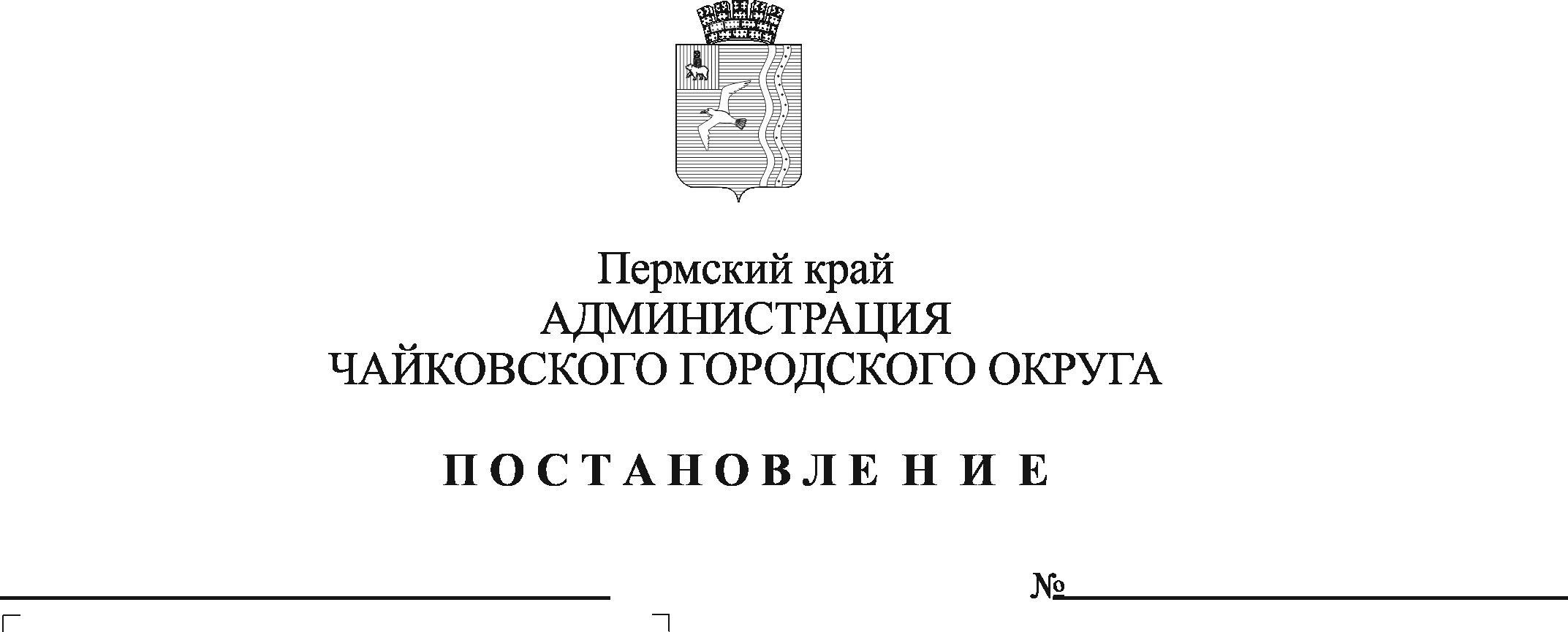 В соответствии со статьей 179 Бюджетного кодекса Российской Федерации, Уставом Чайковского городского округа, решением Думы Чайковского городского округа от 23 декабря 2020 г. № 438 «О бюджете Чайковского городского округа на 2021 год и на плановый период 2022 и 2023 годов»ПОСТАНОВЛЯЮ:Утвердить прилагаемые изменения, которые вносятся в муниципальную программу по развитию Чайковского городского округа, утвержденную постановлением администрации города Чайковского от 14 февраля 2019 г. № 209 (в редакции постановлений администрации Чайковского городского округа от 12.09.2019 г. № 1530; от 13.01.2020 № 8/1; от 07.07.2020 № 628; от 08.10.2020 № 935; от 25.02.2021 № 163; от 24.05.2021 № 498).Опубликовать постановление в муниципальной газете «Огни Камы» и разместить на официальном сайте администрации Чайковского городского округа.Постановление вступает в силу после его официального опубликования.Глава городского округа -глава администрации Чайковского городского округа					        Ю.Г. ВостриковУТВЕРЖДЕНЫ постановлением администрацииЧайковского городского округаот ____________ №_________ИЗМЕНЕНИЯ,которые вносятся в муниципальную программу по развитию Чайковского городского округа, утвержденную постановлением администрации города Чайковского от 14 февраля 2019 г. № 209В паспорте муниципальной программы по развитию Чайковского городского округа:позицииизложить в следующей редакции:Приложение 1 к муниципальной программе по развитию Чайковского городского округа изложить в следующей редакции:Приложение 1к муниципальной программепо развитию Чайковского городскогоокругаОбъем финансирования  Программы по развитию  Чайковского городского округа (в разрезе сельских территорий)Приложение 2 к муниципальной программе по развитию Чайковского городского округа изложить в следующей редакции:Приложение 2к муниципальной программе по развитию Чайковского городского округаОбъем финансирования Программы по развитию Чайковского городского округа                                                                  	(в разрезе источников финансирования, средства краевого бюджета)	Объемы и источники финансирования
(тыс. рублей)20192020202120222023ИтогоВсего, в том числе:882 570,3948 001,61 120 331,4396 397,0430 067,43 777 367,8Федеральный бюджет177 291,6123 964,8440 489,2112 230,1201 343,31 055 319,0Краевой бюджет497 689,5691 474,7368 127,1203 276,4150 726,91 911 285,6Бюджет МО190 233,3131 207,7310 176,980 899,477 997,2790 514,5Прочие источники17 355,91 354,51 538,20,00,020 248,6Объемы и источники финансирования
(тыс. рублей)20192020202120222023ИтогоВсего, в том числе:882 570,3948 001,61 127 644,2425 597,4430 067,43 813 880,9Федеральный бюджет177 291,6123 964,8440 013,1112 706,3201 343,31 055 319,0Краевой бюджет497 689,5691 474,7379 063,8230 655,5150 726,91 949 610,3Бюджет МО190 233,3131 207,7305 247,382 235,677 997,2786 921,1Прочие источники17 355,91 354,53 320,00,00,022 030,5№Наименование мероприятия, объектаОтветственный исполнитель мероприятияПотребность в финансированииПотребность в финансированииПотребность в финансированииПотребность в финансированииПотребность в финансированииПотребность в финансированииПредусмотрено в бюджетах всех уровнейПредусмотрено в бюджетах всех уровнейПредусмотрено в бюджетах всех уровнейПредусмотрено в бюджетах всех уровнейПредусмотрено в бюджетах всех уровнейПредусмотрено в бюджетах всех уровнейПредусмотрено в бюджетах всех уровнейПотребность в доп. фин-ии №Наименование мероприятия, объектаОтветственный исполнитель мероприятияИтогоВ том числеВ том числеВ том числеВ том числеВ том числеИсточник финансированияИтогоВ том числеВ том числеВ том числеВ том числеВ том числеПотребность в доп. фин-ии №Наименование мероприятия, объектаОтветственный исполнитель мероприятияИтогоВ том числеВ том числеВ том числеВ том числеВ том числеИсточник финансированияИтогокассовые выплатыкассовые выплатыпредусмотрено в бюджетепредусмотрено в бюджетепредусмотрено в бюджетеПотребность в доп. фин-ии №Наименование мероприятия, объектаОтветственный исполнитель мероприятияИтого20192020202120222023Источник финансированияИтого20192020202120222023Потребность в доп. фин-ии 1234567891011121314151617Сельская территория Чайковского городского округаСельская территория Чайковского городского округаСельская территория Чайковского городского округаСельская территория Чайковского городского округаСельская территория Чайковского городского округаСельская территория Чайковского городского округаСельская территория Чайковского городского округаСельская территория Чайковского городского округаСельская территория Чайковского городского округаСельская территория Чайковского городского округаСельская территория Чайковского городского округаСельская территория Чайковского городского округаСельская территория Чайковского городского округаСельская территория Чайковского городского округаСельская территория Чайковского городского округаСельская территория Чайковского городского округаСельская территория Чайковского городского округа1Направление 1  "Образование" Направление 1  "Образование" Направление 1  "Образование" Направление 1  "Образование" Направление 1  "Образование" Направление 1  "Образование" Направление 1  "Образование" Направление 1  "Образование" Направление 1  "Образование" Направление 1  "Образование" Направление 1  "Образование" Направление 1  "Образование" Направление 1  "Образование" Направление 1  "Образование" Направление 1  "Образование" Направление 1  "Образование" 1.1Мероприятие 1. Строительство ДОУ д.Гаревая Управление строительства и архитектуры администрации Чайковского городского округа (далее - УСИА)67 010,1067 704,56755 194,3304 111,2090,0000,000Всего67 010,1067 704,56755 194,3304 111,2090,0000,0001.1Мероприятие 1. Строительство ДОУ д.Гаревая Управление строительства и архитектуры администрации Чайковского городского округа (далее - УСИА)67 010,1067 704,56755 194,3304 111,2090,0000,000Федеральный  бюджет всего, в т.ч.:**0,0000,0000,0000,0000,0000,0001.1Мероприятие 1. Строительство ДОУ д.Гаревая Управление строительства и архитектуры администрации Чайковского городского округа (далее - УСИА)67 010,1067 704,56755 194,3304 111,2090,0000,000- государственные программы0,0000,0001.1Мероприятие 1. Строительство ДОУ д.Гаревая Управление строительства и архитектуры администрации Чайковского городского округа (далее - УСИА)67 010,1067 704,56755 194,3304 111,2090,0000,000Краевой  бюджет всего, в т.ч.:**58 611,5190,00054 876,5593 734,9600,0000,0001.1Мероприятие 1. Строительство ДОУ д.Гаревая Управление строительства и архитектуры администрации Чайковского городского округа (далее - УСИА)67 010,1067 704,56755 194,3304 111,2090,0000,000- государственные программы55 935,4700,00052 200,5103 734,9601.1Мероприятие 1. Строительство ДОУ д.Гаревая Управление строительства и архитектуры администрации Чайковского городского округа (далее - УСИА)67 010,1067 704,56755 194,3304 111,2090,0000,000- "единая субсидия"2 676,0490,0002 676,0491.1Мероприятие 1. Строительство ДОУ д.Гаревая Управление строительства и архитектуры администрации Чайковского городского округа (далее - УСИА)67 010,1067 704,56755 194,3304 111,2090,0000,000- субсидия 1:10,0001.1Мероприятие 1. Строительство ДОУ д.Гаревая Управление строительства и архитектуры администрации Чайковского городского округа (далее - УСИА)67 010,1067 704,56755 194,3304 111,2090,0000,000Местный бюджет8 398,5877 704,567317,771376,2491.2Мероприятие 2. Строительство ДОУ д.ЧумнаУСИА84 031,6711 012,97014 519,07568 499,6260,0000,000Всего84 031,6711 012,97014 519,07568 499,6260,0000,0001.2Мероприятие 2. Строительство ДОУ д.ЧумнаУСИА84 031,6711 012,97014 519,07568 499,6260,0000,000Федеральный  бюджет всего, в т.ч.:**0,0000,0000,0000,0000,0000,0001.2Мероприятие 2. Строительство ДОУ д.ЧумнаУСИА84 031,6711 012,97014 519,07568 499,6260,0000,000- государственные программы0,0000,0000,0001.2Мероприятие 2. Строительство ДОУ д.ЧумнаУСИА84 031,6711 012,97014 519,07568 499,6260,0000,000Краевой  бюджет всего, в т.ч.:**67 356,3430,0009 899,55357 456,7900,0000,0001.2Мероприятие 2. Строительство ДОУ д.ЧумнаУСИА84 031,6711 012,97014 519,07568 499,6260,0000,000- государственные программы50 740,4410,0000,00050 740,4411.2Мероприятие 2. Строительство ДОУ д.ЧумнаУСИА84 031,6711 012,97014 519,07568 499,6260,0000,000- "единая субсидия"16 615,9020,0009 899,5536 716,3491.2Мероприятие 2. Строительство ДОУ д.ЧумнаУСИА84 031,6711 012,97014 519,07568 499,6260,0000,000- субсидия 1:10,0001.2Мероприятие 2. Строительство ДОУ д.ЧумнаУСИА84 031,6711 012,97014 519,07568 499,6260,0000,000Местный бюджет16 675,3281 012,9704 619,52211 042,8361.3Мероприятие 3. Устройство септика в СОШ с.Б.БукорУСИА739,564739,5640,0000,0000,0000,000Всего739,564739,5640,0000,0000,0000,0001.3Мероприятие 3. Устройство септика в СОШ с.Б.БукорУСИА739,564739,5640,0000,0000,0000,000Краевой  бюджет всего, в т.ч.:**0,0000,0000,0000,0000,0000,0001.3Мероприятие 3. Устройство септика в СОШ с.Б.БукорУСИА739,564739,5640,0000,0000,0000,000- государственные программы0,0001.3Мероприятие 3. Устройство септика в СОШ с.Б.БукорУСИА739,564739,5640,0000,0000,0000,000- "единая субсидия"0,0001.3Мероприятие 3. Устройство септика в СОШ с.Б.БукорУСИА739,564739,5640,0000,0000,0000,000- субсидия 1:10,0001.3Мероприятие 3. Устройство септика в СОШ с.Б.БукорУСИА739,564739,5640,0000,0000,0000,000Местный бюджет739,564739,5641.4Мероприятие 4. Создание условий для беспрепятственного доступа детей с ОВЗ  к объектам и услугам сферы образованияУправление образования администрации Чайковского городского округа (далее - УО)5 328,5245 328,5240,0000,0000,0000,000Всего5 328,5245 328,5240,0000,0000,0000,0001.4Мероприятие 4. Создание условий для беспрепятственного доступа детей с ОВЗ  к объектам и услугам сферы образованияУправление образования администрации Чайковского городского округа (далее - УО)5 328,5245 328,5240,0000,0000,0000,000Федеральный  бюджет всего, в т.ч.:**3 568,6443 568,6440,0000,0000,0000,0001.4Мероприятие 4. Создание условий для беспрепятственного доступа детей с ОВЗ  к объектам и услугам сферы образованияУправление образования администрации Чайковского городского округа (далее - УО)5 328,5245 328,5240,0000,0000,0000,000- государственные программы3 568,6443 568,6441.4Мероприятие 4. Создание условий для беспрепятственного доступа детей с ОВЗ  к объектам и услугам сферы образованияУправление образования администрации Чайковского городского округа (далее - УО)5 328,5245 328,5240,0000,0000,0000,000Краевой  бюджет всего, в т.ч.:**1 319,9101 319,9100,0000,0000,0000,0001.4Мероприятие 4. Создание условий для беспрепятственного доступа детей с ОВЗ  к объектам и услугам сферы образованияУправление образования администрации Чайковского городского округа (далее - УО)5 328,5245 328,5240,0000,0000,0000,000- государственные программы0,0001.4Мероприятие 4. Создание условий для беспрепятственного доступа детей с ОВЗ  к объектам и услугам сферы образованияУправление образования администрации Чайковского городского округа (далее - УО)5 328,5245 328,5240,0000,0000,0000,000- "единая субсидия"1 319,9101 319,9101.4Мероприятие 4. Создание условий для беспрепятственного доступа детей с ОВЗ  к объектам и услугам сферы образованияУправление образования администрации Чайковского городского округа (далее - УО)5 328,5245 328,5240,0000,0000,0000,000- субсидия 1:10,0001.4Мероприятие 4. Создание условий для беспрепятственного доступа детей с ОВЗ  к объектам и услугам сферы образованияУправление образования администрации Чайковского городского округа (далее - УО)5 328,5245 328,5240,0000,0000,0000,000Местный бюджет439,970439,9701.5Мероприятие 5. Создание в общеобразовательных организациях, расположенных в сельской местности, условий для занятий физ-рой и спортомУО16 703,0342 105,2713 932,9932 153,6355 511,1343 000,001Всего16 703,0342 105,2713 932,9932 153,6355 511,1343 000,0011.5Мероприятие 5. Создание в общеобразовательных организациях, расположенных в сельской местности, условий для занятий физ-рой и спортомУО16 703,0342 105,2713 932,9932 153,6355 511,1343 000,001Федеральный  бюджет всего, в т.ч.:**14 009,3651 409,9522 634,0222 012,4125 149,7002 803,2791.5Мероприятие 5. Создание в общеобразовательных организациях, расположенных в сельской местности, условий для занятий физ-рой и спортомУО16 703,0342 105,2713 932,9932 153,6355 511,1343 000,001- государственные программы14 009,3651 409,9522 634,0222 012,4125 149,7002 803,2791.5Мероприятие 5. Создание в общеобразовательных организациях, расположенных в сельской местности, условий для занятий физ-рой и спортомУО16 703,0342 105,2713 932,9932 153,6355 511,1343 000,001Краевой  бюджет всего, в т.ч.:**2 020,212521,489974,228105,917271,037147,5411.5Мероприятие 5. Создание в общеобразовательных организациях, расположенных в сельской местности, условий для занятий физ-рой и спортомУО16 703,0342 105,2713 932,9932 153,6355 511,1343 000,001- государственные программы0,0000,0001.5Мероприятие 5. Создание в общеобразовательных организациях, расположенных в сельской местности, условий для занятий физ-рой и спортомУО16 703,0342 105,2713 932,9932 153,6355 511,1343 000,001- "единая субсидия"2 020,212521,489974,228105,917271,037147,5411.5Мероприятие 5. Создание в общеобразовательных организациях, расположенных в сельской местности, условий для занятий физ-рой и спортомУО16 703,0342 105,2713 932,9932 153,6355 511,1343 000,001- субсидия 1:10,0001.5Мероприятие 5. Создание в общеобразовательных организациях, расположенных в сельской местности, условий для занятий физ-рой и спортомУО16 703,0342 105,2713 932,9932 153,6355 511,1343 000,001Местный бюджет673,457173,830324,74335,30690,39749,1811.6Мероприятие 6. Приведение в нормативное состояние учреждений образованияУО, УСИА40 120,60915 220,64812 386,19312 513,7680,0000,000Всего40 120,60915 220,64812 386,19312 513,7680,0000,0001.6Мероприятие 6. Приведение в нормативное состояние учреждений образованияУО, УСИА40 120,60915 220,64812 386,19312 513,7680,0000,000Краевой  бюджет всего, в т.ч.:**14 386,2193 580,4819 914,204891,5340,0000,0001.6Мероприятие 6. Приведение в нормативное состояние учреждений образованияУО, УСИА40 120,60915 220,64812 386,19312 513,7680,0000,000- государственные программы0,0001.6Мероприятие 6. Приведение в нормативное состояние учреждений образованияУО, УСИА40 120,60915 220,64812 386,19312 513,7680,0000,000- "единая субсидия"1 213,244321,710891,5341.6Мероприятие 6. Приведение в нормативное состояние учреждений образованияУО, УСИА40 120,60915 220,64812 386,19312 513,7680,0000,000- субсидия 1:113 172,9753 258,7719 914,2041.6Мероприятие 6. Приведение в нормативное состояние учреждений образованияУО, УСИА40 120,60915 220,64812 386,19312 513,7680,0000,000Местный бюджет25 734,39011 640,1672 471,98911 622,2341.7Мероприятие 7. Ремонт пищеблоковУСИА8 690,9580,0008 690,9580,0000,0000,000Всего8 690,9580,0008 690,9580,0000,0000,0001.7Мероприятие 7. Ремонт пищеблоковУСИА8 690,9580,0008 690,9580,0000,0000,000Краевой  бюджет всего, в т.ч.:**4 345,4790,0004 345,4790,0000,0000,0001.7Мероприятие 7. Ремонт пищеблоковУСИА8 690,9580,0008 690,9580,0000,0000,000- государственные программы0,0001.7Мероприятие 7. Ремонт пищеблоковУСИА8 690,9580,0008 690,9580,0000,0000,000- "единая субсидия"0,0001.7Мероприятие 7. Ремонт пищеблоковУСИА8 690,9580,0008 690,9580,0000,0000,000- субсидия 1:14 345,4794 345,4791.7Мероприятие 7. Ремонт пищеблоковУСИА8 690,9580,0008 690,9580,0000,0000,000Местный бюджет4 345,4794 345,4791.8Мероприятие 8. Капитальный ремонт здания школы п.Буренка, ул.Клубная, д.10УСИА23 062,0000,0000,00014 436,7628 625,2380,000Всего23 062,0000,0000,00014 436,7628 625,2380,0001.8Мероприятие 8. Капитальный ремонт здания школы п.Буренка, ул.Клубная, д.10УСИА23 062,0000,0000,00014 436,7628 625,2380,000Краевой  бюджет всего, в т.ч.:**17 999,9280,0000,00011 531,0006 468,9280,0001.8Мероприятие 8. Капитальный ремонт здания школы п.Буренка, ул.Клубная, д.10УСИА23 062,0000,0000,00014 436,7628 625,2380,000- государственные программы11 531,00011 531,0001.8Мероприятие 8. Капитальный ремонт здания школы п.Буренка, ул.Клубная, д.10УСИА23 062,0000,0000,00014 436,7628 625,2380,000- "единая субсидия"6 468,9286 468,9281.8Мероприятие 8. Капитальный ремонт здания школы п.Буренка, ул.Клубная, д.10УСИА23 062,0000,0000,00014 436,7628 625,2380,000- субсидия 1:10,0001.8Мероприятие 8. Капитальный ремонт здания школы п.Буренка, ул.Клубная, д.10УСИА23 062,0000,0000,00014 436,7628 625,2380,000Местный бюджет5 062,0722 905,7622 156,3101.9Мероприятие 9. Строительство здания МДОУ в с. Большой БукорУСИА3 138,7620,0000,0000,0000,0003 138,762Всего3 138,7620,0000,0000,0000,0003 138,7621.9Мероприятие 9. Строительство здания МДОУ в с. Большой БукорУСИА3 138,7620,0000,0000,0000,0003 138,762Краевой  бюджет всего, в т.ч.:**0,0000,0000,0000,0000,0000,0001.9Мероприятие 9. Строительство здания МДОУ в с. Большой БукорУСИА3 138,7620,0000,0000,0000,0003 138,762- государственные программы0,0001.9Мероприятие 9. Строительство здания МДОУ в с. Большой БукорУСИА3 138,7620,0000,0000,0000,0003 138,762- "единая субсидия"0,0001.9Мероприятие 9. Строительство здания МДОУ в с. Большой БукорУСИА3 138,7620,0000,0000,0000,0003 138,762- субсидия 1:10,0001.9Мероприятие 9. Строительство здания МДОУ в с. Большой БукорУСИА3 138,7620,0000,0000,0000,0003 138,762Местный бюджет3 138,7623 138,7621.10Мероприятие 10. Ремонт здания МБОУ СОШ №7 по адресу: Пермский край, г. Чайковский, с. Б. Букор, ул. Юбилейная, д. 7УСИА1 228,7540,0000,0001 228,7540,0000,000Всего1 228,7540,0000,0001 228,7540,0000,0001.10Мероприятие 10. Ремонт здания МБОУ СОШ №7 по адресу: Пермский край, г. Чайковский, с. Б. Букор, ул. Юбилейная, д. 7УСИА1 228,7540,0000,0001 228,7540,0000,000Краевой  бюджет всего, в т.ч.:**614,3770,0000,000614,3770,0000,0001.10Мероприятие 10. Ремонт здания МБОУ СОШ №7 по адресу: Пермский край, г. Чайковский, с. Б. Букор, ул. Юбилейная, д. 7УСИА1 228,7540,0000,0001 228,7540,0000,000- государственные программы0,0001.10Мероприятие 10. Ремонт здания МБОУ СОШ №7 по адресу: Пермский край, г. Чайковский, с. Б. Букор, ул. Юбилейная, д. 7УСИА1 228,7540,0000,0001 228,7540,0000,000- "единая субсидия"0,0001.10Мероприятие 10. Ремонт здания МБОУ СОШ №7 по адресу: Пермский край, г. Чайковский, с. Б. Букор, ул. Юбилейная, д. 7УСИА1 228,7540,0000,0001 228,7540,0000,000- субсидия 1:1614,377614,3771.10Мероприятие 10. Ремонт здания МБОУ СОШ №7 по адресу: Пермский край, г. Чайковский, с. Б. Букор, ул. Юбилейная, д. 7УСИА1 228,7540,0000,0001 228,7540,0000,000Местный бюджет614,377614,3771.11Мероприятие 11. Ремонт здания МБОУ СОШ п. Прикамский по адресу: Пермский край, г. Чайковский, с. Сосново, ул. Школьная, д.33УСИА1 153,0820,0000,0001 153,0820,0000,000Всего1 153,0820,0000,0001 153,0820,0000,0001.11Мероприятие 11. Ремонт здания МБОУ СОШ п. Прикамский по адресу: Пермский край, г. Чайковский, с. Сосново, ул. Школьная, д.33УСИА1 153,0820,0000,0001 153,0820,0000,000Краевой  бюджет всего, в т.ч.:**576,5410,0000,000576,5410,0000,0001.11Мероприятие 11. Ремонт здания МБОУ СОШ п. Прикамский по адресу: Пермский край, г. Чайковский, с. Сосново, ул. Школьная, д.33УСИА1 153,0820,0000,0001 153,0820,0000,000- государственные программы0,0001.11Мероприятие 11. Ремонт здания МБОУ СОШ п. Прикамский по адресу: Пермский край, г. Чайковский, с. Сосново, ул. Школьная, д.33УСИА1 153,0820,0000,0001 153,0820,0000,000- "единая субсидия"0,0001.11Мероприятие 11. Ремонт здания МБОУ СОШ п. Прикамский по адресу: Пермский край, г. Чайковский, с. Сосново, ул. Школьная, д.33УСИА1 153,0820,0000,0001 153,0820,0000,000- субсидия 1:1576,541576,5411.11Мероприятие 11. Ремонт здания МБОУ СОШ п. Прикамский по адресу: Пермский край, г. Чайковский, с. Сосново, ул. Школьная, д.33УСИА1 153,0820,0000,0001 153,0820,0000,000Местный бюджет576,541576,5411.12Мероприятие 12. Ремонт здания МБОУ "Марковская СОШ" по адресу: Пермский край, г. Чайковский, п. Марковский, д.34УСИА1 030,4260,0000,0001 030,4260,0000,000Всего1 030,4260,0000,0001 030,4260,0000,0001.12Мероприятие 12. Ремонт здания МБОУ "Марковская СОШ" по адресу: Пермский край, г. Чайковский, п. Марковский, д.34УСИА1 030,4260,0000,0001 030,4260,0000,000Краевой  бюджет всего, в т.ч.:**515,2130,0000,000515,2130,0000,0001.12Мероприятие 12. Ремонт здания МБОУ "Марковская СОШ" по адресу: Пермский край, г. Чайковский, п. Марковский, д.34УСИА1 030,4260,0000,0001 030,4260,0000,000- государственные программы0,0001.12Мероприятие 12. Ремонт здания МБОУ "Марковская СОШ" по адресу: Пермский край, г. Чайковский, п. Марковский, д.34УСИА1 030,4260,0000,0001 030,4260,0000,000- "единая субсидия"0,0001.12Мероприятие 12. Ремонт здания МБОУ "Марковская СОШ" по адресу: Пермский край, г. Чайковский, п. Марковский, д.34УСИА1 030,4260,0000,0001 030,4260,0000,000- субсидия 1:1515,213515,2131.12Мероприятие 12. Ремонт здания МБОУ "Марковская СОШ" по адресу: Пермский край, г. Чайковский, п. Марковский, д.34УСИА1 030,4260,0000,0001 030,4260,0000,000Местный бюджет515,213515,2131.13Мероприятие 13. Ремонт здания МБОУ СОШ п. Прикамский по адресу: Пермский край, г. Чайковский, п. Прикамский, ул. Солнечная, д.5УСИА2 895,9870,0000,0002 895,9870,0000,000Всего2 895,9870,0000,0002 895,9870,0000,0001.13Мероприятие 13. Ремонт здания МБОУ СОШ п. Прикамский по адресу: Пермский край, г. Чайковский, п. Прикамский, ул. Солнечная, д.5УСИА2 895,9870,0000,0002 895,9870,0000,000Краевой  бюджет всего, в т.ч.:**1 447,9930,0000,0001 447,9930,0000,0001.13Мероприятие 13. Ремонт здания МБОУ СОШ п. Прикамский по адресу: Пермский край, г. Чайковский, п. Прикамский, ул. Солнечная, д.5УСИА2 895,9870,0000,0002 895,9870,0000,000- государственные программы0,0001.13Мероприятие 13. Ремонт здания МБОУ СОШ п. Прикамский по адресу: Пермский край, г. Чайковский, п. Прикамский, ул. Солнечная, д.5УСИА2 895,9870,0000,0002 895,9870,0000,000- "единая субсидия"0,0001.13Мероприятие 13. Ремонт здания МБОУ СОШ п. Прикамский по адресу: Пермский край, г. Чайковский, п. Прикамский, ул. Солнечная, д.5УСИА2 895,9870,0000,0002 895,9870,0000,000- субсидия 1:11 447,9931 447,9931.13Мероприятие 13. Ремонт здания МБОУ СОШ п. Прикамский по адресу: Пермский край, г. Чайковский, п. Прикамский, ул. Солнечная, д.5УСИА2 895,9870,0000,0002 895,9870,0000,000Местный бюджет1 447,9941 447,9941.14Мероприятие 14. Приведение в нормативное состояние загородного лагеряУО1 100,0000,0000,0001 100,0000,0000,000Всего1 100,0000,0000,0001 100,0000,0000,0001.14Мероприятие 14. Приведение в нормативное состояние загородного лагеряУО1 100,0000,0000,0001 100,0000,0000,000Краевой  бюджет всего, в т.ч.:**0,0000,0000,0000,0000,0000,0001.14Мероприятие 14. Приведение в нормативное состояние загородного лагеряУО1 100,0000,0000,0001 100,0000,0000,000- государственные программы0,0001.14Мероприятие 14. Приведение в нормативное состояние загородного лагеряУО1 100,0000,0000,0001 100,0000,0000,000- "единая субсидия"0,0001.14Мероприятие 14. Приведение в нормативное состояние загородного лагеряУО1 100,0000,0000,0001 100,0000,0000,000- субсидия 1:10,0001.14Мероприятие 14. Приведение в нормативное состояние загородного лагеряУО1 100,0000,0000,0001 100,0000,0000,000Местный бюджет1 100,0001 100,000Итого по направлению 1256 233,47732 111,54494 723,549109 123,24914 136,3726 138,763Всего256 233,47732 111,54494 723,549109 123,24914 136,3726 138,763Итого по направлению 1256 233,47732 111,54494 723,549109 123,24914 136,3726 138,763Федеральный  бюджет всего, в т.ч.:**17 578,0094 978,5962 634,0222 012,4125 149,7002 803,279Итого по направлению 1256 233,47732 111,54494 723,549109 123,24914 136,3726 138,763- государственные программы17 578,0094 978,5962 634,0222 012,4125 149,7002 803,279Итого по направлению 1256 233,47732 111,54494 723,549109 123,24914 136,3726 138,763Краевой  бюджет всего, в т.ч.:**169 193,7345 421,88080 010,02376 874,3256 739,965147,541Итого по направлению 1256 233,47732 111,54494 723,549109 123,24914 136,3726 138,763- государственные программы118 206,9110,00052 200,51066 006,4010,0000,000Итого по направлению 1256 233,47732 111,54494 723,549109 123,24914 136,3726 138,763- "единая субсидия"30 314,2452 163,10913 549,8307 713,8006 739,965147,541Итого по направлению 1256 233,47732 111,54494 723,549109 123,24914 136,3726 138,763- субсидия 1:120 672,5783 258,77114 259,6833 154,1240,0000,000Итого по направлению 1256 233,47732 111,54494 723,549109 123,24914 136,3726 138,763Местный бюджет69 461,73421 711,06812 079,50430 236,5122 246,7073 187,943Итого по направлению 1256 233,47732 111,54494 723,549109 123,24914 136,3726 138,763Прочие источники0,0002Направление 2 "Физическая культура"Направление 2 "Физическая культура"Направление 2 "Физическая культура"Направление 2 "Физическая культура"Направление 2 "Физическая культура"Направление 2 "Физическая культура"Направление 2 "Физическая культура"Направление 2 "Физическая культура"Направление 2 "Физическая культура"Направление 2 "Физическая культура"Направление 2 "Физическая культура"Направление 2 "Физическая культура"Направление 2 "Физическая культура"Направление 2 "Физическая культура"Направление 2 "Физическая культура"Направление 2 "Физическая культура"2.1Мероприятие 1. Спортивная площадка СОШ с.УральскоеУО6 879,6786 281,926597,7520,0000,0000,000Всего6 879,6786 281,926597,7520,0000,0000,0002.1Мероприятие 1. Спортивная площадка СОШ с.УральскоеУО6 879,6786 281,926597,7520,0000,0000,000Краевой  бюджет всего, в т.ч.:**4 343,2784 044,402298,8760,0000,0000,0002.1Мероприятие 1. Спортивная площадка СОШ с.УральскоеУО6 879,6786 281,926597,7520,0000,0000,000- государственные программы2 710,3182 710,3182.1Мероприятие 1. Спортивная площадка СОШ с.УральскоеУО6 879,6786 281,926597,7520,0000,0000,000- "единая субсидия"0,0002.1Мероприятие 1. Спортивная площадка СОШ с.УральскоеУО6 879,6786 281,926597,7520,0000,0000,000- субсидия 1:11 632,9601 334,084298,8762.1Мероприятие 1. Спортивная площадка СОШ с.УральскоеУО6 879,6786 281,926597,7520,0000,0000,000Местный бюджет2 536,4002 237,524298,8762.2Мероприятие 2. Спортивные площадки СОШ с.АльняшУО4 448,6974 191,751256,9460,0000,0000,000Всего4 448,6974 191,751256,9460,0000,0000,0002.2Мероприятие 2. Спортивные площадки СОШ с.АльняшУО4 448,6974 191,751256,9460,0000,0000,000Краевой  бюджет всего, в т.ч.:**3 018,3412 889,868128,4730,0000,0000,0002.2Мероприятие 2. Спортивные площадки СОШ с.АльняшУО4 448,6974 191,751256,9460,0000,0000,000- государственные программы2 889,8682 889,8682.2Мероприятие 2. Спортивные площадки СОШ с.АльняшУО4 448,6974 191,751256,9460,0000,0000,000- "единая субсидия"0,0002.2Мероприятие 2. Спортивные площадки СОШ с.АльняшУО4 448,6974 191,751256,9460,0000,0000,000- субсидия 1:1128,473128,4732.2Мероприятие 2. Спортивные площадки СОШ с.АльняшУО4 448,6974 191,751256,9460,0000,0000,000Местный бюджет1 430,3561 301,883128,4732.3Мероприятие 3. Спортивная площадка СОШ с.ЗипуновоУСИА5 785,9580,0000,0005 785,9580,0000,000Всего5 785,9580,0000,0005 785,9580,0000,0002.3Мероприятие 3. Спортивная площадка СОШ с.ЗипуновоУСИА5 785,9580,0000,0005 785,9580,0000,000Краевой  бюджет всего, в т.ч.:**4 339,4680,0000,0004 339,4680,0000,0002.3Мероприятие 3. Спортивная площадка СОШ с.ЗипуновоУСИА5 785,9580,0000,0005 785,9580,0000,000- государственные программы4 339,4684 339,4682.3Мероприятие 3. Спортивная площадка СОШ с.ЗипуновоУСИА5 785,9580,0000,0005 785,9580,0000,000- "единая субсидия"0,0002.3Мероприятие 3. Спортивная площадка СОШ с.ЗипуновоУСИА5 785,9580,0000,0005 785,9580,0000,000- субсидия 1:10,0002.3Мероприятие 3. Спортивная площадка СОШ с.ЗипуновоУСИА5 785,9580,0000,0005 785,9580,0000,000Местный бюджет1 446,4901 446,4902.4Мероприятие 4. Межшкольный стадион СОШ п.ПрикамскийУСИА31 857,9490,000842,12831 015,8210,0000,000Всего31 857,9490,000842,12831 015,8210,0000,0002.4Мероприятие 4. Межшкольный стадион СОШ п.ПрикамскийУСИА31 857,9490,000842,12831 015,8210,0000,000Краевой  бюджет всего, в т.ч.:**22 014,7100,0000,00022 014,7100,0000,0002.4Мероприятие 4. Межшкольный стадион СОШ п.ПрикамскийУСИА31 857,9490,000842,12831 015,8210,0000,000- государственные программы17 500,00017 500,0002.4Мероприятие 4. Межшкольный стадион СОШ п.ПрикамскийУСИА31 857,9490,000842,12831 015,8210,0000,000- "единая субсидия"4 514,7104 514,7102.4Мероприятие 4. Межшкольный стадион СОШ п.ПрикамскийУСИА31 857,9490,000842,12831 015,8210,0000,000- субсидия 1:10,0002.4Мероприятие 4. Межшкольный стадион СОШ п.ПрикамскийУСИА31 857,9490,000842,12831 015,8210,0000,000Местный бюджет9 843,239842,1289 001,1112.5Мероприятие 5. Межшкольный стадион СОШ с.Б.БукорУСИА9 566,2100,0000,0000,0001 005,9008 560,310Всего9 566,2100,0000,0001 005,9008 560,3102.5Мероприятие 5. Межшкольный стадион СОШ с.Б.БукорУСИА9 566,2100,0000,0000,0001 005,9008 560,310Краевой  бюджет всего, в т.ч.:**0,0000,0000,0000,0000,0002.5Мероприятие 5. Межшкольный стадион СОШ с.Б.БукорУСИА9 566,2100,0000,0000,0001 005,9008 560,310- государственные программы0,0002.5Мероприятие 5. Межшкольный стадион СОШ с.Б.БукорУСИА9 566,2100,0000,0000,0001 005,9008 560,310- "единая субсидия"0,0002.5Мероприятие 5. Межшкольный стадион СОШ с.Б.БукорУСИА9 566,2100,0000,0000,0001 005,9008 560,310- субсидия 1:10,0002.5Мероприятие 5. Межшкольный стадион СОШ с.Б.БукорУСИА9 566,2100,0000,0000,0001 005,9008 560,310Местный бюджет9 566,2101 005,9008 560,3102.6Мероприятие 6. Спортивная площадка МБОУ Марковская СОШУСИА9 493,2540,000642,944290,0008 560,3100,000Всего9 493,2540,000642,944290,0008 560,3100,0002.6Мероприятие 6. Спортивная площадка МБОУ Марковская СОШУСИА9 493,2540,000642,944290,0008 560,3100,000Краевой  бюджет всего, в т.ч.:**0,0000,0000,0000,0000,0000,0002.6Мероприятие 6. Спортивная площадка МБОУ Марковская СОШУСИА9 493,2540,000642,944290,0008 560,3100,000- государственные программы0,0000,0002.6Мероприятие 6. Спортивная площадка МБОУ Марковская СОШУСИА9 493,2540,000642,944290,0008 560,3100,000- "единая субсидия"0,0002.6Мероприятие 6. Спортивная площадка МБОУ Марковская СОШУСИА9 493,2540,000642,944290,0008 560,3100,000- субсидия 1:10,0002.6Мероприятие 6. Спортивная площадка МБОУ Марковская СОШУСИА9 493,2540,000642,944290,0008 560,3100,000Местный бюджет9 493,254642,944290,0008 560,3102.7Мероприятие 7. Реализация проекта инициативного бюджетирования "Устройство спортивной площадки в д.Чумна"Управление жилищно-коммунального хозяйства и транспорта (далее –УЖКХиТ)1 528,1580,0001 528,1580,0000,0000,000Всего1 528,1580,0001 528,1580,0000,0000,0002.7Мероприятие 7. Реализация проекта инициативного бюджетирования "Устройство спортивной площадки в д.Чумна"Управление жилищно-коммунального хозяйства и транспорта (далее –УЖКХиТ)1 528,1580,0001 528,1580,0000,0000,000Краевой  бюджет всего, в т.ч.:**1 375,3420,0001 375,3420,0000,0000,0002.7Мероприятие 7. Реализация проекта инициативного бюджетирования "Устройство спортивной площадки в д.Чумна"Управление жилищно-коммунального хозяйства и транспорта (далее –УЖКХиТ)1 528,1580,0001 528,1580,0000,0000,000- государственные программы1 375,3421 375,3422.7Мероприятие 7. Реализация проекта инициативного бюджетирования "Устройство спортивной площадки в д.Чумна"Управление жилищно-коммунального хозяйства и транспорта (далее –УЖКХиТ)1 528,1580,0001 528,1580,0000,0000,000- "единая субсидия"0,0002.7Мероприятие 7. Реализация проекта инициативного бюджетирования "Устройство спортивной площадки в д.Чумна"Управление жилищно-коммунального хозяйства и транспорта (далее –УЖКХиТ)1 528,1580,0001 528,1580,0000,0000,000- субсидия 1:10,0002.7Мероприятие 7. Реализация проекта инициативного бюджетирования "Устройство спортивной площадки в д.Чумна"Управление жилищно-коммунального хозяйства и транспорта (далее –УЖКХиТ)1 528,1580,0001 528,1580,0000,0000,000Местный бюджет0,1530,1532.7Мероприятие 7. Реализация проекта инициативного бюджетирования "Устройство спортивной площадки в д.Чумна"Управление жилищно-коммунального хозяйства и транспорта (далее –УЖКХиТ)1 528,1580,0001 528,1580,0000,0000,000Прочие источники152,663152,6632.8Мероприятие 8. Спортивная площадка СОШ д. ВанькиУСИА1 107,2660,0000,0001 107,2660,0000,000Всего1 107,2660,0000,0001 107,2660,0000,0002.8Мероприятие 8. Спортивная площадка СОШ д. ВанькиУСИА1 107,2660,0000,0001 107,2660,0000,000Краевой  бюджет всего, в т.ч.:**830,4490,0000,000830,4490,0000,0002.8Мероприятие 8. Спортивная площадка СОШ д. ВанькиУСИА1 107,2660,0000,0001 107,2660,0000,000- государственные программы830,449830,4492.8Мероприятие 8. Спортивная площадка СОШ д. ВанькиУСИА1 107,2660,0000,0001 107,2660,0000,000- "единая субсидия"0,0002.8Мероприятие 8. Спортивная площадка СОШ д. ВанькиУСИА1 107,2660,0000,0001 107,2660,0000,000- субсидия 1:10,0002.8Мероприятие 8. Спортивная площадка СОШ д. ВанькиУСИА1 107,2660,0000,0001 107,2660,0000,000Местный бюджет276,817276,817Итого по направлению 270 667,17010 473,6773 867,92838 199,0459 566,2108 560,310Всего70 667,17010 473,6773 867,92838 199,0459 566,2108 560,310Итого по направлению 270 667,17010 473,6773 867,92838 199,0459 566,2108 560,310Краевой  бюджет всего, в т.ч.:**35 921,5886 934,2701 802,69127 184,6270,0000,000Итого по направлению 270 667,17010 473,6773 867,92838 199,0459 566,2108 560,310- государственные программы29 645,4455 600,1861 375,34222 669,9170,0000,000Итого по направлению 270 667,17010 473,6773 867,92838 199,0459 566,2108 560,310- "единая субсидия"4 514,7100,0000,0004 514,7100,0000,000Итого по направлению 270 667,17010 473,6773 867,92838 199,0459 566,2108 560,310- субсидия 1:11 761,4331 334,084427,3490,0000,0000,000Итого по направлению 270 667,17010 473,6773 867,92838 199,0459 566,2108 560,310Местный бюджет34 592,9193 539,4071 912,57411 014,4189 566,2108 560,310Итого по направлению 270 667,17010 473,6773 867,92838 199,0459 566,2108 560,310Прочие источники152,6630,000152,6630,0000,0000,0003Направление 3 "Культура"Направление 3 "Культура"Направление 3 "Культура"Направление 3 "Культура"Направление 3 "Культура"Направление 3 "Культура"Направление 3 "Культура"Направление 3 "Культура"Направление 3 "Культура"Направление 3 "Культура"Направление 3 "Культура"Направление 3 "Культура"Направление 3 "Культура"Направление 3 "Культура"Направление 3 "Культура"Направление 3 "Культура"3.1Мероприятие 1. Строительство клуба с.Буренка УСИА21 198,9780,000,001 198,9820 000,000,00Всего21 198,9780,0000,0001 198,97820 000,0000,0003.1Мероприятие 1. Строительство клуба с.Буренка УСИА21 198,9780,000,001 198,9820 000,000,00Краевой  бюджет всего, в т.ч.:**15 000,0000,0000,0000,00015 000,0000,0003.1Мероприятие 1. Строительство клуба с.Буренка УСИА21 198,9780,000,001 198,9820 000,000,00- государственные программы0,0000,0003.1Мероприятие 1. Строительство клуба с.Буренка УСИА21 198,9780,000,001 198,9820 000,000,00- "единая субсидия"15 000,00015 000,0003.1Мероприятие 1. Строительство клуба с.Буренка УСИА21 198,9780,000,001 198,9820 000,000,00- субсидия 1:10,0003.1Мероприятие 1. Строительство клуба с.Буренка УСИА21 198,9780,000,001 198,9820 000,000,00Местный бюджет6 198,9780,0001 198,9785 000,0003.1Мероприятие 1. Строительство клуба с.Буренка УСИА21 198,9780,000,001 198,9820 000,000,00Прочие источники0,0000,0003.2Мероприятие 2. Благоустройство территории сельского дома культуры с.СосновоУСИА1 164,7631 164,7630,000,0000,0000,000Всего1 164,7631 164,7630,0000,0000,0000,0003.2Мероприятие 2. Благоустройство территории сельского дома культуры с.СосновоУСИА1 164,7631 164,7630,000,0000,0000,000Краевой  бюджет всего, в т.ч.:**0,0000,0000,0000,0000,0000,0003.2Мероприятие 2. Благоустройство территории сельского дома культуры с.СосновоУСИА1 164,7631 164,7630,000,0000,0000,000- государственные программы0,0000,0003.2Мероприятие 2. Благоустройство территории сельского дома культуры с.СосновоУСИА1 164,7631 164,7630,000,0000,0000,000- "единая субсидия"0,0003.2Мероприятие 2. Благоустройство территории сельского дома культуры с.СосновоУСИА1 164,7631 164,7630,000,0000,0000,000- субсидия 1:10,0003.2Мероприятие 2. Благоустройство территории сельского дома культуры с.СосновоУСИА1 164,7631 164,7630,000,0000,0000,000Местный бюджет1 164,7631 164,7633.3Мероприятие 3. Приведение в нормативное состояние имущественных комплексов учреждений Управление культуры и молодежной политики администрации Чайковского городского округа (далее - УКиМП), УСИА11 877,5376 310,0464 455,5201 111,9710,0000,000Всего11 877,5376 310,0464 455,5201 111,9710,0000,0003.3Мероприятие 3. Приведение в нормативное состояние имущественных комплексов учреждений Управление культуры и молодежной политики администрации Чайковского городского округа (далее - УКиМП), УСИА11 877,5376 310,0464 455,5201 111,9710,0000,000Краевой  бюджет всего, в т.ч.:**2 985,5980,0002 985,5980,0000,0000,0003.3Мероприятие 3. Приведение в нормативное состояние имущественных комплексов учреждений Управление культуры и молодежной политики администрации Чайковского городского округа (далее - УКиМП), УСИА11 877,5376 310,0464 455,5201 111,9710,0000,000- государственные программы0,0000,0003.3Мероприятие 3. Приведение в нормативное состояние имущественных комплексов учреждений Управление культуры и молодежной политики администрации Чайковского городского округа (далее - УКиМП), УСИА11 877,5376 310,0464 455,5201 111,9710,0000,000- "единая субсидия"2 985,5982 985,5983.3Мероприятие 3. Приведение в нормативное состояние имущественных комплексов учреждений Управление культуры и молодежной политики администрации Чайковского городского округа (далее - УКиМП), УСИА11 877,5376 310,0464 455,5201 111,9710,0000,000- субсидия 1:10,0003.3Мероприятие 3. Приведение в нормативное состояние имущественных комплексов учреждений Управление культуры и молодежной политики администрации Чайковского городского округа (далее - УКиМП), УСИА11 877,5376 310,0464 455,5201 111,9710,0000,000Местный бюджет8 891,9396 310,0461 469,9221 111,9713.4Мероприятие 4. Разработка ПСД на капитальный ремонт объекта "Многофункциональный культурный центр "Марковский"УСИА285,4450,0000,000285,4450,0000,000Всего285,4450,0000,000285,4450,0000,0003.4Мероприятие 4. Разработка ПСД на капитальный ремонт объекта "Многофункциональный культурный центр "Марковский"УСИА285,4450,0000,000285,4450,0000,000Краевой  бюджет всего, в т.ч.:**0,0000,0000,0000,0000,0000,0003.4Мероприятие 4. Разработка ПСД на капитальный ремонт объекта "Многофункциональный культурный центр "Марковский"УСИА285,4450,0000,000285,4450,0000,000- государственные программы0,0000,0003.4Мероприятие 4. Разработка ПСД на капитальный ремонт объекта "Многофункциональный культурный центр "Марковский"УСИА285,4450,0000,000285,4450,0000,000- "единая субсидия"0,0003.4Мероприятие 4. Разработка ПСД на капитальный ремонт объекта "Многофункциональный культурный центр "Марковский"УСИА285,4450,0000,000285,4450,0000,000- субсидия 1:10,0003.4Мероприятие 4. Разработка ПСД на капитальный ремонт объекта "Многофункциональный культурный центр "Марковский"УСИА285,4450,0000,000285,4450,0000,000Местный бюджет285,4450,000285,4453.5Мероприятие 5. Ремонт Ольховского сельского дома культуры МАУК «Чайковский центр развития культуры» по адресу: Пермский край, с.Ольховка, ул. Школьная, 2УСИА2 156,9610,0000,0002 156,9610,0000,000Всего2 156,9610,0000,0002 156,9610,0000,0003.5Мероприятие 5. Ремонт Ольховского сельского дома культуры МАУК «Чайковский центр развития культуры» по адресу: Пермский край, с.Ольховка, ул. Школьная, 2УСИА2 156,9610,0000,0002 156,9610,0000,000Краевой  бюджет всего, в т.ч.:**553,7870,0000,000553,7870,0000,0003.5Мероприятие 5. Ремонт Ольховского сельского дома культуры МАУК «Чайковский центр развития культуры» по адресу: Пермский край, с.Ольховка, ул. Школьная, 2УСИА2 156,9610,0000,0002 156,9610,0000,000- государственные программы0,0000,0003.5Мероприятие 5. Ремонт Ольховского сельского дома культуры МАУК «Чайковский центр развития культуры» по адресу: Пермский край, с.Ольховка, ул. Школьная, 2УСИА2 156,9610,0000,0002 156,9610,0000,000- "единая субсидия"0,0003.5Мероприятие 5. Ремонт Ольховского сельского дома культуры МАУК «Чайковский центр развития культуры» по адресу: Пермский край, с.Ольховка, ул. Школьная, 2УСИА2 156,9610,0000,0002 156,9610,0000,000- субсидия 1:1553,787553,7873.5Мероприятие 5. Ремонт Ольховского сельского дома культуры МАУК «Чайковский центр развития культуры» по адресу: Пермский край, с.Ольховка, ул. Школьная, 2УСИА2 156,9610,0000,0002 156,9610,0000,000Местный бюджет1 603,1740,0001 603,174Итого по направлению 336 683,6847 474,8094 455,5204 753,35520 000,0000,000Всего36 683,6847 474,8094 455,5204 753,35520 000,0000,000Итого по направлению 336 683,6847 474,8094 455,5204 753,35520 000,0000,000Краевой  бюджет всего, в т.ч.:**18 539,3850,0002 985,598553,78715 000,0000,000Итого по направлению 336 683,6847 474,8094 455,5204 753,35520 000,0000,000- государственные программы0,0000,0000,0000,0000,0000,000Итого по направлению 336 683,6847 474,8094 455,5204 753,35520 000,0000,000- "единая субсидия"17 985,5980,0002 985,5980,00015 000,0000,000Итого по направлению 336 683,6847 474,8094 455,5204 753,35520 000,0000,000- субсидия 1:1553,7870,0000,000553,7870,0000,000Итого по направлению 336 683,6847 474,8094 455,5204 753,35520 000,0000,000Местный бюджет18 144,2997 474,8091 469,9224 199,5685 000,0000,000Итого по направлению 336 683,6847 474,8094 455,5204 753,35520 000,0000,000Прочие источники0,0000,0000,0000,0000,0000,0004Направление 4 "Строительство газопроводных сетей"Направление 4 "Строительство газопроводных сетей"Направление 4 "Строительство газопроводных сетей"Направление 4 "Строительство газопроводных сетей"Направление 4 "Строительство газопроводных сетей"Направление 4 "Строительство газопроводных сетей"Направление 4 "Строительство газопроводных сетей"Направление 4 "Строительство газопроводных сетей"Направление 4 "Строительство газопроводных сетей"Направление 4 "Строительство газопроводных сетей"Направление 4 "Строительство газопроводных сетей"Направление 4 "Строительство газопроводных сетей"Направление 4 "Строительство газопроводных сетей"Направление 4 "Строительство газопроводных сетей"Направление 4 "Строительство газопроводных сетей"Направление 4 "Строительство газопроводных сетей"4.1Мероприятие 1. Распределительные газопроводы д.М.БукорУСИА14 072,85114 072,8510,0000,0000,0000,000Всего14 072,85114 072,8510,0000,0000,0000,0004.1Мероприятие 1. Распределительные газопроводы д.М.БукорУСИА14 072,85114 072,8510,0000,0000,0000,000Федеральный  бюджет всего, в т.ч.:**9 334,1729 334,1720,0000,0000,0000,0004.1Мероприятие 1. Распределительные газопроводы д.М.БукорУСИА14 072,85114 072,8510,0000,0000,0000,000- государственные программы9 334,1729 334,1724.1Мероприятие 1. Распределительные газопроводы д.М.БукорУСИА14 072,85114 072,8510,0000,0000,0000,000Краевой  бюджет всего, в т.ч.:**3 452,3653 452,3650,0000,0000,0000,0004.1Мероприятие 1. Распределительные газопроводы д.М.БукорУСИА14 072,85114 072,8510,0000,0000,0000,000- государственные программы0,0004.1Мероприятие 1. Распределительные газопроводы д.М.БукорУСИА14 072,85114 072,8510,0000,0000,0000,000- "единая субсидия"3 452,3653 452,3654.1Мероприятие 1. Распределительные газопроводы д.М.БукорУСИА14 072,85114 072,8510,0000,0000,0000,000- субсидия 1:10,0004.1Мероприятие 1. Распределительные газопроводы д.М.БукорУСИА14 072,85114 072,8510,0000,0000,0000,000Местный бюджет1 286,3141 286,3144.2Мероприятие 2. Распределительные газопроводы д.КаршаУСИА20 672,45520 672,4550,0000,0000,0000,000Всего20 672,45520 672,4550,0000,0000,0000,0004.2Мероприятие 2. Распределительные газопроводы д.КаршаУСИА20 672,45520 672,4550,0000,0000,0000,000Краевой  бюджет всего, в т.ч.:**15 323,37815 323,3780,0000,0000,0000,0004.2Мероприятие 2. Распределительные газопроводы д.КаршаУСИА20 672,45520 672,4550,0000,0000,0000,000- государственные программы0,0004.2Мероприятие 2. Распределительные газопроводы д.КаршаУСИА20 672,45520 672,4550,0000,0000,0000,000- "единая субсидия"15 323,37815 323,3784.2Мероприятие 2. Распределительные газопроводы д.КаршаУСИА20 672,45520 672,4550,0000,0000,0000,000- субсидия 1:10,0004.2Мероприятие 2. Распределительные газопроводы д.КаршаУСИА20 672,45520 672,4550,0000,0000,0000,000Местный бюджет5 349,0775 349,0774.3Мероприятие 3. Распределительные газопроводы в д. ДубоваяУСИА18 702,5950,0000,0002 700,6080,00016 001,987Всего18 702,5950,0000,0002 700,6080,00016 001,9874.3Мероприятие 3. Распределительные газопроводы в д. ДубоваяУСИА18 702,5950,0000,0002 700,6080,00016 001,987Краевой  бюджет всего, в т.ч.:**12 001,4900,0000,0000,0000,00012 001,4904.3Мероприятие 3. Распределительные газопроводы в д. ДубоваяУСИА18 702,5950,0000,0002 700,6080,00016 001,987- государственные программы0,0004.3Мероприятие 3. Распределительные газопроводы в д. ДубоваяУСИА18 702,5950,0000,0002 700,6080,00016 001,987- "единая субсидия"12 001,49012 001,4904.3Мероприятие 3. Распределительные газопроводы в д. ДубоваяУСИА18 702,5950,0000,0002 700,6080,00016 001,987- субсидия 1:10,0004.3Мероприятие 3. Распределительные газопроводы в д. ДубоваяУСИА18 702,5950,0000,0002 700,6080,00016 001,987Местный бюджет6 701,1050,0000,0002 700,6084 000,4974.4Мероприятие 4. Распределительные газопроводы д. ДедушкиноУСИА6 133,7190,0005 705,682428,0370,0000,000Всего6 133,7190,0005 705,682428,0370,0000,0004.4Мероприятие 4. Распределительные газопроводы д. ДедушкиноУСИА6 133,7190,0005 705,682428,0370,0000,000Краевой  бюджет всего, в т.ч.:**5 824,6230,0005 396,586428,0370,0000,0004.4Мероприятие 4. Распределительные газопроводы д. ДедушкиноУСИА6 133,7190,0005 705,682428,0370,0000,000- государственные программы0,0004.4Мероприятие 4. Распределительные газопроводы д. ДедушкиноУСИА6 133,7190,0005 705,682428,0370,0000,000- "единая субсидия"5 824,6235 396,586428,0374.4Мероприятие 4. Распределительные газопроводы д. ДедушкиноУСИА6 133,7190,0005 705,682428,0370,0000,000- субсидия 1:10,0004.4Мероприятие 4. Распределительные газопроводы д. ДедушкиноУСИА6 133,7190,0005 705,682428,0370,0000,000Местный бюджет309,0960,000309,0964.5Мероприятие 5. Распределительные газопроводы в д. ГареваяУСИА4 625,6520,0000,0001 570,7263 054,930,00Всего4 625,6520,0000,0001 570,7263 054,9260,0004.5Мероприятие 5. Распределительные газопроводы в д. ГареваяУСИА4 625,6520,0000,0001 570,7263 054,930,00Краевой  бюджет всего, в т.ч.:**2 291,1940,0000,0000,0002 291,1940,0004.5Мероприятие 5. Распределительные газопроводы в д. ГареваяУСИА4 625,6520,0000,0001 570,7263 054,930,00- государственные программы0,0004.5Мероприятие 5. Распределительные газопроводы в д. ГареваяУСИА4 625,6520,0000,0001 570,7263 054,930,00- "единая субсидия"2 291,1942 291,1944.5Мероприятие 5. Распределительные газопроводы в д. ГареваяУСИА4 625,6520,0000,0001 570,7263 054,930,00- субсидия 1:10,0004.5Мероприятие 5. Распределительные газопроводы в д. ГареваяУСИА4 625,6520,0000,0001 570,7263 054,930,00Местный бюджет2 334,4580,0001 570,726763,7324.6Мероприятие 6. Газопровод в д. Каменный Ключ (ул. Центральная, Молодежная)УСИА3 925,2860,0000,0001 306,7792 618,5070,000Всего3 925,2860,0000,0001 306,7792 618,5070,0004.6Мероприятие 6. Газопровод в д. Каменный Ключ (ул. Центральная, Молодежная)УСИА3 925,2860,0000,0001 306,7792 618,5070,000Краевой  бюджет всего, в т.ч.:**1 963,8800,0000,0000,0001 963,8800,0004.6Мероприятие 6. Газопровод в д. Каменный Ключ (ул. Центральная, Молодежная)УСИА3 925,2860,0000,0001 306,7792 618,5070,000- государственные программы0,0004.6Мероприятие 6. Газопровод в д. Каменный Ключ (ул. Центральная, Молодежная)УСИА3 925,2860,0000,0001 306,7792 618,5070,000- "единая субсидия"1 963,8801 963,8804.6Мероприятие 6. Газопровод в д. Каменный Ключ (ул. Центральная, Молодежная)УСИА3 925,2860,0000,0001 306,7792 618,5070,000- субсидия 1:10,0004.6Мероприятие 6. Газопровод в д. Каменный Ключ (ул. Центральная, Молодежная)УСИА3 925,2860,0000,0001 306,7792 618,5070,000Местный бюджет1 961,4060,0001 306,779654,6274.7Мероприятие 7. Газопровод ГРС - д. Каменный КлючУСИА2 131,4490,0000,0001 113,1401 018,3090,000Всего2 131,4490,0000,0001 113,1401 018,3090,0004.7Мероприятие 7. Газопровод ГРС - д. Каменный КлючУСИА2 131,4490,0000,0001 113,1401 018,3090,000Краевой  бюджет всего, в т.ч.:**763,7310,0000,0000,000763,7310,0004.7Мероприятие 7. Газопровод ГРС - д. Каменный КлючУСИА2 131,4490,0000,0001 113,1401 018,3090,000- государственные программы0,0004.7Мероприятие 7. Газопровод ГРС - д. Каменный КлючУСИА2 131,4490,0000,0001 113,1401 018,3090,000- "единая субсидия"763,731763,7314.7Мероприятие 7. Газопровод ГРС - д. Каменный КлючУСИА2 131,4490,0000,0001 113,1401 018,3090,000- субсидия 1:10,0004.7Мероприятие 7. Газопровод ГРС - д. Каменный КлючУСИА2 131,4490,0000,0001 113,1401 018,3090,000Местный бюджет1 367,7180,0001 113,140254,5784.8Мероприятие 8. Распределительные газопроводы в с. ФокиУСИА5 632,5200,0000,0001 268,3414 364,1790,000Всего5 632,5200,0000,0001 268,3414 364,1790,0004.8Мероприятие 8. Распределительные газопроводы в с. ФокиУСИА5 632,5200,0000,0001 268,3414 364,1790,000Краевой  бюджет всего, в т.ч.:**3 273,1340,0000,0000,0003 273,1340,0004.8Мероприятие 8. Распределительные газопроводы в с. ФокиУСИА5 632,5200,0000,0001 268,3414 364,1790,000- государственные программы0,0004.8Мероприятие 8. Распределительные газопроводы в с. ФокиУСИА5 632,5200,0000,0001 268,3414 364,1790,000- "единая субсидия"3 273,1343 273,1344.8Мероприятие 8. Распределительные газопроводы в с. ФокиУСИА5 632,5200,0000,0001 268,3414 364,1790,000- субсидия 1:10,0004.8Мероприятие 8. Распределительные газопроводы в с. ФокиУСИА5 632,5200,0000,0001 268,3414 364,1790,000Местный бюджет2 359,3860,0001 268,3411 091,045Итого по направлению 475 896,52734 745,3065 705,6828 387,63111 055,92116 001,987Всего75 896,52734 745,3065 705,6828 387,63111 055,92116 001,987Итого по направлению 475 896,52734 745,3065 705,6828 387,63111 055,92116 001,987Федеральный  бюджет всего, в т.ч.:**9 334,1729 334,1720,0000,0000,0000,000Итого по направлению 475 896,52734 745,3065 705,6828 387,63111 055,92116 001,987- государственные программы9 334,1729 334,1720,0000,0000,0000,000Итого по направлению 475 896,52734 745,3065 705,6828 387,63111 055,92116 001,987Краевой  бюджет всего, в т.ч.:**44 893,79518 775,7435 396,586428,0378 291,93912 001,490Итого по направлению 475 896,52734 745,3065 705,6828 387,63111 055,92116 001,987- государственные программы0,0000,0000,0000,0000,0000,000Итого по направлению 475 896,52734 745,3065 705,6828 387,63111 055,92116 001,987- "единая субсидия"44 893,79518 775,7435 396,586428,0378 291,93912 001,490Итого по направлению 475 896,52734 745,3065 705,6828 387,63111 055,92116 001,987- субсидия 1:10,0000,0000,0000,0000,0000,000Итого по направлению 475 896,52734 745,3065 705,6828 387,63111 055,92116 001,987Местный бюджет21 668,5606 635,391309,0967 959,5942 763,9824 000,4975Направление 5 "Ремонт и строительство объектов водоснабжения"Направление 5 "Ремонт и строительство объектов водоснабжения"Направление 5 "Ремонт и строительство объектов водоснабжения"Направление 5 "Ремонт и строительство объектов водоснабжения"Направление 5 "Ремонт и строительство объектов водоснабжения"Направление 5 "Ремонт и строительство объектов водоснабжения"Направление 5 "Ремонт и строительство объектов водоснабжения"Направление 5 "Ремонт и строительство объектов водоснабжения"Направление 5 "Ремонт и строительство объектов водоснабжения"Направление 5 "Ремонт и строительство объектов водоснабжения"Направление 5 "Ремонт и строительство объектов водоснабжения"Направление 5 "Ремонт и строительство объектов водоснабжения"Направление 5 "Ремонт и строительство объектов водоснабжения"Направление 5 "Ремонт и строительство объектов водоснабжения"Направление 5 "Ремонт и строительство объектов водоснабжения"Направление 5 "Ремонт и строительство объектов водоснабжения"5.1Мероприятие 1. Водопровод в д. ДубоваяУСИА32 552,9540,0000,0002 001,91410 744,56819 806,472Всего32 552,9540,0000,0002 001,91410 744,56819 806,4725.1Мероприятие 1. Водопровод в д. ДубоваяУСИА32 552,9540,0000,0002 001,91410 744,56819 806,472Краевой  бюджет всего, в т.ч.:**22 913,2800,0000,0000,0008 058,42614 854,8545.1Мероприятие 1. Водопровод в д. ДубоваяУСИА32 552,9540,0000,0002 001,91410 744,56819 806,472- государственные программы0,0005.1Мероприятие 1. Водопровод в д. ДубоваяУСИА32 552,9540,0000,0002 001,91410 744,56819 806,472- "единая субсидия"22 913,2808 058,42614 854,8545.1Мероприятие 1. Водопровод в д. ДубоваяУСИА32 552,9540,0000,0002 001,91410 744,56819 806,472- субсидия 1:10,0005.1Мероприятие 1. Водопровод в д. ДубоваяУСИА32 552,9540,0000,0002 001,91410 744,56819 806,472Местный бюджет9 639,6740,0002 001,9142 686,1424 951,6185.2Мероприятие 2. Строительство водопровода п.ПрикамскийУСИА10 057,5000,0000,00010 057,5000,0000,000Всего10 057,5000,0000,00010 057,5000,0000,0005.2Мероприятие 2. Строительство водопровода п.ПрикамскийУСИА10 057,5000,0000,00010 057,5000,0000,000Краевой  бюджет всего, в т.ч.:**4 350,0000,0000,0004 350,0000,0000,0005.2Мероприятие 2. Строительство водопровода п.ПрикамскийУСИА10 057,5000,0000,00010 057,5000,0000,000- государственные программы0,0005.2Мероприятие 2. Строительство водопровода п.ПрикамскийУСИА10 057,5000,0000,00010 057,5000,0000,000- "единая субсидия"0,0005.2Мероприятие 2. Строительство водопровода п.ПрикамскийУСИА10 057,5000,0000,00010 057,5000,0000,000- субсидия 1:14 350,0004 350,0005.2Мероприятие 2. Строительство водопровода п.ПрикамскийУСИА10 057,5000,0000,00010 057,5000,0000,000Местный бюджет5 707,5000,0005 707,5005.3Мероприятие 3. Строительство очистных сооружений в д. Дубовая (Канализационная насосная станция и напорные сети канализации)УСИА27 392,8920,0001 392,89226 000,0000,0000,000Всего27 392,8920,0001 392,89226 000,0000,0000,0005.3Мероприятие 3. Строительство очистных сооружений в д. Дубовая (Канализационная насосная станция и напорные сети канализации)УСИА27 392,8920,0001 392,89226 000,0000,0000,000Краевой  бюджет всего, в т.ч.:**13 000,0000,0000,00013 000,0000,0000,0005.3Мероприятие 3. Строительство очистных сооружений в д. Дубовая (Канализационная насосная станция и напорные сети канализации)УСИА27 392,8920,0001 392,89226 000,0000,0000,000- государственные программы0,0005.3Мероприятие 3. Строительство очистных сооружений в д. Дубовая (Канализационная насосная станция и напорные сети канализации)УСИА27 392,8920,0001 392,89226 000,0000,0000,000- "единая субсидия"0,0005.3Мероприятие 3. Строительство очистных сооружений в д. Дубовая (Канализационная насосная станция и напорные сети канализации)УСИА27 392,8920,0001 392,89226 000,0000,0000,000- субсидия 1:113 000,00013 000,0005.3Мероприятие 3. Строительство очистных сооружений в д. Дубовая (Канализационная насосная станция и напорные сети канализации)УСИА27 392,8920,0001 392,89226 000,0000,0000,000Местный бюджет14 392,8921 392,89213 000,0005.4Мероприятие 4. Ремонт сетей водоснабженияУЖКХиТ4 214,3252 310,320570,814977,671177,760177,760Всего4 214,3252 310,320570,814977,671177,760177,7605.4Мероприятие 4. Ремонт сетей водоснабженияУЖКХиТ4 214,3252 310,320570,814977,671177,760177,760Краевой  бюджет всего, в т.ч.:**864,500864,5000,0000,0000,0000,0005.4Мероприятие 4. Ремонт сетей водоснабженияУЖКХиТ4 214,3252 310,320570,814977,671177,760177,760- государственные программы0,0005.4Мероприятие 4. Ремонт сетей водоснабженияУЖКХиТ4 214,3252 310,320570,814977,671177,760177,760- "единая субсидия"0,0005.4Мероприятие 4. Ремонт сетей водоснабженияУЖКХиТ4 214,3252 310,320570,814977,671177,760177,760- субсидия 1:1864,500864,5005.4Мероприятие 4. Ремонт сетей водоснабженияУЖКХиТ4 214,3252 310,320570,814977,671177,760177,760Местный бюджет3 349,8251 445,820570,814977,671177,760177,7605.5Мероприятие 5. Строительство очистных сооружений в с. Б.БукорУСИА3 057,4720,0000,0000,0000,0003 057,472Всего3 057,4720,0000,0000,0000,0003 057,4725.5Мероприятие 5. Строительство очистных сооружений в с. Б.БукорУСИА3 057,4720,0000,0000,0000,0003 057,472Краевой  бюджет всего, в т.ч.:**0,0000,0000,0000,0000,0000,0005.5Мероприятие 5. Строительство очистных сооружений в с. Б.БукорУСИА3 057,4720,0000,0000,0000,0003 057,472- государственные программы0,0005.5Мероприятие 5. Строительство очистных сооружений в с. Б.БукорУСИА3 057,4720,0000,0000,0000,0003 057,472- "единая субсидия"0,0005.5Мероприятие 5. Строительство очистных сооружений в с. Б.БукорУСИА3 057,4720,0000,0000,0000,0003 057,472- субсидия 1:10,0005.5Мероприятие 5. Строительство очистных сооружений в с. Б.БукорУСИА3 057,4720,0000,0000,0000,0003 057,472Местный бюджет3 057,4723 057,4725.6Мероприятие 6. Строительство водопровода в д. МарковоУСИА2 013,6940,0000,0000,0000,0002 013,694Всего2 013,6940,0000,0000,0000,0002 013,6945.6Мероприятие 6. Строительство водопровода в д. МарковоУСИА2 013,6940,0000,0000,0000,0002 013,694Краевой  бюджет всего, в т.ч.:**0,0000,0000,0000,0000,0000,0005.6Мероприятие 6. Строительство водопровода в д. МарковоУСИА2 013,6940,0000,0000,0000,0002 013,694- государственные программы0,0005.6Мероприятие 6. Строительство водопровода в д. МарковоУСИА2 013,6940,0000,0000,0000,0002 013,694- "единая субсидия"0,0005.6Мероприятие 6. Строительство водопровода в д. МарковоУСИА2 013,6940,0000,0000,0000,0002 013,694- субсидия 1:10,0005.6Мероприятие 6. Строительство водопровода в д. МарковоУСИА2 013,6940,0000,0000,0000,0002 013,694Местный бюджет2 013,6942 013,6945.7Мероприятие 7. Реконструкция «Здание водонасосной станции второго подъема»УСИА267,0880,0000,000267,0880,0000,000Всего267,0880,0000,000267,0880,0000,0005.7Мероприятие 7. Реконструкция «Здание водонасосной станции второго подъема»УСИА267,0880,0000,000267,0880,0000,000Краевой  бюджет всего, в т.ч.:**0,0000,0000,0000,0000,0000,0005.7Мероприятие 7. Реконструкция «Здание водонасосной станции второго подъема»УСИА267,0880,0000,000267,0880,0000,000- государственные программы0,0005.7Мероприятие 7. Реконструкция «Здание водонасосной станции второго подъема»УСИА267,0880,0000,000267,0880,0000,000- "единая субсидия"0,0005.7Мероприятие 7. Реконструкция «Здание водонасосной станции второго подъема»УСИА267,0880,0000,000267,0880,0000,000- субсидия 1:10,0005.7Мероприятие 7. Реконструкция «Здание водонасосной станции второго подъема»УСИА267,0880,0000,000267,0880,0000,000Местный бюджет267,088267,0885.8Мероприятие 8. Реконструкция системы водоподготовки села Ваньки Чайковского городского округаУСИА4 454,4870,0000,0000,0004 454,4870,000Всего4 454,4870,0000,0000,0004 454,4870,0005.8Мероприятие 8. Реконструкция системы водоподготовки села Ваньки Чайковского городского округаУСИА4 454,4870,0000,0000,0004 454,4870,000Краевой  бюджет всего, в т.ч.:**4 450,0320,000000,000000,0004 450,0320,0005.8Мероприятие 8. Реконструкция системы водоподготовки села Ваньки Чайковского городского округаУСИА4 454,4870,0000,0000,0004 454,4870,000- государственные программы4 450,0324 450,0325.8Мероприятие 8. Реконструкция системы водоподготовки села Ваньки Чайковского городского округаУСИА4 454,4870,0000,0000,0004 454,4870,000- "единая субсидия"0,0005.8Мероприятие 8. Реконструкция системы водоподготовки села Ваньки Чайковского городского округаУСИА4 454,4870,0000,0000,0004 454,4870,000- субсидия 1:10,0005.8Мероприятие 8. Реконструкция системы водоподготовки села Ваньки Чайковского городского округаУСИА4 454,4870,0000,0000,0004 454,4870,000Местный бюджет4,4554,455Итого по направлению 579 288,8372 310,3201 963,70639 037,08510 922,32825 055,398Всего79 288,8372 310,3201 963,70639 037,08510 922,32825 055,398Итого по направлению 579 288,8372 310,3201 963,70639 037,08510 922,32825 055,398Краевой  бюджет всего, в т.ч.:**41 127,780864,5000,00017 350,0008 058,42614 854,854Итого по направлению 579 288,8372 310,3201 963,70639 037,08510 922,32825 055,398- государственные программы0,0000,0000,0000,0000,0000,000Итого по направлению 579 288,8372 310,3201 963,70639 037,08510 922,32825 055,398- "единая субсидия"22 913,2800,0000,0000,0008 058,42614 854,854Итого по направлению 579 288,8372 310,3201 963,70639 037,08510 922,32825 055,398- субсидия 1:118 214,500864,5000,00017 350,0000,0000,000Итого по направлению 579 288,8372 310,3201 963,70639 037,08510 922,32825 055,398Местный бюджет38 161,0571 445,8201 963,70621 687,0852 863,90210 200,5446Направление 6 "Ремонт и строительство объектов теплоснабжения"Направление 6 "Ремонт и строительство объектов теплоснабжения"Направление 6 "Ремонт и строительство объектов теплоснабжения"Направление 6 "Ремонт и строительство объектов теплоснабжения"Направление 6 "Ремонт и строительство объектов теплоснабжения"Направление 6 "Ремонт и строительство объектов теплоснабжения"Направление 6 "Ремонт и строительство объектов теплоснабжения"Направление 6 "Ремонт и строительство объектов теплоснабжения"Направление 6 "Ремонт и строительство объектов теплоснабжения"Направление 6 "Ремонт и строительство объектов теплоснабжения"Направление 6 "Ремонт и строительство объектов теплоснабжения"Направление 6 "Ремонт и строительство объектов теплоснабжения"Направление 6 "Ремонт и строительство объектов теплоснабжения"Направление 6 "Ремонт и строительство объектов теплоснабжения"Направление 6 "Ремонт и строительство объектов теплоснабжения"Направление 6 "Ремонт и строительство объектов теплоснабжения"6.1Мероприятие 1. Ремонт котельных и теплотрассУЖКХиТ6 801,5502 987,1262 019,484798,180498,380498,380Всего6 801,5502 987,1262 019,484798,180498,380498,3806.1Мероприятие 1. Ремонт котельных и теплотрассУЖКХиТ6 801,5502 987,1262 019,484798,180498,380498,380Краевой  бюджет всего, в т.ч.:**1 705,000265,5961 439,4040,0000,0000,0006.1Мероприятие 1. Ремонт котельных и теплотрассУЖКХиТ6 801,5502 987,1262 019,484798,180498,380498,380- государственные программы0,0006.1Мероприятие 1. Ремонт котельных и теплотрассУЖКХиТ6 801,5502 987,1262 019,484798,180498,380498,380- "единая субсидия"0,0006.1Мероприятие 1. Ремонт котельных и теплотрассУЖКХиТ6 801,5502 987,1262 019,484798,180498,380498,380- субсидия 1:11 705,000265,5961 439,4046.1Мероприятие 1. Ремонт котельных и теплотрассУЖКХиТ6 801,5502 987,1262 019,484798,180498,380498,380Местный бюджет5 096,5502 721,530580,080798,180498,380498,3806.2Мероприятие 2. Строительство объекта «Модульная котельная с. Сосново»УСИА14 797,12650,7360,00014 746,3900,0000,000Всего14 797,12650,7360,00014 746,3900,0000,0006.2Мероприятие 2. Строительство объекта «Модульная котельная с. Сосново»УСИА14 797,12650,7360,00014 746,3900,0000,000Краевой  бюджет всего, в т.ч.:**13 931,7400,0000,00013 931,7400,0000,0006.2Мероприятие 2. Строительство объекта «Модульная котельная с. Сосново»УСИА14 797,12650,7360,00014 746,3900,0000,000- государственные программы13 931,74013 931,7406.2Мероприятие 2. Строительство объекта «Модульная котельная с. Сосново»УСИА14 797,12650,7360,00014 746,3900,0000,000- "единая субсидия"0,0006.2Мероприятие 2. Строительство объекта «Модульная котельная с. Сосново»УСИА14 797,12650,7360,00014 746,3900,0000,000- субсидия 1:10,0006.2Мероприятие 2. Строительство объекта «Модульная котельная с. Сосново»УСИА14 797,12650,7360,00014 746,3900,0000,000Местный бюджет865,38650,736814,6506.3Мероприятие 3. Разработка ПСД на реконструкцию котельной в п. МарковскийУСИА86,0000,00086,0000,0000,0000,000Всего86,0000,00086,0000,0000,0000,0006.3Мероприятие 3. Разработка ПСД на реконструкцию котельной в п. МарковскийУСИА86,0000,00086,0000,0000,0000,000Краевой  бюджет всего, в т.ч.:**0,0000,0000,0000,0000,0000,0006.3Мероприятие 3. Разработка ПСД на реконструкцию котельной в п. МарковскийУСИА86,0000,00086,0000,0000,0000,000- государственные программы0,0000,0000,0006.3Мероприятие 3. Разработка ПСД на реконструкцию котельной в п. МарковскийУСИА86,0000,00086,0000,0000,0000,000- "единая субсидия"0,0006.3Мероприятие 3. Разработка ПСД на реконструкцию котельной в п. МарковскийУСИА86,0000,00086,0000,0000,0000,000- субсидия 1:10,0006.3Мероприятие 3. Разработка ПСД на реконструкцию котельной в п. МарковскийУСИА86,0000,00086,0000,0000,0000,000Местный бюджет86,00086,0006.4Мероприятие 4. Разработка ПСД на капитальный ремонт трубопроводов горячего водоснабжения и теплоснабжения в п. МарковскийУСИА995,0000,00049,750945,2500,0000,000Всего995,0000,00049,750945,2500,0000,0006.4Мероприятие 4. Разработка ПСД на капитальный ремонт трубопроводов горячего водоснабжения и теплоснабжения в п. МарковскийУСИА995,0000,00049,750945,2500,0000,000Краевой  бюджет всего, в т.ч.:**945,2500,0000,000945,2500,0000,0006.4Мероприятие 4. Разработка ПСД на капитальный ремонт трубопроводов горячего водоснабжения и теплоснабжения в п. МарковскийУСИА995,0000,00049,750945,2500,0000,000- государственные программы945,2500,000945,2506.4Мероприятие 4. Разработка ПСД на капитальный ремонт трубопроводов горячего водоснабжения и теплоснабжения в п. МарковскийУСИА995,0000,00049,750945,2500,0000,000- "единая субсидия"0,0006.4Мероприятие 4. Разработка ПСД на капитальный ремонт трубопроводов горячего водоснабжения и теплоснабжения в п. МарковскийУСИА995,0000,00049,750945,2500,0000,000- субсидия 1:10,0006.4Мероприятие 4. Разработка ПСД на капитальный ремонт трубопроводов горячего водоснабжения и теплоснабжения в п. МарковскийУСИА995,0000,00049,750945,2500,0000,000Местный бюджет49,75049,7506.5Мероприятие 5. Разработка ПСД на строительство модульной газовой котельной в с. СосновоУСИА2 033,2920,0002 033,2920,0000,0000,000Всего2 033,2920,0002 033,2920,0000,0000,0006.5Мероприятие 5. Разработка ПСД на строительство модульной газовой котельной в с. СосновоУСИА2 033,2920,0002 033,2920,0000,0000,000Краевой  бюджет всего, в т.ч.:**1 931,6270,0001 931,6270,0000,0000,0006.5Мероприятие 5. Разработка ПСД на строительство модульной газовой котельной в с. СосновоУСИА2 033,2920,0002 033,2920,0000,0000,000- государственные программы1 931,6271 931,6270,0006.5Мероприятие 5. Разработка ПСД на строительство модульной газовой котельной в с. СосновоУСИА2 033,2920,0002 033,2920,0000,0000,000- "единая субсидия"0,0006.5Мероприятие 5. Разработка ПСД на строительство модульной газовой котельной в с. СосновоУСИА2 033,2920,0002 033,2920,0000,0000,000- субсидия 1:10,0006.5Мероприятие 5. Разработка ПСД на строительство модульной газовой котельной в с. СосновоУСИА2 033,2920,0002 033,2920,0000,0000,000Местный бюджет101,665101,6656.6Мероприятие 6. Разработка ПСД на капитальный ремонт трубопроводов в с. СосновоУСИА617,9840,000617,9840,0000,0000,000Всего617,9840,000617,9840,0000,0000,0006.6Мероприятие 6. Разработка ПСД на капитальный ремонт трубопроводов в с. СосновоУСИА617,9840,000617,9840,0000,0000,000Краевой  бюджет всего, в т.ч.:**583,9840,000583,9840,0000,0000,0006.6Мероприятие 6. Разработка ПСД на капитальный ремонт трубопроводов в с. СосновоУСИА617,9840,000617,9840,0000,0000,000- государственные программы583,984583,9840,0006.6Мероприятие 6. Разработка ПСД на капитальный ремонт трубопроводов в с. СосновоУСИА617,9840,000617,9840,0000,0000,000- "единая субсидия"0,0006.6Мероприятие 6. Разработка ПСД на капитальный ремонт трубопроводов в с. СосновоУСИА617,9840,000617,9840,0000,0000,000- субсидия 1:10,0006.6Мероприятие 6. Разработка ПСД на капитальный ремонт трубопроводов в с. СосновоУСИА617,9840,000617,9840,0000,0000,000Местный бюджет34,00034,0006.7Мероприятие 7. Разработка ПСД на строительство модульной котельной в п. ПрикамскийУСИА999,3250,00049,966949,3590,0000,000Всего999,3250,00049,966949,3590,0000,0006.7Мероприятие 7. Разработка ПСД на строительство модульной котельной в п. ПрикамскийУСИА999,3250,00049,966949,3590,0000,000Краевой  бюджет всего, в т.ч.:**949,3590,0000,000949,3590,0000,0006.7Мероприятие 7. Разработка ПСД на строительство модульной котельной в п. ПрикамскийУСИА999,3250,00049,966949,3590,0000,000- государственные программы949,3590,000949,3596.7Мероприятие 7. Разработка ПСД на строительство модульной котельной в п. ПрикамскийУСИА999,3250,00049,966949,3590,0000,000- "единая субсидия"0,0006.7Мероприятие 7. Разработка ПСД на строительство модульной котельной в п. ПрикамскийУСИА999,3250,00049,966949,3590,0000,000- субсидия 1:10,0006.7Мероприятие 7. Разработка ПСД на строительство модульной котельной в п. ПрикамскийУСИА999,3250,00049,966949,3590,0000,000Местный бюджет49,96649,9666.8Мероприятие 8. Разработка ПСД на капитальный ремонт трубопроводов в п. ПрикамскийУСИА340,0000,00017,000323,0000,0000,000Всего340,0000,00017,000323,0000,0000,0006.8Мероприятие 8. Разработка ПСД на капитальный ремонт трубопроводов в п. ПрикамскийУСИА340,0000,00017,000323,0000,0000,000Краевой  бюджет всего, в т.ч.:**323,0000,0000,000323,0000,0000,0006.8Мероприятие 8. Разработка ПСД на капитальный ремонт трубопроводов в п. ПрикамскийУСИА340,0000,00017,000323,0000,0000,000- государственные программы323,0000,000323,0006.8Мероприятие 8. Разработка ПСД на капитальный ремонт трубопроводов в п. ПрикамскийУСИА340,0000,00017,000323,0000,0000,000- "единая субсидия"0,0006.8Мероприятие 8. Разработка ПСД на капитальный ремонт трубопроводов в п. ПрикамскийУСИА340,0000,00017,000323,0000,0000,000- субсидия 1:10,0006.8Мероприятие 8. Разработка ПСД на капитальный ремонт трубопроводов в п. ПрикамскийУСИА340,0000,00017,000323,0000,0000,000Местный бюджет17,00017,0006.9Мероприятие 9. Разработка ПСД на капитальный ремонт теплотрассы и техническое перевооружение котельной в с. Б. БукорУСИА855,3300,00042,767812,5630,0000,000Всего855,3300,00042,767812,5630,0000,0006.9Мероприятие 9. Разработка ПСД на капитальный ремонт теплотрассы и техническое перевооружение котельной в с. Б. БукорУСИА855,3300,00042,767812,5630,0000,000Краевой  бюджет всего, в т.ч.:**812,5630,0000,000812,5630,0000,0006.9Мероприятие 9. Разработка ПСД на капитальный ремонт теплотрассы и техническое перевооружение котельной в с. Б. БукорУСИА855,3300,00042,767812,5630,0000,000- государственные программы812,5630,000812,5636.9Мероприятие 9. Разработка ПСД на капитальный ремонт теплотрассы и техническое перевооружение котельной в с. Б. БукорУСИА855,3300,00042,767812,5630,0000,000- "единая субсидия"0,0006.9Мероприятие 9. Разработка ПСД на капитальный ремонт теплотрассы и техническое перевооружение котельной в с. Б. БукорУСИА855,3300,00042,767812,5630,0000,000- субсидия 1:10,0006.9Мероприятие 9. Разработка ПСД на капитальный ремонт теплотрассы и техническое перевооружение котельной в с. Б. БукорУСИА855,3300,00042,767812,5630,0000,000Местный бюджет42,76742,7676.10Мероприятие 10. Разработка ПСД на реконструкцию котельной "Школа" в с. ФокиУСИА979,9410,00048,997930,9440,0000,000Всего979,9410,00048,997930,9440,0000,0006.10Мероприятие 10. Разработка ПСД на реконструкцию котельной "Школа" в с. ФокиУСИА979,9410,00048,997930,9440,0000,000Краевой  бюджет всего, в т.ч.:**930,9440,0000,000930,9440,0000,0006.10Мероприятие 10. Разработка ПСД на реконструкцию котельной "Школа" в с. ФокиУСИА979,9410,00048,997930,9440,0000,000- государственные программы930,9440,000930,9446.10Мероприятие 10. Разработка ПСД на реконструкцию котельной "Школа" в с. ФокиУСИА979,9410,00048,997930,9440,0000,000- "единая субсидия"0,0006.10Мероприятие 10. Разработка ПСД на реконструкцию котельной "Школа" в с. ФокиУСИА979,9410,00048,997930,9440,0000,000- субсидия 1:10,0006.10Мероприятие 10. Разработка ПСД на реконструкцию котельной "Школа" в с. ФокиУСИА979,9410,00048,997930,9440,0000,000Местный бюджет48,99748,9976.11Мероприятие 11. Разработка ПСД на реконструкцию котельной "Светлячок" в с. ФокиУСИА1 000,0000,00050,000950,0000,0000,000Всего1 000,0000,00050,000950,0000,0000,0006.11Мероприятие 11. Разработка ПСД на реконструкцию котельной "Светлячок" в с. ФокиУСИА1 000,0000,00050,000950,0000,0000,000Краевой  бюджет всего, в т.ч.:**950,0000,0000,000950,0000,0000,0006.11Мероприятие 11. Разработка ПСД на реконструкцию котельной "Светлячок" в с. ФокиУСИА1 000,0000,00050,000950,0000,0000,000- государственные программы950,0000,000950,0006.11Мероприятие 11. Разработка ПСД на реконструкцию котельной "Светлячок" в с. ФокиУСИА1 000,0000,00050,000950,0000,0000,000- "единая субсидия"0,0006.11Мероприятие 11. Разработка ПСД на реконструкцию котельной "Светлячок" в с. ФокиУСИА1 000,0000,00050,000950,0000,0000,000- субсидия 1:10,0006.11Мероприятие 11. Разработка ПСД на реконструкцию котельной "Светлячок" в с. ФокиУСИА1 000,0000,00050,000950,0000,0000,000Местный бюджет50,00050,000Итого по направлению 629 505,5483 037,8625 015,24020 455,686498,380498,380Всего29 505,5483 037,8625 015,24020 455,686498,380498,380Итого по направлению 629 505,5483 037,8625 015,24020 455,686498,380498,380Краевой  бюджет всего, в т.ч.:**23 063,467265,5963 955,01518 842,8560,0000,000Итого по направлению 629 505,5483 037,8625 015,24020 455,686498,380498,380- государственные программы21 358,4670,0002 515,61118 842,8560,0000,000Итого по направлению 629 505,5483 037,8625 015,24020 455,686498,380498,380- "единая субсидия"0,0000,0000,0000,0000,0000,000Итого по направлению 629 505,5483 037,8625 015,24020 455,686498,380498,380- субсидия 1:11 705,000265,5961 439,4040,0000,0000,000Итого по направлению 629 505,5483 037,8625 015,24020 455,686498,380498,380Местный бюджет6 442,0812 772,2661 060,2251 612,830498,380498,3807Направление 7 "Переселение из аварийного жилищного фонда"Направление 7 "Переселение из аварийного жилищного фонда"Направление 7 "Переселение из аварийного жилищного фонда"Направление 7 "Переселение из аварийного жилищного фонда"Направление 7 "Переселение из аварийного жилищного фонда"Направление 7 "Переселение из аварийного жилищного фонда"Направление 7 "Переселение из аварийного жилищного фонда"Направление 7 "Переселение из аварийного жилищного фонда"Направление 7 "Переселение из аварийного жилищного фонда"Направление 7 "Переселение из аварийного жилищного фонда"Направление 7 "Переселение из аварийного жилищного фонда"Направление 7 "Переселение из аварийного жилищного фонда"Направление 7 "Переселение из аварийного жилищного фонда"Направление 7 "Переселение из аварийного жилищного фонда"Направление 7 "Переселение из аварийного жилищного фонда"Направление 7 "Переселение из аварийного жилищного фонда"7.1Мероприятие 1. Переселение граждан с.ФокиУправление земельно-имущественных отношений администрации Чайковского городского округа (далее - УЗИО)39 141,1463 341,3607 318,33228 481,4540,0000,000Всего39 141,1463 341,3607 318,33228 481,4540,0000,0007.1Мероприятие 1. Переселение граждан с.ФокиУправление земельно-имущественных отношений администрации Чайковского городского округа (далее - УЗИО)39 141,1463 341,3607 318,33228 481,4540,0000,000Федеральный  бюджет всего, в т.ч.:**34 736,1310,0007 318,33227 417,7990,0000,0007.1Мероприятие 1. Переселение граждан с.ФокиУправление земельно-имущественных отношений администрации Чайковского городского округа (далее - УЗИО)39 141,1463 341,3607 318,33228 481,4540,0000,000- государственные программы34 736,1317 318,33227 417,7997.1Мероприятие 1. Переселение граждан с.ФокиУправление земельно-имущественных отношений администрации Чайковского городского округа (далее - УЗИО)39 141,1463 341,3607 318,33228 481,4540,0000,000Краевой  бюджет всего, в т.ч.:**3 569,6752 506,0200,0001 063,6550,0000,0007.1Мероприятие 1. Переселение граждан с.ФокиУправление земельно-имущественных отношений администрации Чайковского городского округа (далее - УЗИО)39 141,1463 341,3607 318,33228 481,4540,0000,000- государственные программы1 063,6551 063,6557.1Мероприятие 1. Переселение граждан с.ФокиУправление земельно-имущественных отношений администрации Чайковского городского округа (далее - УЗИО)39 141,1463 341,3607 318,33228 481,4540,0000,000- "единая субсидия"2 506,0202 506,0207.1Мероприятие 1. Переселение граждан с.ФокиУправление земельно-имущественных отношений администрации Чайковского городского округа (далее - УЗИО)39 141,1463 341,3607 318,33228 481,4540,0000,000- субсидия 1:10,0007.1Мероприятие 1. Переселение граждан с.ФокиУправление земельно-имущественных отношений администрации Чайковского городского округа (далее - УЗИО)39 141,1463 341,3607 318,33228 481,4540,0000,000Местный бюджет835,340835,3407.2Мероприятие 2. Переселение граждан с.Ольховка УЗИО15 246,0420,0000,00015 246,0420,0000,000Всего15 246,0420,0000,00015 246,0420,0000,0007.2Мероприятие 2. Переселение граждан с.Ольховка УЗИО15 246,0420,0000,00015 246,0420,0000,000Федеральный  бюджет всего, в т.ч.:**0,0000,0000,0000,0000,0000,0007.2Мероприятие 2. Переселение граждан с.Ольховка УЗИО15 246,0420,0000,00015 246,0420,0000,000- государственные программы0,0007.2Мероприятие 2. Переселение граждан с.Ольховка УЗИО15 246,0420,0000,00015 246,0420,0000,000Краевой  бюджет всего, в т.ч.:**10 754,6970,0000,00010 754,6970,0000,0007.2Мероприятие 2. Переселение граждан с.Ольховка УЗИО15 246,0420,0000,00015 246,0420,0000,000- государственные программы0,0007.2Мероприятие 2. Переселение граждан с.Ольховка УЗИО15 246,0420,0000,00015 246,0420,0000,000- "единая субсидия"10 754,69710 754,6977.2Мероприятие 2. Переселение граждан с.Ольховка УЗИО15 246,0420,0000,00015 246,0420,0000,000- субсидия 1:10,0007.2Мероприятие 2. Переселение граждан с.Ольховка УЗИО15 246,0420,0000,00015 246,0420,0000,000Местный бюджет4 491,3454 491,345Итого по направлению 754 387,1883 341,3607 318,33243 727,4960,0000,000Всего54 387,1883 341,3607 318,33243 727,4960,0000,000Итого по направлению 754 387,1883 341,3607 318,33243 727,4960,0000,000Федеральный  бюджет всего, в т.ч.:**34 736,1310,0007 318,33227 417,7990,0000,000Итого по направлению 754 387,1883 341,3607 318,33243 727,4960,0000,000- государственные программы34 736,1310,0007 318,33227 417,7990,0000,000Итого по направлению 754 387,1883 341,3607 318,33243 727,4960,0000,000Краевой  бюджет всего, в т.ч.:**14 324,3722 506,0200,00011 818,3520,0000,000Итого по направлению 754 387,1883 341,3607 318,33243 727,4960,0000,000- государственные программы1 063,6550,0000,0001 063,6550,0000,000Итого по направлению 754 387,1883 341,3607 318,33243 727,4960,0000,000- "единая субсидия"13 260,7172 506,0200,00010 754,6970,0000,000Итого по направлению 754 387,1883 341,3607 318,33243 727,4960,0000,000- субсидия 1:10,0000,0000,0000,0000,0000,000Итого по направлению 754 387,1883 341,3607 318,33243 727,4960,0000,000Местный бюджет5 326,685835,3400,0004 491,3450,0000,0008Направление 8 "Дороги"Направление 8 "Дороги"Направление 8 "Дороги"Направление 8 "Дороги"Направление 8 "Дороги"Направление 8 "Дороги"Направление 8 "Дороги"Направление 8 "Дороги"Направление 8 "Дороги"Направление 8 "Дороги"Направление 8 "Дороги"Направление 8 "Дороги"Направление 8 "Дороги"Направление 8 "Дороги"Направление 8 "Дороги"Направление 8 "Дороги"8.1Мероприятие 1. Ремонт автомобильных дорогУСИА, УЖКХиТ208 026,11966 609,07861 702,53579 714,5060,0000,000Всего208 026,11966 609,07861 702,53579 714,5060,0000,0008.1Мероприятие 1. Ремонт автомобильных дорогУСИА, УЖКХиТ208 026,11966 609,07861 702,53579 714,5060,0000,000Краевой  бюджет всего, в т.ч.:**174 859,61050 414,77054 223,79170 221,0490,0000,0008.1Мероприятие 1. Ремонт автомобильных дорогУСИА, УЖКХиТ208 026,11966 609,07861 702,53579 714,5060,0000,000- средства дорожного фонда ПК174 859,61050 414,77054 223,79170 221,0490,0000,0008.1Мероприятие 1. Ремонт автомобильных дорогУСИА, УЖКХиТ208 026,11966 609,07861 702,53579 714,5060,0000,000- государственные программы0,0008.1Мероприятие 1. Ремонт автомобильных дорогУСИА, УЖКХиТ208 026,11966 609,07861 702,53579 714,5060,0000,000- "единая субсидия"0,0008.1Мероприятие 1. Ремонт автомобильных дорогУСИА, УЖКХиТ208 026,11966 609,07861 702,53579 714,5060,0000,000- субсидия 1:10,0008.1Мероприятие 1. Ремонт автомобильных дорогУСИА, УЖКХиТ208 026,11966 609,07861 702,53579 714,5060,0000,000Местный бюджет33 166,50916 194,3087 478,7449 493,4578.2Мероприятие 2. Электроосвещение участков автомобильных дорог УСИА, УЖКХиТ44 361,48511 038,188847,21111 665,7038 447,58712 362,796Всего44 361,48511 038,188847,21111 665,7038 447,58712 362,7968.2Мероприятие 2. Электроосвещение участков автомобильных дорог УСИА, УЖКХиТ44 361,48511 038,188847,21111 665,7038 447,58712 362,796Краевой  бюджет всего, в т.ч.:**0,0000,0000,0000,0000,0000,0008.2Мероприятие 2. Электроосвещение участков автомобильных дорог УСИА, УЖКХиТ44 361,48511 038,188847,21111 665,7038 447,58712 362,796- средства дорожного фонда ПК0,0008.2Мероприятие 2. Электроосвещение участков автомобильных дорог УСИА, УЖКХиТ44 361,48511 038,188847,21111 665,7038 447,58712 362,796- государственные программы0,0008.2Мероприятие 2. Электроосвещение участков автомобильных дорог УСИА, УЖКХиТ44 361,48511 038,188847,21111 665,7038 447,58712 362,796- "единая субсидия"0,0000,0000,0000,0000,0008.2Мероприятие 2. Электроосвещение участков автомобильных дорог УСИА, УЖКХиТ44 361,48511 038,188847,21111 665,7038 447,58712 362,796- субсидия 1:10,0008.2Мероприятие 2. Электроосвещение участков автомобильных дорог УСИА, УЖКХиТ44 361,48511 038,188847,21111 665,7038 447,58712 362,796Местный бюджет44 361,48511 038,188847,21111 665,7038 447,58712 362,7968.3Мероприятие 3.  Строительство пешеходной дорожки в п. Прикамский по ул. СпортивнаяУЖКХиТ691,204691,2040,0000,0000,0000,000Всего691,204691,2040,0000,0000,0000,0008.3Мероприятие 3.  Строительство пешеходной дорожки в п. Прикамский по ул. СпортивнаяУЖКХиТ691,204691,2040,0000,0000,0000,000Краевой  бюджет всего, в т.ч.:**0,0000,0000,0000,0000,0000,0008.3Мероприятие 3.  Строительство пешеходной дорожки в п. Прикамский по ул. СпортивнаяУЖКХиТ691,204691,2040,0000,0000,0000,000- средства дорожного фонда ПК0,0008.3Мероприятие 3.  Строительство пешеходной дорожки в п. Прикамский по ул. СпортивнаяУЖКХиТ691,204691,2040,0000,0000,0000,000- государственные программы0,0008.3Мероприятие 3.  Строительство пешеходной дорожки в п. Прикамский по ул. СпортивнаяУЖКХиТ691,204691,2040,0000,0000,0000,000- "единая субсидия"0,0000,0000,0000,0000,0008.3Мероприятие 3.  Строительство пешеходной дорожки в п. Прикамский по ул. СпортивнаяУЖКХиТ691,204691,2040,0000,0000,0000,000- субсидия 1:10,0008.3Мероприятие 3.  Строительство пешеходной дорожки в п. Прикамский по ул. СпортивнаяУЖКХиТ691,204691,2040,0000,0000,0000,000Местный бюджет691,204691,2040,0000,0000,0008.4Мероприятие 4.  Капитальный ремонт автомобильных дорогУЖКХиТ4 769,1540,0000,0004 769,1540,0000,000Всего4 769,1540,0000,0004 769,1540,0000,0008.4Мероприятие 4.  Капитальный ремонт автомобильных дорогУЖКХиТ4 769,1540,0000,0004 769,1540,0000,000Краевой  бюджет всего, в т.ч.:**0,0000,0000,0000,0000,0000,0008.4Мероприятие 4.  Капитальный ремонт автомобильных дорогУЖКХиТ4 769,1540,0000,0004 769,1540,0000,000- средства дорожного фонда ПК0,0008.4Мероприятие 4.  Капитальный ремонт автомобильных дорогУЖКХиТ4 769,1540,0000,0004 769,1540,0000,000- государственные программы0,0008.4Мероприятие 4.  Капитальный ремонт автомобильных дорогУЖКХиТ4 769,1540,0000,0004 769,1540,0000,000- "единая субсидия"0,0000,0000,0000,0000,0008.4Мероприятие 4.  Капитальный ремонт автомобильных дорогУЖКХиТ4 769,1540,0000,0004 769,1540,0000,000- субсидия 1:10,0008.4Мероприятие 4.  Капитальный ремонт автомобильных дорогУЖКХиТ4 769,1540,0000,0004 769,1540,0000,000Местный бюджет4 769,1544 769,1540,0000,0008.5Мероприятие 5.  Строительство автомобильных дорогУЖКХиТ500,0000,0000,000500,0000,0000,000Всего500,0000,0000,000500,0000,0000,0008.5Мероприятие 5.  Строительство автомобильных дорогУЖКХиТ500,0000,0000,000500,0000,0000,000Краевой  бюджет всего, в т.ч.:**0,0000,0000,0000,0000,0000,0008.5Мероприятие 5.  Строительство автомобильных дорогУЖКХиТ500,0000,0000,000500,0000,0000,000- средства дорожного фонда ПК0,0008.5Мероприятие 5.  Строительство автомобильных дорогУЖКХиТ500,0000,0000,000500,0000,0000,000- государственные программы0,0008.5Мероприятие 5.  Строительство автомобильных дорогУЖКХиТ500,0000,0000,000500,0000,0000,000- "единая субсидия"0,0000,0000,0000,0000,0008.5Мероприятие 5.  Строительство автомобильных дорогУЖКХиТ500,0000,0000,000500,0000,0000,000- субсидия 1:10,0008.5Мероприятие 5.  Строительство автомобильных дорогУЖКХиТ500,0000,0000,000500,0000,0000,000Местный бюджет500,000500,0000,0000,000Итого по направлению 8258 347,96278 338,47062 549,74696 649,3638 447,58712 362,796Всего258 347,96278 338,47062 549,74696 649,3638 447,58712 362,796Итого по направлению 8258 347,96278 338,47062 549,74696 649,3638 447,58712 362,796Краевой  бюджет всего, в т.ч.:**174 859,61050 414,77054 223,79170 221,0490,0000,000Итого по направлению 8258 347,96278 338,47062 549,74696 649,3638 447,58712 362,796- средства дорожного фонда ПК174 859,61050 414,77054 223,79170 221,0490,0000,000Итого по направлению 8258 347,96278 338,47062 549,74696 649,3638 447,58712 362,796- государственные программы0,0000,0000,0000,0000,0000,000Итого по направлению 8258 347,96278 338,47062 549,74696 649,3638 447,58712 362,796- "единая субсидия"0,0000,0000,0000,0000,0000,000Итого по направлению 8258 347,96278 338,47062 549,74696 649,3638 447,58712 362,796- субсидия 1:10,0000,0000,0000,0000,0000,000Итого по направлению 8258 347,96278 338,47062 549,74696 649,3638 447,58712 362,796Местный бюджет83 488,35227 923,7008 325,95526 428,3148 447,58712 362,7969Направление 9 "Здравоохранение"Направление 9 "Здравоохранение"Направление 9 "Здравоохранение"Направление 9 "Здравоохранение"Направление 9 "Здравоохранение"Направление 9 "Здравоохранение"Направление 9 "Здравоохранение"Направление 9 "Здравоохранение"Направление 9 "Здравоохранение"Направление 9 "Здравоохранение"Направление 9 "Здравоохранение"Направление 9 "Здравоохранение"Направление 9 "Здравоохранение"Направление 9 "Здравоохранение"Направление 9 "Здравоохранение"Направление 9 "Здравоохранение"9.1Мероприятие 1. Технологическое присоединение ФАП с.Уральское к инженерным коммуникациям, благоустройствоУСИА1 025,6481 025,6480,0000,0000,0000,000Всего1 025,6481 025,6480,0000,0000,0000,0009.1Мероприятие 1. Технологическое присоединение ФАП с.Уральское к инженерным коммуникациям, благоустройствоУСИА1 025,6481 025,6480,0000,0000,0000,000Краевой  бюджет всего, в т.ч.:**525,335525,3350,0000,0000,0000,0009.1Мероприятие 1. Технологическое присоединение ФАП с.Уральское к инженерным коммуникациям, благоустройствоУСИА1 025,6481 025,6480,0000,0000,0000,000- государственные программы525,335525,3359.1Мероприятие 1. Технологическое присоединение ФАП с.Уральское к инженерным коммуникациям, благоустройствоУСИА1 025,6481 025,6480,0000,0000,0000,000- "единая субсидия"0,0009.1Мероприятие 1. Технологическое присоединение ФАП с.Уральское к инженерным коммуникациям, благоустройствоУСИА1 025,6481 025,6480,0000,0000,0000,000- субсидия 1:10,0009.1Мероприятие 1. Технологическое присоединение ФАП с.Уральское к инженерным коммуникациям, благоустройствоУСИА1 025,6481 025,6480,0000,0000,0000,000Местный бюджет500,313500,313Итого по направлению 91 025,6481 025,6480,0000,0000,0000,000Всего1 025,6481 025,6480,0000,0000,0000,000Итого по направлению 91 025,6481 025,6480,0000,0000,0000,000Краевой  бюджет всего, в т.ч.:**525,335525,3350,0000,0000,0000,000Итого по направлению 91 025,6481 025,6480,0000,0000,0000,000- государственные программы525,335525,3350,0000,0000,0000,000Итого по направлению 91 025,6481 025,6480,0000,0000,0000,000- "единая субсидия"0,0000,0000,0000,0000,0000,000Итого по направлению 91 025,6481 025,6480,0000,0000,0000,000- субсидия 1:10,0000,0000,0000,0000,0000,000Итого по направлению 91 025,6481 025,6480,0000,0000,0000,000Местный бюджет500,313500,3130,0000,0000,0000,00010Направление 10 "Формирование комфортной городской среды"Направление 10 "Формирование комфортной городской среды"Направление 10 "Формирование комфортной городской среды"Направление 10 "Формирование комфортной городской среды"Направление 10 "Формирование комфортной городской среды"Направление 10 "Формирование комфортной городской среды"Направление 10 "Формирование комфортной городской среды"Направление 10 "Формирование комфортной городской среды"Направление 10 "Формирование комфортной городской среды"Направление 10 "Формирование комфортной городской среды"Направление 10 "Формирование комфортной городской среды"Направление 10 "Формирование комфортной городской среды"Направление 10 "Формирование комфортной городской среды"Направление 10 "Формирование комфортной городской среды"Направление 10 "Формирование комфортной городской среды"Направление 10 "Формирование комфортной городской среды"10.1Мероприятие 1. Благоустройство общественной территории п. МарковскийУЖКХиТ6 624,2786 624,2780,0000,0000,0000,000Всего6 624,2786 624,2780,0000,0000,0000,00010.1Мероприятие 1. Благоустройство общественной территории п. МарковскийУЖКХиТ6 624,2786 624,2780,0000,0000,0000,000Федеральный  бюджет всего, в т.ч.:**3 920,1973 920,1970,0000,0000,0000,00010.1Мероприятие 1. Благоустройство общественной территории п. МарковскийУЖКХиТ6 624,2786 624,2780,0000,0000,0000,000- государственные программы3 920,1973 920,19710.1Мероприятие 1. Благоустройство общественной территории п. МарковскийУЖКХиТ6 624,2786 624,2780,0000,0000,0000,000Краевой  бюджет всего, в т.ч.:**2 041,6532 041,6530,0000,0000,0000,00010.1Мероприятие 1. Благоустройство общественной территории п. МарковскийУЖКХиТ6 624,2786 624,2780,0000,0000,0000,000- государственные программы2 041,6532 041,65310.1Мероприятие 1. Благоустройство общественной территории п. МарковскийУЖКХиТ6 624,2786 624,2780,0000,0000,0000,000- "единая субсидия"0,00010.1Мероприятие 1. Благоустройство общественной территории п. МарковскийУЖКХиТ6 624,2786 624,2780,0000,0000,0000,000- субсидия 1:10,00010.1Мероприятие 1. Благоустройство общественной территории п. МарковскийУЖКХиТ6 624,2786 624,2780,0000,0000,0000,000Местный бюджет662,428662,42810.2Мероприятие 2. Благоустройство общественной территории  с. ФокиУЖКХиТ5 127,2785 127,2780,0000,0000,0000,000Всего5 127,2785 127,2780,0000,0000,0000,00010.2Мероприятие 2. Благоустройство общественной территории  с. ФокиУЖКХиТ5 127,2785 127,2780,0000,0000,0000,000Федеральный  бюджет всего, в т.ч.:**3 034,2543 034,2540,00010.2Мероприятие 2. Благоустройство общественной территории  с. ФокиУЖКХиТ5 127,2785 127,2780,0000,0000,0000,000- государственные программы3 034,2543 034,25410.2Мероприятие 2. Благоустройство общественной территории  с. ФокиУЖКХиТ5 127,2785 127,2780,0000,0000,0000,000Краевой  бюджет всего, в т.ч.:**1 580,2511 580,2510,0000,0000,0000,00010.2Мероприятие 2. Благоустройство общественной территории  с. ФокиУЖКХиТ5 127,2785 127,2780,0000,0000,0000,000- государственные программы1 580,2511 580,25110.2Мероприятие 2. Благоустройство общественной территории  с. ФокиУЖКХиТ5 127,2785 127,2780,0000,0000,0000,000- "единая субсидия"0,00010.2Мероприятие 2. Благоустройство общественной территории  с. ФокиУЖКХиТ5 127,2785 127,2780,0000,0000,0000,000- субсидия 1:10,00010.2Мероприятие 2. Благоустройство общественной территории  с. ФокиУЖКХиТ5 127,2785 127,2780,0000,0000,0000,000Местный бюджет512,773512,773Итого по направлению 1011 751,55611 751,5560,0000,0000,0000,000Всего11 751,55611 751,5560,0000,0000,0000,000Итого по направлению 1011 751,55611 751,5560,0000,0000,0000,000Федеральный  бюджет всего, в т.ч.:**6 954,4516 954,4510,0000,0000,0000,000Итого по направлению 1011 751,55611 751,5560,0000,0000,0000,000- государственные программы6 954,4516 954,4510,0000,0000,0000,000Итого по направлению 1011 751,55611 751,5560,0000,0000,0000,000Краевой  бюджет всего, в т.ч.:**3 621,9043 621,9040,0000,0000,0000,000Итого по направлению 1011 751,55611 751,5560,0000,0000,0000,000- государственные программы3 621,9043 621,9040,0000,0000,0000,000Итого по направлению 1011 751,55611 751,5560,0000,0000,0000,000- "единая субсидия"0,0000,0000,0000,0000,0000,000Итого по направлению 1011 751,55611 751,5560,0000,0000,0000,000- субсидия 1:10,0000,0000,0000,0000,0000,000Итого по направлению 1011 751,55611 751,5560,0000,0000,0000,000Местный бюджет1 175,2011 175,2010,0000,0000,0000,00011Направление 11 "Безопасность"Направление 11 "Безопасность"Направление 11 "Безопасность"Направление 11 "Безопасность"Направление 11 "Безопасность"Направление 11 "Безопасность"Направление 11 "Безопасность"Направление 11 "Безопасность"Направление 11 "Безопасность"Направление 11 "Безопасность"Направление 11 "Безопасность"Направление 11 "Безопасность"Направление 11 "Безопасность"Направление 11 "Безопасность"Направление 11 "Безопасность"Направление 11 "Безопасность"11.1Мероприятие 1. Приведение в нормативное состояние помещений, приобретение и установка модульных конструкцийУСИА3 515,9043 076,238439,6660,0000,0000,000Всего3 515,9043 076,238439,6660,0000,0000,00011.1Мероприятие 1. Приведение в нормативное состояние помещений, приобретение и установка модульных конструкцийУСИА3 515,9043 076,238439,6660,0000,0000,000Краевой  бюджет всего, в т.ч.:**3 472,2373 032,571439,6660,0000,0000,00011.1Мероприятие 1. Приведение в нормативное состояние помещений, приобретение и установка модульных конструкцийУСИА3 515,9043 076,238439,6660,0000,0000,000- государственные программы3 472,2373 032,571439,66611.1Мероприятие 1. Приведение в нормативное состояние помещений, приобретение и установка модульных конструкцийУСИА3 515,9043 076,238439,6660,0000,0000,000- "единая субсидия"0,00011.1Мероприятие 1. Приведение в нормативное состояние помещений, приобретение и установка модульных конструкцийУСИА3 515,9043 076,238439,6660,0000,0000,000- субсидия 1:10,00011.1Мероприятие 1. Приведение в нормативное состояние помещений, приобретение и установка модульных конструкцийУСИА3 515,9043 076,238439,6660,0000,0000,000Местный бюджет43,66743,667Итого по направлению 113 515,9043 076,238439,6660,0000,0000,000Всего3 515,9043 076,238439,6660,0000,0000,000Итого по направлению 113 515,9043 076,238439,6660,0000,0000,000Краевой  бюджет всего, в т.ч.:**3 472,2373 032,571439,6660,0000,0000,000Итого по направлению 113 515,9043 076,238439,6660,0000,0000,000- государственные программы3 472,2373 032,571439,6660,0000,0000,000Итого по направлению 113 515,9043 076,238439,6660,0000,0000,000- "единая субсидия"0,0000,0000,0000,0000,0000,000Итого по направлению 113 515,9043 076,238439,6660,0000,0000,000- субсидия 1:10,0000,0000,0000,0000,0000,000Итого по направлению 113 515,9043 076,238439,6660,0000,0000,000Местный бюджет43,66743,6670,0000,0000,0000,00012Направление 12 "Благоустройство"Направление 12 "Благоустройство"Направление 12 "Благоустройство"Направление 12 "Благоустройство"Направление 12 "Благоустройство"Направление 12 "Благоустройство"Направление 12 "Благоустройство"Направление 12 "Благоустройство"Направление 12 "Благоустройство"Направление 12 "Благоустройство"Направление 12 "Благоустройство"Направление 12 "Благоустройство"Направление 12 "Благоустройство"Направление 12 "Благоустройство"Направление 12 "Благоустройство"Направление 12 "Благоустройство"12.1Мероприятие 1. Реализация проекта инициативного бюджетирования "Приобретение игровых комплексов для детей от 3 до 7 лет и от 7 до 14 лет для детской игровой площадки в д. Гаревая Чайковского городского округа"УЖКХиТ420,9700,000420,9700,0000,0000,000Всего420,9700,000420,9700,0000,0000,00012.1Мероприятие 1. Реализация проекта инициативного бюджетирования "Приобретение игровых комплексов для детей от 3 до 7 лет и от 7 до 14 лет для детской игровой площадки в д. Гаревая Чайковского городского округа"УЖКХиТ420,9700,000420,9700,0000,0000,000Краевой  бюджет всего, в т.ч.:**378,8730,000378,8730,0000,0000,00012.1Мероприятие 1. Реализация проекта инициативного бюджетирования "Приобретение игровых комплексов для детей от 3 до 7 лет и от 7 до 14 лет для детской игровой площадки в д. Гаревая Чайковского городского округа"УЖКХиТ420,9700,000420,9700,0000,0000,000- государственные программы378,8730,000378,87312.1Мероприятие 1. Реализация проекта инициативного бюджетирования "Приобретение игровых комплексов для детей от 3 до 7 лет и от 7 до 14 лет для детской игровой площадки в д. Гаревая Чайковского городского округа"УЖКХиТ420,9700,000420,9700,0000,0000,000- "единая субсидия"0,00012.1Мероприятие 1. Реализация проекта инициативного бюджетирования "Приобретение игровых комплексов для детей от 3 до 7 лет и от 7 до 14 лет для детской игровой площадки в д. Гаревая Чайковского городского округа"УЖКХиТ420,9700,000420,9700,0000,0000,000- субсидия 1:10,00012.1Мероприятие 1. Реализация проекта инициативного бюджетирования "Приобретение игровых комплексов для детей от 3 до 7 лет и от 7 до 14 лет для детской игровой площадки в д. Гаревая Чайковского городского округа"УЖКХиТ420,9700,000420,9700,0000,0000,000Местный бюджет0,3300,33012.1Мероприятие 1. Реализация проекта инициативного бюджетирования "Приобретение игровых комплексов для детей от 3 до 7 лет и от 7 до 14 лет для детской игровой площадки в д. Гаревая Чайковского городского округа"УЖКХиТ420,9700,000420,9700,0000,0000,000Прочие источники41,76741,76712.2Мероприятие 2. Реализация социально-значимого проекта ТОС "Покупка и установка беседки для детской игровой площадки в с. Завод Михайловский"УЖКХиТ99,30199,3010,0000,0000,0000,000Всего99,30199,3010,0000,0000,0000,00012.2Мероприятие 2. Реализация социально-значимого проекта ТОС "Покупка и установка беседки для детской игровой площадки в с. Завод Михайловский"УЖКХиТ99,30199,3010,0000,0000,0000,000Краевой  бюджет всего, в т.ч.:**74,47574,4750,0000,0000,0000,00012.2Мероприятие 2. Реализация социально-значимого проекта ТОС "Покупка и установка беседки для детской игровой площадки в с. Завод Михайловский"УЖКХиТ99,30199,3010,0000,0000,0000,000- государственные программы74,47574,47512.2Мероприятие 2. Реализация социально-значимого проекта ТОС "Покупка и установка беседки для детской игровой площадки в с. Завод Михайловский"УЖКХиТ99,30199,3010,0000,0000,0000,000- "единая субсидия"0,00012.2Мероприятие 2. Реализация социально-значимого проекта ТОС "Покупка и установка беседки для детской игровой площадки в с. Завод Михайловский"УЖКХиТ99,30199,3010,0000,0000,0000,000- субсидия 1:10,00012.2Мероприятие 2. Реализация социально-значимого проекта ТОС "Покупка и установка беседки для детской игровой площадки в с. Завод Михайловский"УЖКХиТ99,30199,3010,0000,0000,0000,000Местный бюджет9,5339,53312.2Мероприятие 2. Реализация социально-значимого проекта ТОС "Покупка и установка беседки для детской игровой площадки в с. Завод Михайловский"УЖКХиТ99,30199,3010,0000,0000,0000,000Прочие источники15,29315,29312.3Мероприятие 3. Реализация проекта инициативного бюджетирования "Установка памятника участникам Великой Отечественной войны 1941-1945 годов в деревне Аманеево"УЖКХиТ857,6600,000857,6600,0000,0000,000Всего857,6600,000857,6600,0000,0000,00012.3Мероприятие 3. Реализация проекта инициативного бюджетирования "Установка памятника участникам Великой Отечественной войны 1941-1945 годов в деревне Аманеево"УЖКХиТ857,6600,000857,6600,0000,0000,000Краевой  бюджет всего, в т.ч.:**771,8940,000771,8940,0000,0000,00012.3Мероприятие 3. Реализация проекта инициативного бюджетирования "Установка памятника участникам Великой Отечественной войны 1941-1945 годов в деревне Аманеево"УЖКХиТ857,6600,000857,6600,0000,0000,000- государственные программы771,894771,89412.3Мероприятие 3. Реализация проекта инициативного бюджетирования "Установка памятника участникам Великой Отечественной войны 1941-1945 годов в деревне Аманеево"УЖКХиТ857,6600,000857,6600,0000,0000,000- "единая субсидия"0,00012.3Мероприятие 3. Реализация проекта инициативного бюджетирования "Установка памятника участникам Великой Отечественной войны 1941-1945 годов в деревне Аманеево"УЖКХиТ857,6600,000857,6600,0000,0000,000- субсидия 1:10,00012.3Мероприятие 3. Реализация проекта инициативного бюджетирования "Установка памятника участникам Великой Отечественной войны 1941-1945 годов в деревне Аманеево"УЖКХиТ857,6600,000857,6600,0000,0000,000Местный бюджет0,8580,85812.3Мероприятие 3. Реализация проекта инициативного бюджетирования "Установка памятника участникам Великой Отечественной войны 1941-1945 годов в деревне Аманеево"УЖКХиТ857,6600,000857,6600,0000,0000,000Прочие источники84,90884,90812.4Мероприятие 4. Комплексное развитие сельских территорий (Благоустройство сельских территорий)УЖКХиТ43 130,0220,00024 584,8106 921,1185 767,8855 856,209Всего43 130,0220,00024 584,8106 921,1185 767,8855 856,20912.4Мероприятие 4. Комплексное развитие сельских территорий (Благоустройство сельских территорий)УЖКХиТ43 130,0220,00024 584,8106 921,118Федеральный  бюджет всего, в т.ч.:**20 101,9400,00012 562,8384 602,5421 948,601987,95912.4Мероприятие 4. Комплексное развитие сельских территорий (Благоустройство сельских территорий)УЖКХиТ43 130,0220,00024 584,8106 921,118- государственные программы20 101,94012 562,8384 602,5421 948,601987,95912.4Мероприятие 4. Комплексное развитие сельских территорий (Благоустройство сельских территорий)УЖКХиТ43 130,0220,00024 584,8106 921,118Краевой  бюджет всего, в т.ч.:**5 043,3240,0004 646,529242,239102,55851,99812.4Мероприятие 4. Комплексное развитие сельских территорий (Благоустройство сельских территорий)УЖКХиТ43 130,0220,00024 584,8106 921,118- государственные программы5 043,3244 646,529242,239102,55851,99812.4Мероприятие 4. Комплексное развитие сельских территорий (Благоустройство сельских территорий)УЖКХиТ43 130,0220,00024 584,8106 921,118- "единая субсидия"0,00012.4Мероприятие 4. Комплексное развитие сельских территорий (Благоустройство сельских территорий)УЖКХиТ43 130,0220,00024 584,8106 921,118- субсидия 1:10,00012.4Мероприятие 4. Комплексное развитие сельских территорий (Благоустройство сельских территорий)УЖКХиТ43 130,0220,00024 584,8106 921,118Местный бюджет17 984,7587 375,4432 076,3373 716,7264 816,25212.5Мероприятие 5. Реализация проекта инициативного бюджетирования "Школьный двор" МБОУ Фокинская СОШУЖКХиТ2 505,2930,0000,0002 505,2930,0000,000Всего2 505,2930,0000,0002 505,2930,0000,00012.5Мероприятие 5. Реализация проекта инициативного бюджетирования "Школьный двор" МБОУ Фокинская СОШУЖКХиТ2 505,2930,0000,0002 505,2930,0000,000Краевой  бюджет всего, в т.ч.:**2 254,7640,0000,0002 254,7640,0000,00012.5Мероприятие 5. Реализация проекта инициативного бюджетирования "Школьный двор" МБОУ Фокинская СОШУЖКХиТ2 505,2930,0000,0002 505,2930,0000,000- государственные программы2 254,7640,0002 254,76412.5Мероприятие 5. Реализация проекта инициативного бюджетирования "Школьный двор" МБОУ Фокинская СОШУЖКХиТ2 505,2930,0000,0002 505,2930,0000,000- "единая субсидия"0,00012.5Мероприятие 5. Реализация проекта инициативного бюджетирования "Школьный двор" МБОУ Фокинская СОШУЖКХиТ2 505,2930,0000,0002 505,2930,0000,000- субсидия 1:10,00012.5Мероприятие 5. Реализация проекта инициативного бюджетирования "Школьный двор" МБОУ Фокинская СОШУЖКХиТ2 505,2930,0000,0002 505,2930,0000,000Местный бюджет0,2500,0000,25012.5Мероприятие 5. Реализация проекта инициативного бюджетирования "Школьный двор" МБОУ Фокинская СОШУЖКХиТ2 505,2930,0000,0002 505,2930,0000,000Прочие источники250,2790,000250,27912.6Мероприятие 6. Реализация проекта инициативного бюджетирования "Обустройство детской площадки в д. Карша"УЖКХиТ3 751,6570,0000,0003 751,6570,0000,000Всего3 751,6570,0000,0003 751,6570,0000,00012.6Мероприятие 6. Реализация проекта инициативного бюджетирования "Обустройство детской площадки в д. Карша"УЖКХиТ3 751,6570,0000,0003 751,6570,0000,000Краевой  бюджет всего, в т.ч.:**2 246,3030,0000,0002 246,3030,0000,00012.6Мероприятие 6. Реализация проекта инициативного бюджетирования "Обустройство детской площадки в д. Карша"УЖКХиТ3 751,6570,0000,0003 751,6570,0000,000- государственные программы2 246,3030,0002 246,30312.6Мероприятие 6. Реализация проекта инициативного бюджетирования "Обустройство детской площадки в д. Карша"УЖКХиТ3 751,6570,0000,0003 751,6570,0000,000- "единая субсидия"0,00012.6Мероприятие 6. Реализация проекта инициативного бюджетирования "Обустройство детской площадки в д. Карша"УЖКХиТ3 751,6570,0000,0003 751,6570,0000,000- субсидия 1:10,00012.6Мероприятие 6. Реализация проекта инициативного бюджетирования "Обустройство детской площадки в д. Карша"УЖКХиТ3 751,6570,0000,0003 751,6570,0000,000Местный бюджет0,2500,0000,25012.6Мероприятие 6. Реализация проекта инициативного бюджетирования "Обустройство детской площадки в д. Карша"УЖКХиТ3 751,6570,0000,0003 751,6570,0000,000Прочие источники1 505,1040,0001 505,10412.7Мероприятие 7. Реализация проекта инициативного бюджетирования "Спорт доступный всем (для детей и взрослых)"УЖКХиТ400,0000,0000,000400,0000,0000,000Всего400,0000,0000,000400,0000,0000,00012.7Мероприятие 7. Реализация проекта инициативного бюджетирования "Спорт доступный всем (для детей и взрослых)"УЖКХиТ400,0000,0000,000400,0000,0000,000Краевой  бюджет всего, в т.ч.:**360,0000,0000,000360,0000,0000,00012.7Мероприятие 7. Реализация проекта инициативного бюджетирования "Спорт доступный всем (для детей и взрослых)"УЖКХиТ400,0000,0000,000400,0000,0000,000- государственные программы360,0000,000360,00012.7Мероприятие 7. Реализация проекта инициативного бюджетирования "Спорт доступный всем (для детей и взрослых)"УЖКХиТ400,0000,0000,000400,0000,0000,000- "единая субсидия"0,00012.7Мероприятие 7. Реализация проекта инициативного бюджетирования "Спорт доступный всем (для детей и взрослых)"УЖКХиТ400,0000,0000,000400,0000,0000,000- субсидия 1:10,00012.7Мероприятие 7. Реализация проекта инициативного бюджетирования "Спорт доступный всем (для детей и взрослых)"УЖКХиТ400,0000,0000,000400,0000,0000,000Местный бюджет0,4000,0000,40012.7Мероприятие 7. Реализация проекта инициативного бюджетирования "Спорт доступный всем (для детей и взрослых)"УЖКХиТ400,0000,0000,000400,0000,0000,000Прочие источники39,6000,00039,60012.8Мероприятие 8. Реализация проекта инициативного бюджетирования "Покупка спортивного оборудования и обустройство универсальной спортивной площадки в селе Завод Михайловский"УЖКХиТ388,3960,0000,000388,3960,0000,000Всего388,3960,0000,000388,3960,0000,00012.8Мероприятие 8. Реализация проекта инициативного бюджетирования "Покупка спортивного оборудования и обустройство универсальной спортивной площадки в селе Завод Михайловский"УЖКХиТ388,3960,0000,000388,3960,0000,000Краевой  бюджет всего, в т.ч.:**349,5560,0000,000349,5560,0000,00012.8Мероприятие 8. Реализация проекта инициативного бюджетирования "Покупка спортивного оборудования и обустройство универсальной спортивной площадки в селе Завод Михайловский"УЖКХиТ388,3960,0000,000388,3960,0000,000- государственные программы349,5560,000349,55612.8Мероприятие 8. Реализация проекта инициативного бюджетирования "Покупка спортивного оборудования и обустройство универсальной спортивной площадки в селе Завод Михайловский"УЖКХиТ388,3960,0000,000388,3960,0000,000- "единая субсидия"0,00012.8Мероприятие 8. Реализация проекта инициативного бюджетирования "Покупка спортивного оборудования и обустройство универсальной спортивной площадки в селе Завод Михайловский"УЖКХиТ388,3960,0000,000388,3960,0000,000- субсидия 1:10,00012.8Мероприятие 8. Реализация проекта инициативного бюджетирования "Покупка спортивного оборудования и обустройство универсальной спортивной площадки в селе Завод Михайловский"УЖКХиТ388,3960,0000,000388,3960,0000,000Местный бюджет0,0390,0000,03912.8Мероприятие 8. Реализация проекта инициативного бюджетирования "Покупка спортивного оборудования и обустройство универсальной спортивной площадки в селе Завод Михайловский"УЖКХиТ388,3960,0000,000388,3960,0000,000Прочие источники38,8010,00038,801Итого по направлению 1251 553,29999,30125 863,44013 966,4645 767,8855 856,209Всего51 553,29999,30125 863,44013 966,4645 767,8855 856,209Итого по направлению 1251 553,29999,30125 863,44013 966,4645 767,8855 856,209Федеральный  бюджет всего, в т.ч.:**20 101,9400,00012 562,8384 602,5421 948,601987,959Итого по направлению 1251 553,29999,30125 863,44013 966,4645 767,8855 856,209- государственные программы20 101,9400,00012 562,8384 602,5421 948,601987,959Итого по направлению 1251 553,29999,30125 863,44013 966,4645 767,8855 856,209Краевой  бюджет всего, в т.ч.:**11 479,18974,4755 797,2965 452,862102,55851,998Итого по направлению 1251 553,29999,30125 863,44013 966,4645 767,8855 856,209- государственные программы11 479,18974,4755 797,2965 452,862102,55851,998Итого по направлению 1251 553,29999,30125 863,44013 966,4645 767,8855 856,209- "единая субсидия"0,0000,0000,0000,0000,0000,000Итого по направлению 1251 553,29999,30125 863,44013 966,4645 767,8855 856,209- субсидия 1:10,0000,0000,0000,0000,0000,000Итого по направлению 1251 553,29999,30125 863,44013 966,4645 767,8855 856,209Местный бюджет17 996,4189,5337 376,6312 077,2763 716,7264 816,252Итого по направлению 1251 553,29999,30125 863,44013 966,4645 767,8855 856,209Прочие источники1 975,75215,293126,6751 833,7840,0000,00013Направление 13 "Прочие"Направление 13 "Прочие"Направление 13 "Прочие"Направление 13 "Прочие"Направление 13 "Прочие"Направление 13 "Прочие"Направление 13 "Прочие"Направление 13 "Прочие"Направление 13 "Прочие"Направление 13 "Прочие"Направление 13 "Прочие"Направление 13 "Прочие"Направление 13 "Прочие"Направление 13 "Прочие"Направление 13 "Прочие"Направление 13 "Прочие"13.1Мероприятие 1. Реконструкция ГТС пруда в п.Завод МихайловскийУСИА, УЖКХиТ5 664,902394,3255 270,5770,0000,0000,000Всего5 664,902394,3255 270,5770,0000,0000,00013.1Мероприятие 1. Реконструкция ГТС пруда в п.Завод МихайловскийУСИА, УЖКХиТ5 664,902394,3255 270,5770,0000,0000,000Краевой  бюджет всего, в т.ч.:**0,0000,0000,0000,0000,0000,00013.1Мероприятие 1. Реконструкция ГТС пруда в п.Завод МихайловскийУСИА, УЖКХиТ5 664,902394,3255 270,5770,0000,0000,000- государственные программы0,00013.1Мероприятие 1. Реконструкция ГТС пруда в п.Завод МихайловскийУСИА, УЖКХиТ5 664,902394,3255 270,5770,0000,0000,000- "единая субсидия"0,00013.1Мероприятие 1. Реконструкция ГТС пруда в п.Завод МихайловскийУСИА, УЖКХиТ5 664,902394,3255 270,5770,0000,0000,000- субсидия 1:10,00013.1Мероприятие 1. Реконструкция ГТС пруда в п.Завод МихайловскийУСИА, УЖКХиТ5 664,902394,3255 270,5770,0000,0000,000Местный бюджет5 664,902394,3255 270,57713.2Мероприятие 2. Предоставление социальных выплат на строительство (приобретение) жилья гражданам, проживающим на сельских территорияхУЗИО4 829,7160,0003 363,667531,021796,373138,655Всего4 829,7160,0003 363,667531,021796,373138,65513.2Мероприятие 2. Предоставление социальных выплат на строительство (приобретение) жилья гражданам, проживающим на сельских территорияхУЗИО4 829,7160,0003 363,667531,021796,373138,655Федеральный  бюджет всего, в т.ч.:**3 406,1762 252,731485,246668,1990,00013.2Мероприятие 2. Предоставление социальных выплат на строительство (приобретение) жилья гражданам, проживающим на сельских территорияхУЗИО4 829,7160,0003 363,667531,021796,373138,655- государственные программы3 406,1762 252,731485,246668,19913.2Мероприятие 2. Предоставление социальных выплат на строительство (приобретение) жилья гражданам, проживающим на сельских территорияхУЗИО4 829,7160,0003 363,667531,021796,373138,655Краевой  бюджет всего, в т.ч.:**893,910833,20225,53935,1690,00013.2Мероприятие 2. Предоставление социальных выплат на строительство (приобретение) жилья гражданам, проживающим на сельских территорияхУЗИО4 829,7160,0003 363,667531,021796,373138,655- государственные программы0,00013.2Мероприятие 2. Предоставление социальных выплат на строительство (приобретение) жилья гражданам, проживающим на сельских территорияхУЗИО4 829,7160,0003 363,667531,021796,373138,655- "единая субсидия"893,910833,20225,53935,16913.2Мероприятие 2. Предоставление социальных выплат на строительство (приобретение) жилья гражданам, проживающим на сельских территорияхУЗИО4 829,7160,0003 363,667531,021796,373138,655- субсидия 1:10,00013.2Мероприятие 2. Предоставление социальных выплат на строительство (приобретение) жилья гражданам, проживающим на сельских территорияхУЗИО4 829,7160,0003 363,667531,021796,373138,655Местный бюджет529,630277,73420,23693,005138,655Итого по направлению 1310 494,618394,3258 634,244531,021796,373138,655Всего10 494,618394,3258 634,244531,021796,373138,655Итого по направлению 1310 494,618394,3258 634,244531,021796,373138,655Федеральный  бюджет всего, в т.ч.:**3 406,1760,0002 252,731485,246668,1990,000Итого по направлению 1310 494,618394,3258 634,244531,021796,373138,655- государственные программы3 406,1760,0002 252,731485,246668,1990,000Итого по направлению 1310 494,618394,3258 634,244531,021796,373138,655Краевой  бюджет всего, в т.ч.:**893,9100,000833,20225,53935,1690,000Итого по направлению 1310 494,618394,3258 634,244531,021796,373138,655- государственные программы0,0000,0000,0000,0000,0000,000Итого по направлению 1310 494,618394,3258 634,244531,021796,373138,655- "единая субсидия"893,9100,000833,20225,53935,1690,000Итого по направлению 1310 494,618394,3258 634,244531,021796,373138,655- субсидия 1:10,0000,0000,0000,0000,0000,000Итого по направлению 1310 494,618394,3258 634,244531,021796,373138,655Местный бюджет6 194,532394,3255 548,31120,23693,005138,655ВСЕГО по  сельской территории 939 351,418188 180,416220 537,053374 830,39581 191,05674 612,498Всего939 351,418188 180,416220 537,053374 830,39581 191,05674 612,498ВСЕГО по  сельской территории 939 351,418188 180,416220 537,053374 830,39581 191,05674 612,498Федеральный  бюджет всего, в т.ч.:**92 110,87921 267,21924 767,92334 517,9997 766,5003 791,238ВСЕГО по  сельской территории 939 351,418188 180,416220 537,053374 830,39581 191,05674 612,498- государственные программы92 110,87921 267,21924 767,92334 517,9997 766,5003 791,238ВСЕГО по  сельской территории 939 351,418188 180,416220 537,053374 830,39581 191,05674 612,498Краевой  бюджет всего, в т.ч.:**541 916,30692 437,064155 443,868228 751,43438 228,05727 055,883ВСЕГО по  сельской территории 939 351,418188 180,416220 537,053374 830,39581 191,05674 612,498- средства дорожного фонда ПК174 859,61050 414,77054 223,79170 221,0490,0000,000ВСЕГО по  сельской территории 939 351,418188 180,416220 537,053374 830,39581 191,05674 612,498- государственные программы189 373,14312 854,47162 328,425114 035,691102,55851,998ВСЕГО по  сельской территории 939 351,418188 180,416220 537,053374 830,39581 191,05674 612,498- "единая субсидия"134 776,25523 444,87222 765,21623 436,78338 125,49927 003,885ВСЕГО по  сельской территории 939 351,418188 180,416220 537,053374 830,39581 191,05674 612,498- субсидия 1:142 907,2985 722,95116 126,43621 057,9110,0000,000ВСЕГО по  сельской территории 939 351,418188 180,416220 537,053374 830,39581 191,05674 612,498Местный бюджет303 195,81874 460,84040 045,924109 727,17835 196,49943 765,377ВСЕГО по  сельской территории 939 351,418188 180,416220 537,053374 830,39581 191,05674 612,498Прочие источники2 128,41515,293279,3381 833,7840,0000,000Административный центр Чайковского городского округаАдминистративный центр Чайковского городского округаАдминистративный центр Чайковского городского округаАдминистративный центр Чайковского городского округаАдминистративный центр Чайковского городского округаАдминистративный центр Чайковского городского округаАдминистративный центр Чайковского городского округаАдминистративный центр Чайковского городского округаАдминистративный центр Чайковского городского округаАдминистративный центр Чайковского городского округаАдминистративный центр Чайковского городского округаАдминистративный центр Чайковского городского округаАдминистративный центр Чайковского городского округаАдминистративный центр Чайковского городского округаАдминистративный центр Чайковского городского округаАдминистративный центр Чайковского городского округаАдминистративный центр Чайковского городского округа1Направление 1  "Образование" Направление 1  "Образование" Направление 1  "Образование" Направление 1  "Образование" Направление 1  "Образование" Направление 1  "Образование" Направление 1  "Образование" Направление 1  "Образование" Направление 1  "Образование" Направление 1  "Образование" Направление 1  "Образование" Направление 1  "Образование" Направление 1  "Образование" Направление 1  "Образование" Направление 1  "Образование" Направление 1  "Образование" 1.1Мероприятие 1. Строительство СОШ м/р Сайгатский г.Чайковский УСИА660 167,108283 064,412362 280,63814 822,0580,0000,000Всего660 167,108283 064,412362 280,63814 822,0580,0000,0001.1Мероприятие 1. Строительство СОШ м/р Сайгатский г.Чайковский УСИА660 167,108283 064,412362 280,63814 822,0580,0000,000Краевой  бюджет всего, в т.ч.:**620 852,501251 044,104355 294,61114 513,7860,0000,0001.1Мероприятие 1. Строительство СОШ м/р Сайгатский г.Чайковский УСИА660 167,108283 064,412362 280,63814 822,0580,0000,000- государственные программы519 893,400238 355,318272 826,0658 712,0171.1Мероприятие 1. Строительство СОШ м/р Сайгатский г.Чайковский УСИА660 167,108283 064,412362 280,63814 822,0580,0000,000- "единая субсидия"100 959,10112 688,78682 468,5465 801,7691.1Мероприятие 1. Строительство СОШ м/р Сайгатский г.Чайковский УСИА660 167,108283 064,412362 280,63814 822,0580,0000,000- субсидия 1:10,0001.1Мероприятие 1. Строительство СОШ м/р Сайгатский г.Чайковский УСИА660 167,108283 064,412362 280,63814 822,0580,0000,000Местный бюджет39 314,60732 020,3086 986,027308,2721.2.Мероприятие 2. Ремонт бассейнов в ДОУ и СОШУО, УСИА3 485,9402 484,0001 001,9400,0000,0000,000Всего3 485,9402 484,0001 001,9400,0000,0000,0001.2.Мероприятие 2. Ремонт бассейнов в ДОУ и СОШУО, УСИА3 485,9402 484,0001 001,9400,0000,0000,000Краевой  бюджет всего, в т.ч.:**1 742,9701 242,000500,9700,0000,0000,0001.2.Мероприятие 2. Ремонт бассейнов в ДОУ и СОШУО, УСИА3 485,9402 484,0001 001,9400,0000,0000,000- государственные программы0,0000,0001.2.Мероприятие 2. Ремонт бассейнов в ДОУ и СОШУО, УСИА3 485,9402 484,0001 001,9400,0000,0000,000- "единая субсидия"0,0001.2.Мероприятие 2. Ремонт бассейнов в ДОУ и СОШУО, УСИА3 485,9402 484,0001 001,9400,0000,0000,000- субсидия 1:11 742,9701 242,000500,9701.2.Мероприятие 2. Ремонт бассейнов в ДОУ и СОШУО, УСИА3 485,9402 484,0001 001,9400,0000,0000,000Местный бюджет1 742,9701 242,000500,9701.3Мероприятие 3. Ремонт площадки детского автогородкаУО1 620,3371 620,3370,0000,0000,0000,000Всего1 620,3371 620,3371.3Мероприятие 3. Ремонт площадки детского автогородкаУО1 620,3371 620,3370,0000,0000,0000,000Краевой  бюджет всего, в т.ч.:**0,0000,0000,0000,0000,0001.3Мероприятие 3. Ремонт площадки детского автогородкаУО1 620,3371 620,3370,0000,0000,0000,000- государственные программы0,0000,0001.3Мероприятие 3. Ремонт площадки детского автогородкаУО1 620,3371 620,3370,0000,0000,0000,000- "единая субсидия"0,0001.3Мероприятие 3. Ремонт площадки детского автогородкаУО1 620,3371 620,3370,0000,0000,0000,000- субсидия 1:10,0001.3Мероприятие 3. Ремонт площадки детского автогородкаУО1 620,3371 620,3370,0000,0000,0000,000Местный бюджет1 620,3371 620,3371.4Мероприятие 4. Создание условий для беспрепятственного доступа детей с ОВЗ УО8 116,8492 817,4535 299,3960,0000,0000,000Всего8 116,8492 817,4535 299,3960,0000,0000,0001.4Мероприятие 4. Создание условий для беспрепятственного доступа детей с ОВЗ УО8 116,8492 817,4535 299,3960,0000,0000,000Федеральный  бюджет всего, в т.ч.:**5 436,0551 886,9183 549,1370,0000,0000,0001.4Мероприятие 4. Создание условий для беспрепятственного доступа детей с ОВЗ УО8 116,8492 817,4535 299,3960,0000,0000,000- государственные программы5 436,0551 886,9183 549,1371.4Мероприятие 4. Создание условий для беспрепятственного доступа детей с ОВЗ УО8 116,8492 817,4535 299,3960,0000,0000,000Краевой  бюджет всего, в т.ч.:**2 010,595697,9011 312,6940,0000,0000,0001.4Мероприятие 4. Создание условий для беспрепятственного доступа детей с ОВЗ УО8 116,8492 817,4535 299,3960,0000,0000,000- государственные программы0,0000,0001.4Мероприятие 4. Создание условий для беспрепятственного доступа детей с ОВЗ УО8 116,8492 817,4535 299,3960,0000,0000,000- "единая субсидия"2 010,595697,9011 312,6941.4Мероприятие 4. Создание условий для беспрепятственного доступа детей с ОВЗ УО8 116,8492 817,4535 299,3960,0000,0000,000- субсидия 1:10,0001.4Мероприятие 4. Создание условий для беспрепятственного доступа детей с ОВЗ УО8 116,8492 817,4535 299,3960,0000,0000,000Местный бюджет670,199232,634437,5651.5Мероприятие 5. Приведение в нормативное состояние учреждений образования УО, УСИА 46 612,22312 681,5865 387,14122 419,0455 713,856410,595Всего46 612,22312 681,5865 387,14122 419,0455 713,856410,5951.5Мероприятие 5. Приведение в нормативное состояние учреждений образования УО, УСИА 46 612,22312 681,5865 387,14122 419,0455 713,856410,595Краевой  бюджет всего, в т.ч.:**17 007,1425 187,4062 258,8525 552,5274 008,3570,0001.5Мероприятие 5. Приведение в нормативное состояние учреждений образования УО, УСИА 46 612,22312 681,5865 387,14122 419,0455 713,856410,595- государственные программы0,0000,0001.5Мероприятие 5. Приведение в нормативное состояние учреждений образования УО, УСИА 46 612,22312 681,5865 387,14122 419,0455 713,856410,595- "единая субсидия"9 757,018196,1345 552,5274 008,3571.5Мероприятие 5. Приведение в нормативное состояние учреждений образования УО, УСИА 46 612,22312 681,5865 387,14122 419,0455 713,856410,595- субсидия 1:17 250,1244 991,2722 258,8521.5Мероприятие 5. Приведение в нормативное состояние учреждений образования УО, УСИА 46 612,22312 681,5865 387,14122 419,0455 713,856410,595Местный бюджет29 605,0817 494,1803 128,28916 866,5181 705,499410,5951.6Мероприятие 6. Реализация проекта инициативного бюджетирования "Мы вместе - обустройство спортивной площадки МАДОУ д./с № 27 "Чебурашка""УО1 100,0001 100,0000,0000,0000,0000,000Всего1 100,0001 100,0000,0000,0000,0000,0001.6Мероприятие 6. Реализация проекта инициативного бюджетирования "Мы вместе - обустройство спортивной площадки МАДОУ д./с № 27 "Чебурашка""УО1 100,0001 100,0000,0000,0000,0000,000Федеральный  бюджет всего, в т.ч.:**0,0000,0000,0000,0000,0000,0001.6Мероприятие 6. Реализация проекта инициативного бюджетирования "Мы вместе - обустройство спортивной площадки МАДОУ д./с № 27 "Чебурашка""УО1 100,0001 100,0000,0000,0000,0000,000- государственные программы0,0001.6Мероприятие 6. Реализация проекта инициативного бюджетирования "Мы вместе - обустройство спортивной площадки МАДОУ д./с № 27 "Чебурашка""УО1 100,0001 100,0000,0000,0000,0000,000Краевой  бюджет всего, в т.ч.:**990,000990,0000,0000,0000,0000,0001.6Мероприятие 6. Реализация проекта инициативного бюджетирования "Мы вместе - обустройство спортивной площадки МАДОУ д./с № 27 "Чебурашка""УО1 100,0001 100,0000,0000,0000,0000,000- государственные программы990,000990,0001.6Мероприятие 6. Реализация проекта инициативного бюджетирования "Мы вместе - обустройство спортивной площадки МАДОУ д./с № 27 "Чебурашка""УО1 100,0001 100,0000,0000,0000,0000,000- "единая субсидия"0,0001.6Мероприятие 6. Реализация проекта инициативного бюджетирования "Мы вместе - обустройство спортивной площадки МАДОУ д./с № 27 "Чебурашка""УО1 100,0001 100,0000,0000,0000,0000,000- субсидия 1:10,0001.6Мероприятие 6. Реализация проекта инициативного бюджетирования "Мы вместе - обустройство спортивной площадки МАДОУ д./с № 27 "Чебурашка""УО1 100,0001 100,0000,0000,0000,0000,000Местный бюджет0,7700,7701.6Мероприятие 6. Реализация проекта инициативного бюджетирования "Мы вместе - обустройство спортивной площадки МАДОУ д./с № 27 "Чебурашка""УО1 100,0001 100,0000,0000,0000,0000,000Прочие источники109,230109,2301.7Мероприятие 7. Реализация проекта инициативного бюджетирования "Обустройство детского автогородка "Перекресток" специализированным оборудованием"УО1 388,8301 388,8300,0000,0000,0000,000Всего1 388,8301 388,8300,0000,0000,0000,0001.7Мероприятие 7. Реализация проекта инициативного бюджетирования "Обустройство детского автогородка "Перекресток" специализированным оборудованием"УО1 388,8301 388,8300,0000,0000,0000,000Федеральный  бюджет всего, в т.ч.:**0,0000,0000,0000,0000,0000,0001.7Мероприятие 7. Реализация проекта инициативного бюджетирования "Обустройство детского автогородка "Перекресток" специализированным оборудованием"УО1 388,8301 388,8300,0000,0000,0000,000- государственные программы0,0001.7Мероприятие 7. Реализация проекта инициативного бюджетирования "Обустройство детского автогородка "Перекресток" специализированным оборудованием"УО1 388,8301 388,8300,0000,0000,0000,000Краевой  бюджет всего, в т.ч.:**1 249,9471 249,9470,0000,0000,0000,0001.7Мероприятие 7. Реализация проекта инициативного бюджетирования "Обустройство детского автогородка "Перекресток" специализированным оборудованием"УО1 388,8301 388,8300,0000,0000,0000,000- государственные программы1 249,9471 249,9471.7Мероприятие 7. Реализация проекта инициативного бюджетирования "Обустройство детского автогородка "Перекресток" специализированным оборудованием"УО1 388,8301 388,8300,0000,0000,0000,000- "единая субсидия"0,0001.7Мероприятие 7. Реализация проекта инициативного бюджетирования "Обустройство детского автогородка "Перекресток" специализированным оборудованием"УО1 388,8301 388,8300,0000,0000,0000,000- субсидия 1:10,0001.7Мероприятие 7. Реализация проекта инициативного бюджетирования "Обустройство детского автогородка "Перекресток" специализированным оборудованием"УО1 388,8301 388,8300,0000,0000,0000,000Местный бюджет1,4161,4161.7Мероприятие 7. Реализация проекта инициативного бюджетирования "Обустройство детского автогородка "Перекресток" специализированным оборудованием"УО1 388,8301 388,8300,0000,0000,0000,000Прочие источники137,467137,4671.8Мероприятие 8. Ремонт пищеблоковУСИА2 754,0240,0002 754,0240,0000,0000,000Всего2 754,0240,0002 754,0240,0000,0000,0001.8Мероприятие 8. Ремонт пищеблоковУСИА2 754,0240,0002 754,0240,0000,0000,000Краевой  бюджет всего, в т.ч.:**1 377,0120,0001 377,0120,0000,0000,0001.8Мероприятие 8. Ремонт пищеблоковУСИА2 754,0240,0002 754,0240,0000,0000,000- государственные программы0,0001.8Мероприятие 8. Ремонт пищеблоковУСИА2 754,0240,0002 754,0240,0000,0000,000- "единая субсидия"0,0001.8Мероприятие 8. Ремонт пищеблоковУСИА2 754,0240,0002 754,0240,0000,0000,000- субсидия 1:11 377,0121 377,0121.8Мероприятие 8. Ремонт пищеблоковУСИА2 754,0240,0002 754,0240,0000,0000,000Местный бюджет1 377,0121 377,0121.9Мероприятие 9. Ремонт здания МБДОУ Д/с № 17 "Ромашка" по адресу: Пермский край, г. Чайковский, ул. Кабалевского, д.36аУСИА1 089,3640,0000,0001 089,3640,0000,000Всего1 089,3640,0000,0001 089,3640,0000,0001.9Мероприятие 9. Ремонт здания МБДОУ Д/с № 17 "Ромашка" по адресу: Пермский край, г. Чайковский, ул. Кабалевского, д.36аУСИА1 089,3640,0000,0001 089,3640,0000,000Краевой  бюджет всего, в т.ч.:**544,6820,0000,000544,6820,0000,0001.9Мероприятие 9. Ремонт здания МБДОУ Д/с № 17 "Ромашка" по адресу: Пермский край, г. Чайковский, ул. Кабалевского, д.36аУСИА1 089,3640,0000,0001 089,3640,0000,000- государственные программы0,0001.9Мероприятие 9. Ремонт здания МБДОУ Д/с № 17 "Ромашка" по адресу: Пермский край, г. Чайковский, ул. Кабалевского, д.36аУСИА1 089,3640,0000,0001 089,3640,0000,000- "единая субсидия"0,0001.9Мероприятие 9. Ремонт здания МБДОУ Д/с № 17 "Ромашка" по адресу: Пермский край, г. Чайковский, ул. Кабалевского, д.36аУСИА1 089,3640,0000,0001 089,3640,0000,000- субсидия 1:1544,682544,6821.9Мероприятие 9. Ремонт здания МБДОУ Д/с № 17 "Ромашка" по адресу: Пермский край, г. Чайковский, ул. Кабалевского, д.36аУСИА1 089,3640,0000,0001 089,3640,0000,000Местный бюджет544,682544,6821.10Мероприятие 10. Ремонт здания МАДОУ Д/С № 1 "Журавушка" по адресу: Пермский край, г. Чайковский, ул. Проспект Победы, д.8УСИА2 107,8820,0000,0002 107,8820,0000,000Всего2 107,8820,0000,0002 107,8820,0000,0001.10Мероприятие 10. Ремонт здания МАДОУ Д/С № 1 "Журавушка" по адресу: Пермский край, г. Чайковский, ул. Проспект Победы, д.8УСИА2 107,8820,0000,0002 107,8820,0000,000Краевой  бюджет всего, в т.ч.:**1 103,9410,0000,0001 103,9410,0000,0001.10Мероприятие 10. Ремонт здания МАДОУ Д/С № 1 "Журавушка" по адресу: Пермский край, г. Чайковский, ул. Проспект Победы, д.8УСИА2 107,8820,0000,0002 107,8820,0000,000- государственные программы0,0001.10Мероприятие 10. Ремонт здания МАДОУ Д/С № 1 "Журавушка" по адресу: Пермский край, г. Чайковский, ул. Проспект Победы, д.8УСИА2 107,8820,0000,0002 107,8820,0000,000- "единая субсидия"0,0001.10Мероприятие 10. Ремонт здания МАДОУ Д/С № 1 "Журавушка" по адресу: Пермский край, г. Чайковский, ул. Проспект Победы, д.8УСИА2 107,8820,0000,0002 107,8820,0000,000- субсидия 1:11 103,9411 103,9411.10Мероприятие 10. Ремонт здания МАДОУ Д/С № 1 "Журавушка" по адресу: Пермский край, г. Чайковский, ул. Проспект Победы, д.8УСИА2 107,8820,0000,0002 107,8820,0000,000Местный бюджет1 003,9411 003,9411.11Мероприятие 11. Ремонт здания МБДОУ Д/с № 4 "Березка" по адресу: Пермский край, г. Чайковский, ул. Мира, д. 9аУСИА2 454,9880,0000,0002 454,9880,0000,000Всего2 454,9880,0000,0002 454,9880,0000,0001.11Мероприятие 11. Ремонт здания МБДОУ Д/с № 4 "Березка" по адресу: Пермский край, г. Чайковский, ул. Мира, д. 9аУСИА2 454,9880,0000,0002 454,9880,0000,000Краевой  бюджет всего, в т.ч.:**1 227,4940,0000,0001 227,4940,0000,0001.11Мероприятие 11. Ремонт здания МБДОУ Д/с № 4 "Березка" по адресу: Пермский край, г. Чайковский, ул. Мира, д. 9аУСИА2 454,9880,0000,0002 454,9880,0000,000- государственные программы0,0001.11Мероприятие 11. Ремонт здания МБДОУ Д/с № 4 "Березка" по адресу: Пермский край, г. Чайковский, ул. Мира, д. 9аУСИА2 454,9880,0000,0002 454,9880,0000,000- "единая субсидия"0,0001.11Мероприятие 11. Ремонт здания МБДОУ Д/с № 4 "Березка" по адресу: Пермский край, г. Чайковский, ул. Мира, д. 9аУСИА2 454,9880,0000,0002 454,9880,0000,000- субсидия 1:11 227,4941 227,4941.11Мероприятие 11. Ремонт здания МБДОУ Д/с № 4 "Березка" по адресу: Пермский край, г. Чайковский, ул. Мира, д. 9аУСИА2 454,9880,0000,0002 454,9880,0000,000Местный бюджет1 227,4941 227,4941.12Мероприятие 12. Ремонт МАДОУ Д/с № 31 "Гусельки" по адресу: Пермский край, г. Чайковский, ул.Камская, д.5/1УСИА1 780,1420,0000,0001 780,1420,0000,000Всего1 780,1420,0000,0001 780,1420,0000,0001.12Мероприятие 12. Ремонт МАДОУ Д/с № 31 "Гусельки" по адресу: Пермский край, г. Чайковский, ул.Камская, д.5/1УСИА1 780,1420,0000,0001 780,1420,0000,000Краевой  бюджет всего, в т.ч.:**890,0710,0000,000890,0710,0000,0001.12Мероприятие 12. Ремонт МАДОУ Д/с № 31 "Гусельки" по адресу: Пермский край, г. Чайковский, ул.Камская, д.5/1УСИА1 780,1420,0000,0001 780,1420,0000,000- государственные программы0,0001.12Мероприятие 12. Ремонт МАДОУ Д/с № 31 "Гусельки" по адресу: Пермский край, г. Чайковский, ул.Камская, д.5/1УСИА1 780,1420,0000,0001 780,1420,0000,000- "единая субсидия"0,0001.12Мероприятие 12. Ремонт МАДОУ Д/с № 31 "Гусельки" по адресу: Пермский край, г. Чайковский, ул.Камская, д.5/1УСИА1 780,1420,0000,0001 780,1420,0000,000- субсидия 1:1890,071890,0711.12Мероприятие 12. Ремонт МАДОУ Д/с № 31 "Гусельки" по адресу: Пермский край, г. Чайковский, ул.Камская, д.5/1УСИА1 780,1420,0000,0001 780,1420,0000,000Местный бюджет890,071890,0711.13Мероприятие 13. Ремонт здания МАДОУ Д/с № 28 "Лесная сказка" по адресу: Пермский край, г. Чайковский, ул. Вокзальная, д. 41/1УСИА1 043,2940,0000,0001 043,2940,0000,000Всего1 043,2940,0000,0001 043,2940,0000,0001.13Мероприятие 13. Ремонт здания МАДОУ Д/с № 28 "Лесная сказка" по адресу: Пермский край, г. Чайковский, ул. Вокзальная, д. 41/1УСИА1 043,2940,0000,0001 043,2940,0000,000Краевой  бюджет всего, в т.ч.:**521,6470,0000,000521,6470,0000,0001.13Мероприятие 13. Ремонт здания МАДОУ Д/с № 28 "Лесная сказка" по адресу: Пермский край, г. Чайковский, ул. Вокзальная, д. 41/1УСИА1 043,2940,0000,0001 043,2940,0000,000- государственные программы0,0001.13Мероприятие 13. Ремонт здания МАДОУ Д/с № 28 "Лесная сказка" по адресу: Пермский край, г. Чайковский, ул. Вокзальная, д. 41/1УСИА1 043,2940,0000,0001 043,2940,0000,000- "единая субсидия"0,0001.13Мероприятие 13. Ремонт здания МАДОУ Д/с № 28 "Лесная сказка" по адресу: Пермский край, г. Чайковский, ул. Вокзальная, д. 41/1УСИА1 043,2940,0000,0001 043,2940,0000,000- субсидия 1:1521,647521,6471.13Мероприятие 13. Ремонт здания МАДОУ Д/с № 28 "Лесная сказка" по адресу: Пермский край, г. Чайковский, ул. Вокзальная, д. 41/1УСИА1 043,2940,0000,0001 043,2940,0000,000Местный бюджет521,647521,6471.14Мероприятие 14. Ремонт здания МАДОУ Д/с № 27 «Чебурашка» по адресу: Пермский край, г. Чайковский, ул. Вокзальная, д. 5/1УСИА1 001,2440,0000,0001 001,2440,0000,000Всего1 001,2440,0000,0001 001,2440,0000,0001.14Мероприятие 14. Ремонт здания МАДОУ Д/с № 27 «Чебурашка» по адресу: Пермский край, г. Чайковский, ул. Вокзальная, д. 5/1УСИА1 001,2440,0000,0001 001,2440,0000,000Краевой  бюджет всего, в т.ч.:**500,6220,0000,000500,6220,0000,0001.14Мероприятие 14. Ремонт здания МАДОУ Д/с № 27 «Чебурашка» по адресу: Пермский край, г. Чайковский, ул. Вокзальная, д. 5/1УСИА1 001,2440,0000,0001 001,2440,0000,000- государственные программы0,0001.14Мероприятие 14. Ремонт здания МАДОУ Д/с № 27 «Чебурашка» по адресу: Пермский край, г. Чайковский, ул. Вокзальная, д. 5/1УСИА1 001,2440,0000,0001 001,2440,0000,000- "единая субсидия"0,0001.14Мероприятие 14. Ремонт здания МАДОУ Д/с № 27 «Чебурашка» по адресу: Пермский край, г. Чайковский, ул. Вокзальная, д. 5/1УСИА1 001,2440,0000,0001 001,2440,0000,000- субсидия 1:1500,622500,6221.14Мероприятие 14. Ремонт здания МАДОУ Д/с № 27 «Чебурашка» по адресу: Пермский край, г. Чайковский, ул. Вокзальная, д. 5/1УСИА1 001,2440,0000,0001 001,2440,0000,000Местный бюджет500,622500,6221.15Мероприятие 15. ремонт здания МБДОУ Д/с № 34 "Лукоморье" по адресу: Пермский край, г. Чайковский, ул. Декабристов, д. 7/2УСИА1 155,5700,0000,0001 155,5700,0000,000Всего1 155,5700,0000,0001 155,5700,0000,0001.15Мероприятие 15. ремонт здания МБДОУ Д/с № 34 "Лукоморье" по адресу: Пермский край, г. Чайковский, ул. Декабристов, д. 7/2УСИА1 155,5700,0000,0001 155,5700,0000,000Краевой  бюджет всего, в т.ч.:**577,7850,0000,000577,7850,0000,0001.15Мероприятие 15. ремонт здания МБДОУ Д/с № 34 "Лукоморье" по адресу: Пермский край, г. Чайковский, ул. Декабристов, д. 7/2УСИА1 155,5700,0000,0001 155,5700,0000,000- государственные программы0,0001.15Мероприятие 15. ремонт здания МБДОУ Д/с № 34 "Лукоморье" по адресу: Пермский край, г. Чайковский, ул. Декабристов, д. 7/2УСИА1 155,5700,0000,0001 155,5700,0000,000- "единая субсидия"0,0001.15Мероприятие 15. ремонт здания МБДОУ Д/с № 34 "Лукоморье" по адресу: Пермский край, г. Чайковский, ул. Декабристов, д. 7/2УСИА1 155,5700,0000,0001 155,5700,0000,000- субсидия 1:1577,785577,7851.15Мероприятие 15. ремонт здания МБДОУ Д/с № 34 "Лукоморье" по адресу: Пермский край, г. Чайковский, ул. Декабристов, д. 7/2УСИА1 155,5700,0000,0001 155,5700,0000,000Местный бюджет577,785577,7851.16Мероприятие 16. Ремонт здания МАОУ "Гимназия" по адресу: Пермский край, г. Чайковский, ул. Кабалевского, д.35аУСИА1 474,6680,0000,0001 474,6680,0000,000Всего1 474,6680,0000,0001 474,6680,0000,0001.16Мероприятие 16. Ремонт здания МАОУ "Гимназия" по адресу: Пермский край, г. Чайковский, ул. Кабалевского, д.35аУСИА1 474,6680,0000,0001 474,6680,0000,000Краевой  бюджет всего, в т.ч.:**737,3340,0000,000737,3340,0000,0001.16Мероприятие 16. Ремонт здания МАОУ "Гимназия" по адресу: Пермский край, г. Чайковский, ул. Кабалевского, д.35аУСИА1 474,6680,0000,0001 474,6680,0000,000- государственные программы0,0001.16Мероприятие 16. Ремонт здания МАОУ "Гимназия" по адресу: Пермский край, г. Чайковский, ул. Кабалевского, д.35аУСИА1 474,6680,0000,0001 474,6680,0000,000- "единая субсидия"0,0001.16Мероприятие 16. Ремонт здания МАОУ "Гимназия" по адресу: Пермский край, г. Чайковский, ул. Кабалевского, д.35аУСИА1 474,6680,0000,0001 474,6680,0000,000- субсидия 1:1737,334737,3341.16Мероприятие 16. Ремонт здания МАОУ "Гимназия" по адресу: Пермский край, г. Чайковский, ул. Кабалевского, д.35аУСИА1 474,6680,0000,0001 474,6680,0000,000Местный бюджет737,334737,3341.17Мероприятие 17. Ремонт здания МБОУ СОШ № 7 по адресу: Пермский край, г. Чайковский, ул. Проспект Победы, д. 2УСИА825,0640,0000,000825,0640,0000,000Всего825,0640,0000,000825,0640,0000,0001.17Мероприятие 17. Ремонт здания МБОУ СОШ № 7 по адресу: Пермский край, г. Чайковский, ул. Проспект Победы, д. 2УСИА825,0640,0000,000825,0640,0000,000Краевой  бюджет всего, в т.ч.:**825,0640,0000,000825,0640,0000,0001.17Мероприятие 17. Ремонт здания МБОУ СОШ № 7 по адресу: Пермский край, г. Чайковский, ул. Проспект Победы, д. 2УСИА825,0640,0000,000825,0640,0000,000- государственные программы0,0001.17Мероприятие 17. Ремонт здания МБОУ СОШ № 7 по адресу: Пермский край, г. Чайковский, ул. Проспект Победы, д. 2УСИА825,0640,0000,000825,0640,0000,000- "единая субсидия"0,0001.17Мероприятие 17. Ремонт здания МБОУ СОШ № 7 по адресу: Пермский край, г. Чайковский, ул. Проспект Победы, д. 2УСИА825,0640,0000,000825,0640,0000,000- субсидия 1:1825,064825,0641.17Мероприятие 17. Ремонт здания МБОУ СОШ № 7 по адресу: Пермский край, г. Чайковский, ул. Проспект Победы, д. 2УСИА825,0640,0000,000825,0640,0000,000Местный бюджет0,000Итого по направлению 1738 177,527305 156,618376 723,13950 173,3195 713,856410,595Всего738 177,527305 156,618376 723,13950 173,3195 713,856410,595Итого по направлению 1738 177,527305 156,618376 723,13950 173,3195 713,856410,595Федеральный  бюджет всего, в т.ч.:**5 436,0551 886,9183 549,1370,0000,0000,000Итого по направлению 1738 177,527305 156,618376 723,13950 173,3195 713,856410,595- государственные программы5 436,0551 886,9183 549,1370,0000,0000,000Итого по направлению 1738 177,527305 156,618376 723,13950 173,3195 713,856410,595Краевой  бюджет всего, в т.ч.:**652 158,807260 411,358360 744,13926 994,9534 008,3570,000Итого по направлению 1738 177,527305 156,618376 723,13950 173,3195 713,856410,595- государственные программы522 133,347240 595,265272 826,0658 712,0170,0000,000Итого по направлению 1738 177,527305 156,618376 723,13950 173,3195 713,856410,595- "единая субсидия"112 726,71413 582,82183 781,24011 354,2964 008,3570,000Итого по направлению 1738 177,527305 156,618376 723,13950 173,3195 713,856410,595- субсидия 1:117 298,7466 233,2724 136,8346 928,6400,0000,000Итого по направлению 1738 177,527305 156,618376 723,13950 173,3195 713,856410,595Местный бюджет80 335,96842 611,64512 429,86323 178,3661 705,499410,595Итого по направлению 1738 177,527305 156,618376 723,13950 173,3195 713,856410,595Прочие источники246,697246,6970,0000,0000,0000,0002Направление 2 "Физическая культура"Направление 2 "Физическая культура"Направление 2 "Физическая культура"Направление 2 "Физическая культура"Направление 2 "Физическая культура"Направление 2 "Физическая культура"Направление 2 "Физическая культура"Направление 2 "Физическая культура"Направление 2 "Физическая культура"Направление 2 "Физическая культура"Направление 2 "Физическая культура"Направление 2 "Физическая культура"Направление 2 "Физическая культура"Направление 2 "Физическая культура"Направление 2 "Физическая культура"Направление 2 "Физическая культура"2.1Мероприятие 1. Строительство межшкольного стадиона СОШ №1УСИА19 787,48019 787,4800,0000,0000,0000,000Всего19 787,48019 787,4800,0000,0000,0000,0002.1Мероприятие 1. Строительство межшкольного стадиона СОШ №1УСИА19 787,48019 787,4800,0000,0000,0000,000Краевой  бюджет всего, в т.ч.:**9 893,7409 893,7400,0000,0000,0000,0002.1Мероприятие 1. Строительство межшкольного стадиона СОШ №1УСИА19 787,48019 787,4800,0000,0000,0000,000- государственные программы0,0002.1Мероприятие 1. Строительство межшкольного стадиона СОШ №1УСИА19 787,48019 787,4800,0000,0000,0000,000- "единая субсидия"0,0002.1Мероприятие 1. Строительство межшкольного стадиона СОШ №1УСИА19 787,48019 787,4800,0000,0000,0000,000- субсидия 1:19 893,7409 893,7402.1Мероприятие 1. Строительство межшкольного стадиона СОШ №1УСИА19 787,48019 787,4800,0000,0000,0000,000Местный бюджет9 893,7409 893,7402.2Мероприятие 2. Ремонт крытой спортивной площадки (СОШ №4)УСИА1 832,9900,0001 832,9900,0000,0000,000Всего1 832,9900,0001 832,9900,0000,0000,0002.2Мероприятие 2. Ремонт крытой спортивной площадки (СОШ №4)УСИА1 832,9900,0001 832,9900,0000,0000,000Краевой  бюджет всего, в т.ч.:**1 374,7420,0001 374,7420,0000,0000,0002.2Мероприятие 2. Ремонт крытой спортивной площадки (СОШ №4)УСИА1 832,9900,0001 832,9900,0000,0000,000- государственные программы1 374,7421 374,7422.2Мероприятие 2. Ремонт крытой спортивной площадки (СОШ №4)УСИА1 832,9900,0001 832,9900,0000,0000,000- "единая субсидия"0,0002.2Мероприятие 2. Ремонт крытой спортивной площадки (СОШ №4)УСИА1 832,9900,0001 832,9900,0000,0000,000- субсидия 1:10,0002.2Мероприятие 2. Ремонт крытой спортивной площадки (СОШ №4)УСИА1 832,9900,0001 832,9900,0000,0000,000Местный бюджет458,248458,2482.3Мероприятие 3. Ремонт крытой спортивной площадки (СОШ №8)УСИА1 519,2060,0001 519,2060,0000,0000,000Всего1 519,2060,0001 519,2060,0000,0000,0002.3Мероприятие 3. Ремонт крытой спортивной площадки (СОШ №8)УСИА1 519,2060,0001 519,2060,0000,0000,000Краевой  бюджет всего, в т.ч.:**1 139,4050,0001 139,4050,0000,0000,0002.3Мероприятие 3. Ремонт крытой спортивной площадки (СОШ №8)УСИА1 519,2060,0001 519,2060,0000,0000,000- государственные программы1 139,4051 139,4052.3Мероприятие 3. Ремонт крытой спортивной площадки (СОШ №8)УСИА1 519,2060,0001 519,2060,0000,0000,000- "единая субсидия"0,0002.3Мероприятие 3. Ремонт крытой спортивной площадки (СОШ №8)УСИА1 519,2060,0001 519,2060,0000,0000,000- субсидия 1:10,0002.3Мероприятие 3. Ремонт крытой спортивной площадки (СОШ №8)УСИА1 519,2060,0001 519,2060,0000,0000,000Местный бюджет379,801379,8012.4Мероприятие 4. Ремонт крытой спортивной площадки (Гимназия)УСИА1 999,9500,0001 999,9500,0000,0000,000Всего1 999,9500,0001 999,9500,0000,0000,0002.4Мероприятие 4. Ремонт крытой спортивной площадки (Гимназия)УСИА1 999,9500,0001 999,9500,0000,0000,000Краевой  бюджет всего, в т.ч.:**1 499,9620,0001 499,9620,0000,0000,0002.4Мероприятие 4. Ремонт крытой спортивной площадки (Гимназия)УСИА1 999,9500,0001 999,9500,0000,0000,000- государственные программы1 499,9621 499,9622.4Мероприятие 4. Ремонт крытой спортивной площадки (Гимназия)УСИА1 999,9500,0001 999,9500,0000,0000,000- "единая субсидия"0,0002.4Мероприятие 4. Ремонт крытой спортивной площадки (Гимназия)УСИА1 999,9500,0001 999,9500,0000,0000,000- субсидия 1:10,0002.4Мероприятие 4. Ремонт крытой спортивной площадки (Гимназия)УСИА1 999,9500,0001 999,9500,0000,0000,000Местный бюджет499,988499,9882.5Мероприятие 5. Ремонт крытой спортивной площадки (СОШ № 10)УСИА1 999,6280,0001 999,6280,0000,0000,000Всего1 999,6280,0001 999,6280,0000,0000,0002.5Мероприятие 5. Ремонт крытой спортивной площадки (СОШ № 10)УСИА1 999,6280,0001 999,6280,0000,0000,000Краевой  бюджет всего, в т.ч.:**1 499,7210,0001 499,7210,0000,0000,0002.5Мероприятие 5. Ремонт крытой спортивной площадки (СОШ № 10)УСИА1 999,6280,0001 999,6280,0000,0000,000- государственные программы1 499,7211 499,7212.5Мероприятие 5. Ремонт крытой спортивной площадки (СОШ № 10)УСИА1 999,6280,0001 999,6280,0000,0000,000- "единая субсидия"0,0002.5Мероприятие 5. Ремонт крытой спортивной площадки (СОШ № 10)УСИА1 999,6280,0001 999,6280,0000,0000,000- субсидия 1:10,0002.5Мероприятие 5. Ремонт крытой спортивной площадки (СОШ № 10)УСИА1 999,6280,0001 999,6280,0000,0000,000Местный бюджет499,907499,9072.6Мероприятие 6. Ремонт крытой спортивной площадки (СОШ № 1)УСИА1 999,9880,0001 999,9880,0000,0000,000Всего1 999,9880,0001 999,9880,0000,0000,0002.6Мероприятие 6. Ремонт крытой спортивной площадки (СОШ № 1)УСИА1 999,9880,0001 999,9880,0000,0000,000Краевой  бюджет всего, в т.ч.:**1 499,9910,0001 499,9910,0000,0000,0002.6Мероприятие 6. Ремонт крытой спортивной площадки (СОШ № 1)УСИА1 999,9880,0001 999,9880,0000,0000,000- государственные программы1 499,9911 499,9912.6Мероприятие 6. Ремонт крытой спортивной площадки (СОШ № 1)УСИА1 999,9880,0001 999,9880,0000,0000,000- "единая субсидия"0,0002.6Мероприятие 6. Ремонт крытой спортивной площадки (СОШ № 1)УСИА1 999,9880,0001 999,9880,0000,0000,000- субсидия 1:10,0002.6Мероприятие 6. Ремонт крытой спортивной площадки (СОШ № 1)УСИА1 999,9880,0001 999,9880,0000,0000,000Местный бюджет499,997499,9972.7Мероприятие 7. Ремонт крытой спортивной площадки (СДЮТЭ)УСИА1 841,0320,0001 841,0320,0000,0000,000Всего1 841,0320,0001 841,0320,0000,0000,0002.7Мероприятие 7. Ремонт крытой спортивной площадки (СДЮТЭ)УСИА1 841,0320,0001 841,0320,0000,0000,000Краевой  бюджет всего, в т.ч.:**1 380,7740,0001 380,7740,0000,0000,0002.7Мероприятие 7. Ремонт крытой спортивной площадки (СДЮТЭ)УСИА1 841,0320,0001 841,0320,0000,0000,000- государственные программы1 380,7741 380,7742.7Мероприятие 7. Ремонт крытой спортивной площадки (СДЮТЭ)УСИА1 841,0320,0001 841,0320,0000,0000,000- "единая субсидия"0,0002.7Мероприятие 7. Ремонт крытой спортивной площадки (СДЮТЭ)УСИА1 841,0320,0001 841,0320,0000,0000,000- субсидия 1:10,0002.7Мероприятие 7. Ремонт крытой спортивной площадки (СДЮТЭ)УСИА1 841,0320,0001 841,0320,0000,0000,000Местный бюджет460,258460,2582.8Мероприятие 8. Ремонт стадиона "Центральный"УСИА78 346,5853 573,92719 693,27330 038,34725 041,0380,000Всего78 346,5853 573,92719 693,27330 038,34725 041,0380,0002.8Мероприятие 8. Ремонт стадиона "Центральный"УСИА78 346,5853 573,92719 693,27330 038,34725 041,0380,000Краевой  бюджет всего, в т.ч.:**44 635,6351 500,0005 416,80318 938,05418 780,7780,0002.8Мероприятие 8. Ремонт стадиона "Центральный"УСИА78 346,5853 573,92719 693,27330 038,34725 041,0380,000- государственные программы0,0002.8Мероприятие 8. Ремонт стадиона "Центральный"УСИА78 346,5853 573,92719 693,27330 038,34725 041,0380,000- "единая субсидия"28 859,16510 078,38718 780,7782.8Мероприятие 8. Ремонт стадиона "Центральный"УСИА78 346,5853 573,92719 693,27330 038,34725 041,0380,000- субсидия 1:115 776,4701 500,0005 416,8038 859,6672.8Мероприятие 8. Ремонт стадиона "Центральный"УСИА78 346,5853 573,92719 693,27330 038,34725 041,0380,000Местный бюджет33 710,9502 073,92714 276,47011 100,2936 260,2602.9Мероприятие 9. Устройство и оснащение объектов спортивной инфраструктуры спортивно- технологическим оборудованиемУО9 040,7029 040,7020,0000,0000,0000,000Всего9 040,7029 040,7020,0000,0000,0000,0002.9Мероприятие 9. Устройство и оснащение объектов спортивной инфраструктуры спортивно- технологическим оборудованиемУО9 040,7029 040,7020,0000,0000,0000,000Федеральный  бюджет всего, в т.ч.:**7 130,4937 130,4930,0000,0000,0000,0002.9Мероприятие 9. Устройство и оснащение объектов спортивной инфраструктуры спортивно- технологическим оборудованиемУО9 040,7029 040,7020,0000,0000,0000,000- государственные программы7 130,4937 130,4932.9Мероприятие 9. Устройство и оснащение объектов спортивной инфраструктуры спортивно- технологическим оборудованиемУО9 040,7029 040,7020,0000,0000,0000,000Краевой  бюджет всего, в т.ч.:**375,289375,2890,0000,0000,0000,0002.9Мероприятие 9. Устройство и оснащение объектов спортивной инфраструктуры спортивно- технологическим оборудованиемУО9 040,7029 040,7020,0000,0000,0000,000- государственные программы375,289375,2892.9Мероприятие 9. Устройство и оснащение объектов спортивной инфраструктуры спортивно- технологическим оборудованиемУО9 040,7029 040,7020,0000,0000,0000,000- "единая субсидия"0,0002.9Мероприятие 9. Устройство и оснащение объектов спортивной инфраструктуры спортивно- технологическим оборудованиемУО9 040,7029 040,7020,0000,0000,0000,000- субсидия 1:10,0002.9Мероприятие 9. Устройство и оснащение объектов спортивной инфраструктуры спортивно- технологическим оборудованиемУО9 040,7029 040,7020,0000,0000,0000,000Местный бюджет1 534,9201 534,9202.10Мероприятие 10. Межшкольный стадион (СОШ №4)УСИА1 023,9000,0000,0000,0000,0001 023,900Всего1 023,9000,0000,0000,0000,0001 023,9002.10Мероприятие 10. Межшкольный стадион (СОШ №4)УСИА1 023,9000,0000,0000,0000,0001 023,900Краевой  бюджет всего, в т.ч.:**0,0000,0000,0000,0000,0000,0002.10Мероприятие 10. Межшкольный стадион (СОШ №4)УСИА1 023,9000,0000,0000,0000,0001 023,900- государственные программы0,0000,0002.10Мероприятие 10. Межшкольный стадион (СОШ №4)УСИА1 023,9000,0000,0000,0000,0001 023,900- "единая субсидия"0,0002.10Мероприятие 10. Межшкольный стадион (СОШ №4)УСИА1 023,9000,0000,0000,0000,0001 023,900- субсидия 1:10,0002.10Мероприятие 10. Межшкольный стадион (СОШ №4)УСИА1 023,9000,0000,0000,0000,0001 023,900Местный бюджет1 023,9001 023,9002.11Мероприятие 11.  Реализация проекта инициативного бюджетирования "Приобретение модульного быстровозводимого здания "Дом лыжника"УСИА1 955,0001 955,0000,0000,0000,0000,000Всего1 955,0001 955,0000,0000,0000,0000,0002.11Мероприятие 11.  Реализация проекта инициативного бюджетирования "Приобретение модульного быстровозводимого здания "Дом лыжника"УСИА1 955,0001 955,0000,0000,0000,0000,000Краевой  бюджет всего, в т.ч.:**1 759,5001 759,5000,0000,0000,0000,0002.11Мероприятие 11.  Реализация проекта инициативного бюджетирования "Приобретение модульного быстровозводимого здания "Дом лыжника"УСИА1 955,0001 955,0000,0000,0000,0000,000- государственные программы1 759,5001 759,5002.11Мероприятие 11.  Реализация проекта инициативного бюджетирования "Приобретение модульного быстровозводимого здания "Дом лыжника"УСИА1 955,0001 955,0000,0000,0000,0000,000- "единая субсидия"0,0002.11Мероприятие 11.  Реализация проекта инициативного бюджетирования "Приобретение модульного быстровозводимого здания "Дом лыжника"УСИА1 955,0001 955,0000,0000,0000,0000,000- субсидия 1:10,0002.11Мероприятие 11.  Реализация проекта инициативного бюджетирования "Приобретение модульного быстровозводимого здания "Дом лыжника"УСИА1 955,0001 955,0000,0000,0000,0000,000Местный бюджет1,5641,5642.11Мероприятие 11.  Реализация проекта инициативного бюджетирования "Приобретение модульного быстровозводимого здания "Дом лыжника"УСИА1 955,0001 955,0000,0000,0000,0000,000Прочие источники193,936193,9362.12Мероприятие 12.  Реализация проекта инициативного бюджетирования "Оборудование "Детского велопарка" для детей дошкольного и младшего школьного возраста Заринского микрорайона"УСИА1 157,1600,0001 157,1600,0000,0000,000Всего1 157,1600,0001 157,1600,0000,0000,0002.12Мероприятие 12.  Реализация проекта инициативного бюджетирования "Оборудование "Детского велопарка" для детей дошкольного и младшего школьного возраста Заринского микрорайона"УСИА1 157,1600,0001 157,1600,0000,0000,000Краевой  бюджет всего, в т.ч.:**959,0400,000959,0400,0000,0000,0002.12Мероприятие 12.  Реализация проекта инициативного бюджетирования "Оборудование "Детского велопарка" для детей дошкольного и младшего школьного возраста Заринского микрорайона"УСИА1 157,1600,0001 157,1600,0000,0000,000- государственные программы959,040959,0402.12Мероприятие 12.  Реализация проекта инициативного бюджетирования "Оборудование "Детского велопарка" для детей дошкольного и младшего школьного возраста Заринского микрорайона"УСИА1 157,1600,0001 157,1600,0000,0000,000- "единая субсидия"0,0002.12Мероприятие 12.  Реализация проекта инициативного бюджетирования "Оборудование "Детского велопарка" для детей дошкольного и младшего школьного возраста Заринского микрорайона"УСИА1 157,1600,0001 157,1600,0000,0000,000- субсидия 1:10,0002.12Мероприятие 12.  Реализация проекта инициативного бюджетирования "Оборудование "Детского велопарка" для детей дошкольного и младшего школьного возраста Заринского микрорайона"УСИА1 157,1600,0001 157,1600,0000,0000,000Местный бюджет0,1070,1072.12Мероприятие 12.  Реализация проекта инициативного бюджетирования "Оборудование "Детского велопарка" для детей дошкольного и младшего школьного возраста Заринского микрорайона"УСИА1 157,1600,0001 157,1600,0000,0000,000Прочие источники198,013198,0132.13Мероприятие 13.  Реализация проекта инициативного бюджетирования "Универсальная спортивная площадка для занятий футболом, баскетболом, волейболом"УСИА3 592,5830,0003 592,5830,0000,0000,000Всего3 592,5830,0003 592,5830,0000,0000,0002.13Мероприятие 13.  Реализация проекта инициативного бюджетирования "Универсальная спортивная площадка для занятий футболом, баскетболом, волейболом"УСИА3 592,5830,0003 592,5830,0000,0000,000Краевой  бюджет всего, в т.ч.:**3 233,3250,0003 233,3250,0000,0000,0002.13Мероприятие 13.  Реализация проекта инициативного бюджетирования "Универсальная спортивная площадка для занятий футболом, баскетболом, волейболом"УСИА3 592,5830,0003 592,5830,0000,0000,000- государственные программы3 233,3253 233,3252.13Мероприятие 13.  Реализация проекта инициативного бюджетирования "Универсальная спортивная площадка для занятий футболом, баскетболом, волейболом"УСИА3 592,5830,0003 592,5830,0000,0000,000- "единая субсидия"0,0002.13Мероприятие 13.  Реализация проекта инициативного бюджетирования "Универсальная спортивная площадка для занятий футболом, баскетболом, волейболом"УСИА3 592,5830,0003 592,5830,0000,0000,000- субсидия 1:10,0002.13Мероприятие 13.  Реализация проекта инициативного бюджетирования "Универсальная спортивная площадка для занятий футболом, баскетболом, волейболом"УСИА3 592,5830,0003 592,5830,0000,0000,000Местный бюджет3,5923,5922.13Мероприятие 13.  Реализация проекта инициативного бюджетирования "Универсальная спортивная площадка для занятий футболом, баскетболом, волейболом"УСИА3 592,5830,0003 592,5830,0000,0000,000Прочие источники355,666355,6662.14Мероприятие 14.  Реализация проекта инициативного бюджетирования ""ГТО-путь к успеху!" обустройство спортивной площадки МАОУ "Гимназия" оборудованием для детей и взрослых"УСИА2 000,0000,0002 000,0000,0000,0000,000Всего2 000,0000,0002 000,0000,0000,0000,0002.14Мероприятие 14.  Реализация проекта инициативного бюджетирования ""ГТО-путь к успеху!" обустройство спортивной площадки МАОУ "Гимназия" оборудованием для детей и взрослых"УСИА2 000,0000,0002 000,0000,0000,0000,000Краевой  бюджет всего, в т.ч.:**1 800,0000,0001 800,0000,0000,0000,0002.14Мероприятие 14.  Реализация проекта инициативного бюджетирования ""ГТО-путь к успеху!" обустройство спортивной площадки МАОУ "Гимназия" оборудованием для детей и взрослых"УСИА2 000,0000,0002 000,0000,0000,0000,000- государственные программы1 800,0001 800,0002.14Мероприятие 14.  Реализация проекта инициативного бюджетирования ""ГТО-путь к успеху!" обустройство спортивной площадки МАОУ "Гимназия" оборудованием для детей и взрослых"УСИА2 000,0000,0002 000,0000,0000,0000,000- "единая субсидия"0,0002.14Мероприятие 14.  Реализация проекта инициативного бюджетирования ""ГТО-путь к успеху!" обустройство спортивной площадки МАОУ "Гимназия" оборудованием для детей и взрослых"УСИА2 000,0000,0002 000,0000,0000,0000,000- субсидия 1:10,0002.14Мероприятие 14.  Реализация проекта инициативного бюджетирования ""ГТО-путь к успеху!" обустройство спортивной площадки МАОУ "Гимназия" оборудованием для детей и взрослых"УСИА2 000,0000,0002 000,0000,0000,0000,000Местный бюджет2,0002,0002.14Мероприятие 14.  Реализация проекта инициативного бюджетирования ""ГТО-путь к успеху!" обустройство спортивной площадки МАОУ "Гимназия" оборудованием для детей и взрослых"УСИА2 000,0000,0002 000,0000,0000,0000,000Прочие источники198,000198,0002.15Мероприятие 15.  Реализация проекта инициативного бюджетирования "Уличная спортивная площадка для гимнастических упражнений"УСИА1 249,2080,0001 249,2080,0000,0000,000Всего1 249,2080,0001 249,2080,0000,0000,0002.15Мероприятие 15.  Реализация проекта инициативного бюджетирования "Уличная спортивная площадка для гимнастических упражнений"УСИА1 249,2080,0001 249,2080,0000,0000,000Краевой  бюджет всего, в т.ч.:**1 124,2870,0001 124,2870,0000,0000,0002.15Мероприятие 15.  Реализация проекта инициативного бюджетирования "Уличная спортивная площадка для гимнастических упражнений"УСИА1 249,2080,0001 249,2080,0000,0000,000- государственные программы1 124,2871 124,2872.15Мероприятие 15.  Реализация проекта инициативного бюджетирования "Уличная спортивная площадка для гимнастических упражнений"УСИА1 249,2080,0001 249,2080,0000,0000,000- "единая субсидия"0,0002.15Мероприятие 15.  Реализация проекта инициативного бюджетирования "Уличная спортивная площадка для гимнастических упражнений"УСИА1 249,2080,0001 249,2080,0000,0000,000- субсидия 1:10,0002.15Мероприятие 15.  Реализация проекта инициативного бюджетирования "Уличная спортивная площадка для гимнастических упражнений"УСИА1 249,2080,0001 249,2080,0000,0000,000Местный бюджет1,2491,2492.15Мероприятие 15.  Реализация проекта инициативного бюджетирования "Уличная спортивная площадка для гимнастических упражнений"УСИА1 249,2080,0001 249,2080,0000,0000,000Прочие источники123,672123,6722.16Мероприятие 16. Реализация проекта инициативного бюджетирования "Обустройство детской спортивно-игровой площадки "Радость" футбольным полем, Декабристов, 38"УЖКХиТ2 000,0000,0002 000,0000,0000,0000,000Всего2 000,0000,0002 000,0000,0000,0000,0002.16Мероприятие 16. Реализация проекта инициативного бюджетирования "Обустройство детской спортивно-игровой площадки "Радость" футбольным полем, Декабристов, 38"УЖКХиТ2 000,0000,0002 000,0000,0000,0000,000Краевой  бюджет всего, в т.ч.:**1 800,0000,0001 800,0000,0000,0000,0002.16Мероприятие 16. Реализация проекта инициативного бюджетирования "Обустройство детской спортивно-игровой площадки "Радость" футбольным полем, Декабристов, 38"УЖКХиТ2 000,0000,0002 000,0000,0000,0000,000- государственные программы1 800,0001 800,0002.16Мероприятие 16. Реализация проекта инициативного бюджетирования "Обустройство детской спортивно-игровой площадки "Радость" футбольным полем, Декабристов, 38"УЖКХиТ2 000,0000,0002 000,0000,0000,0000,000- "единая субсидия"0,0002.16Мероприятие 16. Реализация проекта инициативного бюджетирования "Обустройство детской спортивно-игровой площадки "Радость" футбольным полем, Декабристов, 38"УЖКХиТ2 000,0000,0002 000,0000,0000,0000,000- субсидия 1:10,0002.16Мероприятие 16. Реализация проекта инициативного бюджетирования "Обустройство детской спортивно-игровой площадки "Радость" футбольным полем, Декабристов, 38"УЖКХиТ2 000,0000,0002 000,0000,0000,0000,000Местный бюджет0,2000,2002.16Мероприятие 16. Реализация проекта инициативного бюджетирования "Обустройство детской спортивно-игровой площадки "Радость" футбольным полем, Декабристов, 38"УЖКХиТ2 000,0000,0002 000,0000,000Прочие источники199,800199,800Итого по направлению 2131 345,41234 357,10940885,01830038,34725041,0381 023,900Всего131 345,41234 357,10940 885,01830 038,34725 041,0381 023,900Итого по направлению 2131 345,41234 357,10940885,01830038,34725041,0381 023,900Федеральный  бюджет всего, в т.ч.:**7 130,4937 130,4930,0000,0000,0000,000Итого по направлению 2131 345,41234 357,10940885,01830038,34725041,0381 023,900- государственные программы7 130,4937 130,4930,0000,0000,0000,000Итого по направлению 2131 345,41234 357,10940885,01830038,34725041,0381 023,900Краевой  бюджет всего, в т.ч.:**73 975,41113 528,52922 728,05018 938,05418 780,7780,000Итого по направлению 2131 345,41234 357,10940885,01830038,34725041,0381 023,900- государственные программы19 446,0362 134,78917 311,2470,0000,0000,000Итого по направлению 2131 345,41234 357,10940885,01830038,34725041,0381 023,900- "единая субсидия"28 859,1650,0000,00010 078,38718 780,7780,000Итого по направлению 2131 345,41234 357,10940885,01830038,34725041,0381 023,900- субсидия 1:125 670,21011 393,7405 416,8038 859,6670,0000,000Итого по направлению 2131 345,41234 357,10940885,01830038,34725041,0381 023,900Местный бюджет48 970,42113 504,15117 081,81711 100,2936 260,2601 023,900Итого по направлению 2131 345,41234 357,10940885,01830038,34725041,0381 023,900Прочие источники1 269,087193,9361 075,1510,0000,0000,0003Направление 3 "Культура"Направление 3 "Культура"Направление 3 "Культура"Направление 3 "Культура"Направление 3 "Культура"Направление 3 "Культура"Направление 3 "Культура"Направление 3 "Культура"Направление 3 "Культура"Направление 3 "Культура"Направление 3 "Культура"Направление 3 "Культура"Направление 3 "Культура"Направление 3 "Культура"Направление 3 "Культура"Направление 3 "Культура"3.1Мероприятие 1. Реконструкция ДрамтеатраУКиМП, УСИА16 900,00016 900,0000,0000,0000,0000,000Всего16 900,00016 900,0000,0000,0000,0000,0003.1Мероприятие 1. Реконструкция ДрамтеатраУКиМП, УСИА16 900,00016 900,0000,0000,0000,0000,000Краевой  бюджет всего, в т.ч.:**0,0000,0000,0000,0000,0000,0003.1Мероприятие 1. Реконструкция ДрамтеатраУКиМП, УСИА16 900,00016 900,0000,0000,0000,0000,000- государственные программы0,0003.1Мероприятие 1. Реконструкция ДрамтеатраУКиМП, УСИА16 900,00016 900,0000,0000,0000,0000,000- "единая субсидия"0,0003.1Мероприятие 1. Реконструкция ДрамтеатраУКиМП, УСИА16 900,00016 900,0000,0000,0000,0000,000- субсидия 1:10,0003.1Мероприятие 1. Реконструкция ДрамтеатраУКиМП, УСИА16 900,00016 900,0000,0000,0000,0000,000Местный бюджет0,0003.1Мероприятие 1. Реконструкция ДрамтеатраУКиМП, УСИА16 900,00016 900,0000,0000,0000,0000,000Прочие источники16 900,00016 900,0003.2Мероприятие 2. Проект АЭК  "Сайгатка"УСИА1 453,500872,1000,000581,4000,0000,000Всего1 453,500872,1000,000581,4000,0000,0003.2Мероприятие 2. Проект АЭК  "Сайгатка"УСИА1 453,500872,1000,000581,4000,0000,000Краевой  бюджет всего, в т.ч.:**0,0000,0000,0000,0000,0000,0003.2Мероприятие 2. Проект АЭК  "Сайгатка"УСИА1 453,500872,1000,000581,4000,0000,000- государственные программы0,0003.2Мероприятие 2. Проект АЭК  "Сайгатка"УСИА1 453,500872,1000,000581,4000,0000,000- "единая субсидия"0,0003.2Мероприятие 2. Проект АЭК  "Сайгатка"УСИА1 453,500872,1000,000581,4000,0000,000- субсидия 1:10,0003.2Мероприятие 2. Проект АЭК  "Сайгатка"УСИА1 453,500872,1000,000581,4000,0000,000Местный бюджет1 453,500872,1000,000581,4003.3Мероприятие 3. Ремонт помещения музеяУСИА572,0000,000572,0000,0000,0000,000Всего572,0000,000572,0000,0000,0000,0003.3Мероприятие 3. Ремонт помещения музеяУСИА572,0000,000572,0000,0000,0000,000Краевой  бюджет всего, в т.ч.:**286,0000,000286,0000,0000,0000,0003.3Мероприятие 3. Ремонт помещения музеяУСИА572,0000,000572,0000,0000,0000,000- государственные программы0,0003.3Мероприятие 3. Ремонт помещения музеяУСИА572,0000,000572,0000,0000,0000,000- "единая субсидия"0,0003.3Мероприятие 3. Ремонт помещения музеяУСИА572,0000,000572,0000,0000,0000,000- субсидия 1:1286,000286,0003.3Мероприятие 3. Ремонт помещения музеяУСИА572,0000,000572,0000,0000,0000,000Местный бюджет286,000286,0003.4Мероприятие 4. Капитальный ремонт ДШИ №1УСИА3 221,1130,000521,1130,0000,0002 700,000Всего3 221,1130,000521,1130,0000,0002 700,0003.4Мероприятие 4. Капитальный ремонт ДШИ №1УСИА3 221,1130,000521,1130,0000,0002 700,000Краевой  бюджет всего, в т.ч.:**2 025,0000,0000,0000,0000,0002 025,0003.4Мероприятие 4. Капитальный ремонт ДШИ №1УСИА3 221,1130,000521,1130,0000,0002 700,000- государственные программы0,0003.4Мероприятие 4. Капитальный ремонт ДШИ №1УСИА3 221,1130,000521,1130,0000,0002 700,000- "единая субсидия"2 025,0002 025,0003.4Мероприятие 4. Капитальный ремонт ДШИ №1УСИА3 221,1130,000521,1130,0000,0002 700,000- субсидия 1:10,0003.4Мероприятие 4. Капитальный ремонт ДШИ №1УСИА3 221,1130,000521,1130,0000,0002 700,000Местный бюджет1 196,113521,113675,0003.5Мероприятие 5. Капитальный ремонт ДрамтеатраУСИА21 402,8110,000508,11114 640,6756 254,0250,000Всего21 402,8110,000508,11114 640,6756 254,0250,0003.5Мероприятие 5. Капитальный ремонт ДрамтеатраУСИА21 402,8110,000508,11114 640,6756 254,0250,000Краевой  бюджет всего, в т.ч.:**15 671,0250,0000,0009 417,0006 254,0250,0003.5Мероприятие 5. Капитальный ремонт ДрамтеатраУСИА21 402,8110,000508,11114 640,6756 254,0250,000- государственные программы0,0003.5Мероприятие 5. Капитальный ремонт ДрамтеатраУСИА21 402,8110,000508,11114 640,6756 254,0250,000- "единая субсидия"15 671,0259 417,0006 254,0253.5Мероприятие 5. Капитальный ремонт ДрамтеатраУСИА21 402,8110,000508,11114 640,6756 254,0250,000- субсидия 1:10,0003.5Мероприятие 5. Капитальный ремонт ДрамтеатраУСИА21 402,8110,000508,11114 640,6756 254,0250,000Местный бюджет5 731,786508,1115 223,6753.6Мероприятие 6. Приведение в нормативное состояние имущественных комплексов учреждений культурыУСИА1 547,3430,0001 547,3430,0000,0000,000Всего1 547,3430,0001 547,3430,0000,0000,0003.6Мероприятие 6. Приведение в нормативное состояние имущественных комплексов учреждений культурыУСИА1 547,3430,0001 547,3430,0000,0000,000Краевой  бюджет всего, в т.ч.:**406,1100,000406,1100,0000,0000,0003.6Мероприятие 6. Приведение в нормативное состояние имущественных комплексов учреждений культурыУСИА1 547,3430,0001 547,3430,0000,0000,000- государственные программы0,0003.6Мероприятие 6. Приведение в нормативное состояние имущественных комплексов учреждений культурыУСИА1 547,3430,0001 547,3430,0000,0000,000- "единая субсидия"406,110406,1103.6Мероприятие 6. Приведение в нормативное состояние имущественных комплексов учреждений культурыУСИА1 547,3430,0001 547,3430,0000,0000,000- субсидия 1:10,0003.6Мероприятие 6. Приведение в нормативное состояние имущественных комплексов учреждений культурыУСИА1 547,3430,0001 547,3430,0000,0000,000Местный бюджет1 141,2331 141,233Итого по направлению 345 096,76717 772,1003 148,56715 222,0756 254,0252 700,000Всего45 096,76717 772,1003 148,56715 222,0756 254,0252 700,000Итого по направлению 345 096,76717 772,1003 148,56715 222,0756 254,0252 700,000Краевой  бюджет всего, в т.ч.:**18 388,1350,000692,1109 417,0006 254,0252 025,000Итого по направлению 345 096,76717 772,1003 148,56715 222,0756 254,0252 700,000- государственные программы0,0000,0000,0000,0000,0000,000Итого по направлению 345 096,76717 772,1003 148,56715 222,0756 254,0252 700,000- "единая субсидия"18 102,1350,000406,1109 417,0006 254,0252 025,000Итого по направлению 345 096,76717 772,1003 148,56715 222,0756 254,0252 700,000- субсидия 1:1286,0000,000286,0000,0000,0000,000Итого по направлению 345 096,76717 772,1003 148,56715 222,0756 254,0252 700,000Местный бюджет9 808,632872,1002 456,4575 805,0750,000675,000Итого по направлению 345 096,76717 772,1003 148,56715 222,0756 254,0252 700,000Прочие источники16 900,00016 900,0000,0000,0000,0000,0004Направление 4 "Строительство газопроводных сетей"Направление 4 "Строительство газопроводных сетей"Направление 4 "Строительство газопроводных сетей"Направление 4 "Строительство газопроводных сетей"Направление 4 "Строительство газопроводных сетей"Направление 4 "Строительство газопроводных сетей"Направление 4 "Строительство газопроводных сетей"Направление 4 "Строительство газопроводных сетей"Направление 4 "Строительство газопроводных сетей"Направление 4 "Строительство газопроводных сетей"Направление 4 "Строительство газопроводных сетей"Направление 4 "Строительство газопроводных сетей"Направление 4 "Строительство газопроводных сетей"Направление 4 "Строительство газопроводных сетей"Направление 4 "Строительство газопроводных сетей"Направление 4 "Строительство газопроводных сетей"4.1Мероприятие 1. Распределительный газопровод по ул.КрасноармейскаяУСИА8 599,8268 599,8260,0000,0000,0000,000Всего8 599,8268 599,8260,0000,0000,0000,0004.1Мероприятие 1. Распределительный газопровод по ул.КрасноармейскаяУСИА8 599,8268 599,8260,0000,0000,0000,000Краевой  бюджет всего, в т.ч.:**6 690,7056 690,7050,0000,0000,0000,0004.1Мероприятие 1. Распределительный газопровод по ул.КрасноармейскаяУСИА8 599,8268 599,8260,0000,0000,0000,000- государственные программы0,0004.1Мероприятие 1. Распределительный газопровод по ул.КрасноармейскаяУСИА8 599,8268 599,8260,0000,0000,0000,000- "единая субсидия"6 690,7056 690,7054.1Мероприятие 1. Распределительный газопровод по ул.КрасноармейскаяУСИА8 599,8268 599,8260,0000,0000,0000,000- субсидия 1:10,0004.1Мероприятие 1. Распределительный газопровод по ул.КрасноармейскаяУСИА8 599,8268 599,8260,0000,0000,0000,000Местный бюджет1 909,1211 909,1214.2Мероприятие 2. Распределительный газопровод по ул.БороваяУСИА6 035,3976 035,3970,0000,0000,0000,000Всего6 035,3976 035,3970,0000,0000,0000,0004.2Мероприятие 2. Распределительный газопровод по ул.БороваяУСИА6 035,3976 035,3970,0000,0000,0000,000Краевой  бюджет всего, в т.ч.:**2 972,6042 972,6040,0000,0000,0000,0004.2Мероприятие 2. Распределительный газопровод по ул.БороваяУСИА6 035,3976 035,3970,0000,0000,0000,000- государственные программы0,0004.2Мероприятие 2. Распределительный газопровод по ул.БороваяУСИА6 035,3976 035,3970,0000,0000,0000,000- "единая субсидия"0,0004.2Мероприятие 2. Распределительный газопровод по ул.БороваяУСИА6 035,3976 035,3970,0000,0000,0000,000- субсидия 1:12 972,6042 972,6044.2Мероприятие 2. Распределительный газопровод по ул.БороваяУСИА6 035,3976 035,3970,0000,0000,0000,000Местный бюджет3 062,7933 062,7934.3Мероприятие 3. Газопровод в мкр. Заринский (ул. Суколда), г.Чайковский, УСИА7 583,2240,0000,000709,2696 873,9550,000Всего7 583,2240,0000,000709,2696 873,9550,0004.3Мероприятие 3. Газопровод в мкр. Заринский (ул. Суколда), г.Чайковский, УСИА7 583,2240,0000,000709,2696 873,9550,000Краевой  бюджет всего, в т.ч.:**5 155,4660,0000,0000,0005 155,4660,0004.3Мероприятие 3. Газопровод в мкр. Заринский (ул. Суколда), г.Чайковский, УСИА7 583,2240,0000,000709,2696 873,9550,000- государственные программы0,0004.3Мероприятие 3. Газопровод в мкр. Заринский (ул. Суколда), г.Чайковский, УСИА7 583,2240,0000,000709,2696 873,9550,000- "единая субсидия"5 155,4665 155,4664.3Мероприятие 3. Газопровод в мкр. Заринский (ул. Суколда), г.Чайковский, УСИА7 583,2240,0000,000709,2696 873,9550,000- субсидия 1:10,0004.3Мероприятие 3. Газопровод в мкр. Заринский (ул. Суколда), г.Чайковский, УСИА7 583,2240,0000,000709,2696 873,9550,000Местный бюджет2 427,7580,000709,2691 718,4894.4Мероприятие 4. Газопровод в мкр. Заринский (ул. Комсомольская), г.ЧайковскийУСИА3 740,0190,0000,0001 266,9840,0002 473,035Всего3 740,0190,0000,0001 266,9840,0002 473,0354.4Мероприятие 4. Газопровод в мкр. Заринский (ул. Комсомольская), г.ЧайковскийУСИА3 740,0190,0000,0001 266,9840,0002 473,035Краевой  бюджет всего, в т.ч.:**1 854,7760,0000,0000,0000,0001 854,7764.4Мероприятие 4. Газопровод в мкр. Заринский (ул. Комсомольская), г.ЧайковскийУСИА3 740,0190,0000,0001 266,9840,0002 473,035- государственные программы0,0004.4Мероприятие 4. Газопровод в мкр. Заринский (ул. Комсомольская), г.ЧайковскийУСИА3 740,0190,0000,0001 266,9840,0002 473,035- "единая субсидия"1 854,7761 854,7764.4Мероприятие 4. Газопровод в мкр. Заринский (ул. Комсомольская), г.ЧайковскийУСИА3 740,0190,0000,0001 266,9840,0002 473,035- субсидия 1:10,0004.4Мероприятие 4. Газопровод в мкр. Заринский (ул. Комсомольская), г.ЧайковскийУСИА3 740,0190,0000,0001 266,9840,0002 473,035Местный бюджет1 885,2430,0001 266,984618,2594.5Мероприятие 5. Газопровод по ул. Звездная, г. ЧайковскийУСИА4 358,4650,0000,0001 449,0130,0002 909,452Всего4 358,4650,0000,0001 449,0130,0002 909,4524.5Мероприятие 5. Газопровод по ул. Звездная, г. ЧайковскийУСИА4 358,4650,0000,0001 449,0130,0002 909,452Краевой  бюджет всего, в т.ч.:**2 182,0890,0000,0000,0000,0002 182,0894.5Мероприятие 5. Газопровод по ул. Звездная, г. ЧайковскийУСИА4 358,4650,0000,0001 449,0130,0002 909,452- государственные программы0,0004.5Мероприятие 5. Газопровод по ул. Звездная, г. ЧайковскийУСИА4 358,4650,0000,0001 449,0130,0002 909,452- "единая субсидия"2 182,0892 182,0894.5Мероприятие 5. Газопровод по ул. Звездная, г. ЧайковскийУСИА4 358,4650,0000,0001 449,0130,0002 909,452- субсидия 1:10,0004.5Мероприятие 5. Газопровод по ул. Звездная, г. ЧайковскийУСИА4 358,4650,0000,0001 449,0130,0002 909,452Местный бюджет2 176,3760,0001 449,013727,3634.6Мероприятие 6. Газопровод в мкр. Южный, г. ЧайковскийУСИА11 299,1110,0000,0002 570,7550,0008 728,356Всего11 299,1110,0000,0002 570,7550,0008 728,3564.6Мероприятие 6. Газопровод в мкр. Южный, г. ЧайковскийУСИА11 299,1110,0000,0002 570,7550,0008 728,356Краевой  бюджет всего, в т.ч.:**6 546,2670,0000,0000,0000,0006 546,2674.6Мероприятие 6. Газопровод в мкр. Южный, г. ЧайковскийУСИА11 299,1110,0000,0002 570,7550,0008 728,356- государственные программы0,0004.6Мероприятие 6. Газопровод в мкр. Южный, г. ЧайковскийУСИА11 299,1110,0000,0002 570,7550,0008 728,356- "единая субсидия"6 546,2676 546,2674.6Мероприятие 6. Газопровод в мкр. Южный, г. ЧайковскийУСИА11 299,1110,0000,0002 570,7550,0008 728,356- субсидия 1:10,0004.6Мероприятие 6. Газопровод в мкр. Южный, г. ЧайковскийУСИА11 299,1110,0000,0002 570,7550,0008 728,356Местный бюджет4 752,8440,0002 570,7552 182,089Итого по направлению 441 616,04214 635,2230,0005 996,0216 873,95514 110,843Всего41 616,04214 635,2230,0005 996,0216 873,95514 110,843Итого по направлению 441 616,04214 635,2230,0005 996,0216 873,95514 110,843Краевой  бюджет всего, в т.ч.:**25 401,9079 663,3090,0000,0005 155,46610 583,132Итого по направлению 441 616,04214 635,2230,0005 996,0216 873,95514 110,843- государственные программы0,0000,0000,0000,0000,0000,000Итого по направлению 441 616,04214 635,2230,0005 996,0216 873,95514 110,843- "единая субсидия"22 429,3036 690,7050,0000,0005 155,46610 583,132Итого по направлению 441 616,04214 635,2230,0005 996,0216 873,95514 110,843- субсидия 1:12 972,6042 972,6040,0000,0000,0000,000Итого по направлению 441 616,04214 635,2230,0005 996,0216 873,95514 110,843Местный бюджет16 214,1354 971,9140,0005 996,0211 718,4893 527,7115Направление 5 "Строительство объектов водоснабжения"Направление 5 "Строительство объектов водоснабжения"Направление 5 "Строительство объектов водоснабжения"Направление 5 "Строительство объектов водоснабжения"Направление 5 "Строительство объектов водоснабжения"Направление 5 "Строительство объектов водоснабжения"Направление 5 "Строительство объектов водоснабжения"Направление 5 "Строительство объектов водоснабжения"Направление 5 "Строительство объектов водоснабжения"Направление 5 "Строительство объектов водоснабжения"Направление 5 "Строительство объектов водоснабжения"Направление 5 "Строительство объектов водоснабжения"Направление 5 "Строительство объектов водоснабжения"Направление 5 "Строительство объектов водоснабжения"Направление 5 "Строительство объектов водоснабжения"Направление 5 "Строительство объектов водоснабжения"5.1Мероприятие 1. Водопровод в мкр. Завьялово-2, Завьялово-3, г. ЧайковскийУСИА70 994,7870,0000,0009 284,70647 551,07214 159,009Всего70 994,7870,0000,0009 284,70647 551,07214 159,0095.1Мероприятие 1. Водопровод в мкр. Завьялово-2, Завьялово-3, г. ЧайковскийУСИА70 994,7870,0000,0009 284,70647 551,07214 159,009Краевой  бюджет всего, в т.ч.:**46 754,5720,0000,0000,00035 504,57211 250,0005.1Мероприятие 1. Водопровод в мкр. Завьялово-2, Завьялово-3, г. ЧайковскийУСИА70 994,7870,0000,0009 284,70647 551,07214 159,009- государственные программы0,0005.1Мероприятие 1. Водопровод в мкр. Завьялово-2, Завьялово-3, г. ЧайковскийУСИА70 994,7870,0000,0009 284,70647 551,07214 159,009- "единая субсидия"46 754,5720,00035 504,57211 250,0005.1Мероприятие 1. Водопровод в мкр. Завьялово-2, Завьялово-3, г. ЧайковскийУСИА70 994,7870,0000,0009 284,70647 551,07214 159,009- субсидия 1:10,0005.1Мероприятие 1. Водопровод в мкр. Завьялово-2, Завьялово-3, г. ЧайковскийУСИА70 994,7870,0000,0009 284,70647 551,07214 159,009Местный бюджет24 240,2150,0009 284,70612 046,5002 909,0095.2Мероприятие 2. Водопровод в мкр. Уральский (ул. Первомайская, Красноармейская, Азина (частный сектор), Заречная), г. ЧайковскийУСИА20 576,2200,0000,00020 576,2200,0000,000Всего20 576,2200,0000,00020 576,2200,0000,0005.2Мероприятие 2. Водопровод в мкр. Уральский (ул. Первомайская, Красноармейская, Азина (частный сектор), Заречная), г. ЧайковскийУСИА20 576,2200,0000,00020 576,2200,0000,000Краевой  бюджет всего, в т.ч.:**9 450,0000,0000,0009 450,0000,0000,0005.2Мероприятие 2. Водопровод в мкр. Уральский (ул. Первомайская, Красноармейская, Азина (частный сектор), Заречная), г. ЧайковскийУСИА20 576,2200,0000,00020 576,2200,0000,000- государственные программы0,0005.2Мероприятие 2. Водопровод в мкр. Уральский (ул. Первомайская, Красноармейская, Азина (частный сектор), Заречная), г. ЧайковскийУСИА20 576,2200,0000,00020 576,2200,0000,000- "единая субсидия"0,0005.2Мероприятие 2. Водопровод в мкр. Уральский (ул. Первомайская, Красноармейская, Азина (частный сектор), Заречная), г. ЧайковскийУСИА20 576,2200,0000,00020 576,2200,0000,000- субсидия 1:19 450,0009 450,0005.2Мероприятие 2. Водопровод в мкр. Уральский (ул. Первомайская, Красноармейская, Азина (частный сектор), Заречная), г. ЧайковскийУСИА20 576,2200,0000,00020 576,2200,0000,000Местный бюджет11 126,2200,00011 126,2205.3Мероприятие 3. Строительство водопровода в мкр. Завьялово: ул. Пушкина, Есенина, Лермонтова, Бажова, Назарова, ЦветаевойУСИА1 463,5250,0000,0000,0000,0001 463,525Всего1 463,5250,0000,0000,0000,0001 463,5255.3Мероприятие 3. Строительство водопровода в мкр. Завьялово: ул. Пушкина, Есенина, Лермонтова, Бажова, Назарова, ЦветаевойУСИА1 463,5250,0000,0000,0000,0001 463,525Краевой  бюджет всего, в т.ч.:**0,0000,0000,0000,0000,0000,0005.3Мероприятие 3. Строительство водопровода в мкр. Завьялово: ул. Пушкина, Есенина, Лермонтова, Бажова, Назарова, ЦветаевойУСИА1 463,5250,0000,0000,0000,0001 463,525- государственные программы0,0005.3Мероприятие 3. Строительство водопровода в мкр. Завьялово: ул. Пушкина, Есенина, Лермонтова, Бажова, Назарова, ЦветаевойУСИА1 463,5250,0000,0000,0000,0001 463,525- "единая субсидия"0,0005.3Мероприятие 3. Строительство водопровода в мкр. Завьялово: ул. Пушкина, Есенина, Лермонтова, Бажова, Назарова, ЦветаевойУСИА1 463,5250,0000,0000,0000,0001 463,525- субсидия 1:10,0005.3Мероприятие 3. Строительство водопровода в мкр. Завьялово: ул. Пушкина, Есенина, Лермонтова, Бажова, Назарова, ЦветаевойУСИА1 463,5250,0000,0000,0000,0001 463,525Местный бюджет1 463,5251 463,5255.4Мероприятие 4. Строительство сетей водоотведения по ул. СуколдаУСИА1 198,1720,0000,0000,0000,0001 198,172Всего1 198,1720,0000,0000,0000,0001 198,1725.4Мероприятие 4. Строительство сетей водоотведения по ул. СуколдаУСИА1 198,1720,0000,0000,0000,0001 198,172Краевой  бюджет всего, в т.ч.:**0,0000,0000,0000,0000,0000,0005.4Мероприятие 4. Строительство сетей водоотведения по ул. СуколдаУСИА1 198,1720,0000,0000,0000,0001 198,172- государственные программы0,0005.4Мероприятие 4. Строительство сетей водоотведения по ул. СуколдаУСИА1 198,1720,0000,0000,0000,0001 198,172- "единая субсидия"0,0005.4Мероприятие 4. Строительство сетей водоотведения по ул. СуколдаУСИА1 198,1720,0000,0000,0000,0001 198,172- субсидия 1:10,0005.4Мероприятие 4. Строительство сетей водоотведения по ул. СуколдаУСИА1 198,1720,0000,0000,0000,0001 198,172Местный бюджет1 198,1721 198,1725.5Мероприятие 5. Реконструкция очистных сооружений, расположенных по адресу: пер. Октября, 5, г. ЧайковскийУСИА21 990,5500,0000,0000,00021 990,5500,000Всего21 990,5500,0000,0000,00021 990,5500,0005.5Мероприятие 5. Реконструкция очистных сооружений, расположенных по адресу: пер. Октября, 5, г. ЧайковскийУСИА21 990,5500,0000,0000,00021 990,5500,000Краевой  бюджет всего, в т.ч.:**20 891,0230,0000,0000,00020 891,0230,0005.5Мероприятие 5. Реконструкция очистных сооружений, расположенных по адресу: пер. Октября, 5, г. ЧайковскийУСИА21 990,5500,0000,0000,00021 990,5500,000- государственные программы20 891,02320 891,0235.5Мероприятие 5. Реконструкция очистных сооружений, расположенных по адресу: пер. Октября, 5, г. ЧайковскийУСИА21 990,5500,0000,0000,00021 990,5500,000- "единая субсидия"0,0005.5Мероприятие 5. Реконструкция очистных сооружений, расположенных по адресу: пер. Октября, 5, г. ЧайковскийУСИА21 990,5500,0000,0000,00021 990,5500,000- субсидия 1:10,0005.5Мероприятие 5. Реконструкция очистных сооружений, расположенных по адресу: пер. Октября, 5, г. ЧайковскийУСИА21 990,5500,0000,0000,00021 990,5500,000Местный бюджет1 099,5271 099,5275.6Мероприятие 6. Ремонт сетей водоснабженияУСИА1 271,5060,0001 271,5060,0000,0000,000Всего1 271,5060,0001 271,5060,0000,0000,0005.6Мероприятие 6. Ремонт сетей водоснабженияУСИА1 271,5060,0001 271,5060,0000,0000,000Краевой  бюджет всего, в т.ч.:**0,0000,0000,0000,0000,0000,0005.6Мероприятие 6. Ремонт сетей водоснабженияУСИА1 271,5060,0001 271,5060,0000,0000,000- государственные программы0,0005.6Мероприятие 6. Ремонт сетей водоснабженияУСИА1 271,5060,0001 271,5060,0000,0000,000- "единая субсидия"0,0005.6Мероприятие 6. Ремонт сетей водоснабженияУСИА1 271,5060,0001 271,5060,0000,0000,000- субсидия 1:10,0005.6Мероприятие 6. Ремонт сетей водоснабженияУСИА1 271,5060,0001 271,5060,0000,0000,000Местный бюджет1 271,5061 271,5065.7Мероприятие 7. Разработка проекта Схемы водоснабжения и водоотведенияУЖКХиТ692,0000,0000,000692,0000,0000,000Всего692,0000,0000,000692,0000,0000,0005.7Мероприятие 7. Разработка проекта Схемы водоснабжения и водоотведенияУЖКХиТ692,0000,0000,000692,0000,0000,000Краевой  бюджет всего, в т.ч.:**0,0000,0000,0000,0000,0000,0005.7Мероприятие 7. Разработка проекта Схемы водоснабжения и водоотведенияУЖКХиТ692,0000,0000,000692,0000,0000,000- государственные программы0,0005.7Мероприятие 7. Разработка проекта Схемы водоснабжения и водоотведенияУЖКХиТ692,0000,0000,000692,0000,0000,000- "единая субсидия"0,0005.7Мероприятие 7. Разработка проекта Схемы водоснабжения и водоотведенияУЖКХиТ692,0000,0000,000692,0000,0000,000- субсидия 1:10,0005.7Мероприятие 7. Разработка проекта Схемы водоснабжения и водоотведенияУЖКХиТ692,0000,0000,000692,0000,0000,000Местный бюджет692,000692,000Итого по направлению 5118 186,7600,0001 271,50630 552,92669 541,62216 820,706Всего118 186,7600,0001 271,50630 552,92669 541,62216 820,706Итого по направлению 5118 186,7600,0001 271,50630 552,92669 541,62216 820,706Краевой  бюджет всего, в т.ч.:**77 095,5950,0000,0009 450,00056 395,59511 250,000Итого по направлению 5118 186,7600,0001 271,50630 552,92669 541,62216 820,706- государственные программы20 891,0230,0000,0000,00020 891,0230,000Итого по направлению 5118 186,7600,0001 271,50630 552,92669 541,62216 820,706- "единая субсидия"46 754,5720,0000,0000,00035 504,57211 250,000Итого по направлению 5118 186,7600,0001 271,50630 552,92669 541,62216 820,706- субсидия 1:19 450,0000,0000,0009 450,0000,0000,000Итого по направлению 5118 186,7600,0001 271,50630 552,92669 541,62216 820,706Местный бюджет41 091,1650,0001 271,50621 102,92613 146,0275 570,7066Направление 6 "Переселение из аварийного жилищного фонда"Направление 6 "Переселение из аварийного жилищного фонда"Направление 6 "Переселение из аварийного жилищного фонда"Направление 6 "Переселение из аварийного жилищного фонда"Направление 6 "Переселение из аварийного жилищного фонда"Направление 6 "Переселение из аварийного жилищного фонда"Направление 6 "Переселение из аварийного жилищного фонда"Направление 6 "Переселение из аварийного жилищного фонда"Направление 6 "Переселение из аварийного жилищного фонда"Направление 6 "Переселение из аварийного жилищного фонда"Направление 6 "Переселение из аварийного жилищного фонда"Направление 6 "Переселение из аварийного жилищного фонда"Направление 6 "Переселение из аварийного жилищного фонда"Направление 6 "Переселение из аварийного жилищного фонда"Направление 6 "Переселение из аварийного жилищного фонда"Направление 6 "Переселение из аварийного жилищного фонда"6.1Мероприятие 1. Переселение граждан г.ЧайковскийУЗИО877 530,622178 981,417138 142,546297 313,39189 537,220173 556,048Всего877 530,622178 981,417138 142,546297 313,39189 537,220173 556,0486.1Мероприятие 1. Переселение граждан г.ЧайковскийУЗИО877 530,622178 981,417138 142,546297 313,39189 537,220173 556,048Федеральный  бюджет всего, в т.ч.:**715 376,588121 672,79462 403,455294 156,17272 265,921164 878,2466.1Мероприятие 1. Переселение граждан г.ЧайковскийУЗИО877 530,622178 981,417138 142,546297 313,39189 537,220173 556,048- государственные программы715 376,588121 672,79462 403,455294 156,17272 265,921164 878,2466.1Мероприятие 1. Переселение граждан г.ЧайковскийУЗИО877 530,622178 981,417138 142,546297 313,39189 537,220173 556,048Краевой  бюджет всего, в т.ч.:**125 583,72838 719,89357 757,5153 157,21917 271,2998 677,8026.1Мероприятие 1. Переселение граждан г.ЧайковскийУЗИО877 530,622178 981,417138 142,546297 313,39189 537,220173 556,048- государственные программы125 583,72838 719,89357 757,5153 157,21917 271,2998 677,8026.1Мероприятие 1. Переселение граждан г.ЧайковскийУЗИО877 530,622178 981,417138 142,546297 313,39189 537,220173 556,048- "единая субсидия"0,0006.1Мероприятие 1. Переселение граждан г.ЧайковскийУЗИО877 530,622178 981,417138 142,546297 313,39189 537,220173 556,048- субсидия 1:10,0006.1Мероприятие 1. Переселение граждан г.ЧайковскийУЗИО877 530,622178 981,417138 142,546297 313,39189 537,220173 556,048Местный бюджет36 570,30618 588,73017 981,576Итого по направлению 6877 530,622178 981,417138 142,546297 313,39189 537,220173 556,048Всего877 530,622178 981,417138 142,546297 313,39189 537,220173 556,048Итого по направлению 6877 530,622178 981,417138 142,546297 313,39189 537,220173 556,048Федеральный  бюджет всего, в т.ч.:**715 376,588121 672,79462 403,455294 156,17272 265,921164 878,246Итого по направлению 6877 530,622178 981,417138 142,546297 313,39189 537,220173 556,048- государственные программы715 376,588121 672,79462 403,455294 156,17272 265,921164 878,246Итого по направлению 6877 530,622178 981,417138 142,546297 313,39189 537,220173 556,048Краевой  бюджет всего, в т.ч.:**125 583,72838 719,89357 757,5153 157,21917 271,2998 677,802Итого по направлению 6877 530,622178 981,417138 142,546297 313,39189 537,220173 556,048- государственные программы125 583,72838 719,89357 757,5153 157,21917 271,2998 677,802Итого по направлению 6877 530,622178 981,417138 142,546297 313,39189 537,220173 556,048- "единая субсидия"0,0000,0000,0000,0000,0000,000Итого по направлению 6877 530,622178 981,417138 142,546297 313,39189 537,220173 556,048- субсидия 1:10,0000,0000,0000,0000,0000,000Итого по направлению 6877 530,622178 981,417138 142,546297 313,39189 537,220173 556,048Местный бюджет36 570,30618 588,73017 981,5760,0000,0000,0007Направление 7 "Дороги"Направление 7 "Дороги"Направление 7 "Дороги"Направление 7 "Дороги"Направление 7 "Дороги"Направление 7 "Дороги"Направление 7 "Дороги"Направление 7 "Дороги"Направление 7 "Дороги"Направление 7 "Дороги"Направление 7 "Дороги"Направление 7 "Дороги"Направление 7 "Дороги"Направление 7 "Дороги"Направление 7 "Дороги"Направление 7 "Дороги"7.1Мероприятие 1. Ремонт автомобильных дорогУЖКХиТ, УСИА426 539,08479 949,84389 098,21889 706,46782 240,55685 544,000Всего426 539,08479 949,84389 098,21889 706,46782 240,55685 544,0007.1Мероприятие 1. Ремонт автомобильных дорогУЖКХиТ, УСИА426 539,08479 949,84389 098,21889 706,46782 240,55685 544,000Краевой  бюджет всего, в т.ч.:**329 557,08165 641,29271 331,64455 078,04567 716,50069 789,6007.1Мероприятие 1. Ремонт автомобильных дорогУЖКХиТ, УСИА426 539,08479 949,84389 098,21889 706,46782 240,55685 544,000- средства дорожного фонда ПК329 557,08165 641,29271 331,64455 078,04567 716,50069 789,6007.1Мероприятие 1. Ремонт автомобильных дорогУЖКХиТ, УСИА426 539,08479 949,84389 098,21889 706,46782 240,55685 544,000- государственные программы0,0007.1Мероприятие 1. Ремонт автомобильных дорогУЖКХиТ, УСИА426 539,08479 949,84389 098,21889 706,46782 240,55685 544,000- "единая субсидия"0,0007.1Мероприятие 1. Ремонт автомобильных дорогУЖКХиТ, УСИА426 539,08479 949,84389 098,21889 706,46782 240,55685 544,000- субсидия 1:10,0007.1Мероприятие 1. Ремонт автомобильных дорогУЖКХиТ, УСИА426 539,08479 949,84389 098,21889 706,46782 240,55685 544,000Местный бюджет96 982,00314 308,55117 766,57434 628,42214 524,05615 754,4007.2Мероприятие 2. Разработка ПСД на реконструкцию внутридомовой ливневой канализации по ул.Гагарина, д. 14,18 в г.ЧайковскийУЖКХиТ, УСИА1 196,5050,0000,0001 196,5050,0000,000Всего1 196,5050,0000,0001 196,5050,0000,0007.2Мероприятие 2. Разработка ПСД на реконструкцию внутридомовой ливневой канализации по ул.Гагарина, д. 14,18 в г.ЧайковскийУЖКХиТ, УСИА1 196,5050,0000,0001 196,5050,0000,000Краевой  бюджет всего, в т.ч.:**0,0000,0000,0000,0000,0000,0007.2Мероприятие 2. Разработка ПСД на реконструкцию внутридомовой ливневой канализации по ул.Гагарина, д. 14,18 в г.ЧайковскийУЖКХиТ, УСИА1 196,5050,0000,0001 196,5050,0000,000- средства дорожного фонда ПК0,0007.2Мероприятие 2. Разработка ПСД на реконструкцию внутридомовой ливневой канализации по ул.Гагарина, д. 14,18 в г.ЧайковскийУЖКХиТ, УСИА1 196,5050,0000,0001 196,5050,0000,000- государственные программы0,0007.2Мероприятие 2. Разработка ПСД на реконструкцию внутридомовой ливневой канализации по ул.Гагарина, д. 14,18 в г.ЧайковскийУЖКХиТ, УСИА1 196,5050,0000,0001 196,5050,0000,000- "единая субсидия"0,0007.2Мероприятие 2. Разработка ПСД на реконструкцию внутридомовой ливневой канализации по ул.Гагарина, д. 14,18 в г.ЧайковскийУЖКХиТ, УСИА1 196,5050,0000,0001 196,5050,0000,000- субсидия 1:10,0007.2Мероприятие 2. Разработка ПСД на реконструкцию внутридомовой ливневой канализации по ул.Гагарина, д. 14,18 в г.ЧайковскийУЖКХиТ, УСИА1 196,5050,0000,0001 196,5050,0000,000Местный бюджет1 196,5050,0001 196,5057.3Мероприятие 3. Устройство недостающего электроосвещенияУЖКХиТ, УСИА3 784,5310,000839,9892 944,5420,0000,000Всего3 784,5310,000839,9892 944,5420,0000,0007.3Мероприятие 3. Устройство недостающего электроосвещенияУЖКХиТ, УСИА3 784,5310,000839,9892 944,5420,0000,000Краевой  бюджет всего, в т.ч.:**0,0000,0000,0000,0000,0000,0007.3Мероприятие 3. Устройство недостающего электроосвещенияУЖКХиТ, УСИА3 784,5310,000839,9892 944,5420,0000,000- средства дорожного фонда ПК0,0007.3Мероприятие 3. Устройство недостающего электроосвещенияУЖКХиТ, УСИА3 784,5310,000839,9892 944,5420,0000,000- государственные программы0,0007.3Мероприятие 3. Устройство недостающего электроосвещенияУЖКХиТ, УСИА3 784,5310,000839,9892 944,5420,0000,000- "единая субсидия"0,0007.3Мероприятие 3. Устройство недостающего электроосвещенияУЖКХиТ, УСИА3 784,5310,000839,9892 944,5420,0000,000- субсидия 1:10,0007.3Мероприятие 3. Устройство недостающего электроосвещенияУЖКХиТ, УСИА3 784,5310,000839,9892 944,5420,0000,000Местный бюджет3 784,531839,9892 944,5427.4Мероприятие 4. Реконструкция объекта «Автомобильная дорога», г. Чайковский, ул. Энтузиастов, Шоссе КосмонавтовУЖКХиТ, УСИА2 248,2240,0000,0000,0002 248,2240,000Всего2 248,2240,0000,0000,0002 248,2240,0007.4Мероприятие 4. Реконструкция объекта «Автомобильная дорога», г. Чайковский, ул. Энтузиастов, Шоссе КосмонавтовУЖКХиТ, УСИА2 248,2240,0000,0000,0002 248,2240,000Краевой  бюджет всего, в т.ч.:**0,0000,0000,0000,0000,0000,0007.4Мероприятие 4. Реконструкция объекта «Автомобильная дорога», г. Чайковский, ул. Энтузиастов, Шоссе КосмонавтовУЖКХиТ, УСИА2 248,2240,0000,0000,0002 248,2240,000- средства дорожного фонда ПК0,0007.4Мероприятие 4. Реконструкция объекта «Автомобильная дорога», г. Чайковский, ул. Энтузиастов, Шоссе КосмонавтовУЖКХиТ, УСИА2 248,2240,0000,0000,0002 248,2240,000- государственные программы0,0007.4Мероприятие 4. Реконструкция объекта «Автомобильная дорога», г. Чайковский, ул. Энтузиастов, Шоссе КосмонавтовУЖКХиТ, УСИА2 248,2240,0000,0000,0002 248,2240,000- "единая субсидия"0,0007.4Мероприятие 4. Реконструкция объекта «Автомобильная дорога», г. Чайковский, ул. Энтузиастов, Шоссе КосмонавтовУЖКХиТ, УСИА2 248,2240,0000,0000,0002 248,2240,000- субсидия 1:10,0007.4Мероприятие 4. Реконструкция объекта «Автомобильная дорога», г. Чайковский, ул. Энтузиастов, Шоссе КосмонавтовУЖКХиТ, УСИА2 248,2240,0000,0000,0002 248,2240,000Местный бюджет2 248,2240,0000,0002 248,2247.5Мероприятие 5. Строительство объекта «Ливневая канализация по ул. Сосновая, д. 27, г. Чайковский, Пермский крайУЖКХиТ, УСИА1 666,9850,0000,0000,0001 666,9850,000Всего1 666,9850,0000,0000,0001 666,9850,0007.5Мероприятие 5. Строительство объекта «Ливневая канализация по ул. Сосновая, д. 27, г. Чайковский, Пермский крайУЖКХиТ, УСИА1 666,9850,0000,0000,0001 666,9850,000Краевой  бюджет всего, в т.ч.:**0,0000,0000,0000,0000,0000,0007.5Мероприятие 5. Строительство объекта «Ливневая канализация по ул. Сосновая, д. 27, г. Чайковский, Пермский крайУЖКХиТ, УСИА1 666,9850,0000,0000,0001 666,9850,000- средства дорожного фонда ПК0,0007.5Мероприятие 5. Строительство объекта «Ливневая канализация по ул. Сосновая, д. 27, г. Чайковский, Пермский крайУЖКХиТ, УСИА1 666,9850,0000,0000,0001 666,9850,000- государственные программы0,0007.5Мероприятие 5. Строительство объекта «Ливневая канализация по ул. Сосновая, д. 27, г. Чайковский, Пермский крайУЖКХиТ, УСИА1 666,9850,0000,0000,0001 666,9850,000- "единая субсидия"0,0007.5Мероприятие 5. Строительство объекта «Ливневая канализация по ул. Сосновая, д. 27, г. Чайковский, Пермский крайУЖКХиТ, УСИА1 666,9850,0000,0000,0001 666,9850,000- субсидия 1:10,0007.5Мероприятие 5. Строительство объекта «Ливневая канализация по ул. Сосновая, д. 27, г. Чайковский, Пермский крайУЖКХиТ, УСИА1 666,9850,0000,0000,0001 666,9850,000Местный бюджет1 666,9850,0000,0001 666,9857.6Мероприятие 6. Капитальный ремонт автомобильных дорогУЖКХиТ7 877,5370,0000,0007 877,5370,0000,000Всего7 877,5370,0000,0007 877,5370,0000,0007.6Мероприятие 6. Капитальный ремонт автомобильных дорогУЖКХиТ7 877,5370,0000,0007 877,5370,0000,000Краевой  бюджет всего, в т.ч.:**0,0000,0000,0000,0000,0000,0007.6Мероприятие 6. Капитальный ремонт автомобильных дорогУЖКХиТ7 877,5370,0000,0007 877,5370,0000,000- средства дорожного фонда ПК0,0007.6Мероприятие 6. Капитальный ремонт автомобильных дорогУЖКХиТ7 877,5370,0000,0007 877,5370,0000,000- государственные программы0,0007.6Мероприятие 6. Капитальный ремонт автомобильных дорогУЖКХиТ7 877,5370,0000,0007 877,5370,0000,000- "единая субсидия"0,0007.6Мероприятие 6. Капитальный ремонт автомобильных дорогУЖКХиТ7 877,5370,0000,0007 877,5370,0000,000- субсидия 1:10,0007.6Мероприятие 6. Капитальный ремонт автомобильных дорогУЖКХиТ7 877,5370,0000,0007 877,5370,0000,000Местный бюджет7 877,5370,0007 877,5377.7Мероприятие 7. Строительство автомобильных дорогУЖКХиТ1 705,9180,0000,0001 705,9180,0000,000Всего1 705,9180,0000,0001 705,9180,0000,0007.7Мероприятие 7. Строительство автомобильных дорогУЖКХиТ1 705,9180,0000,0001 705,9180,0000,000Краевой  бюджет всего, в т.ч.:**0,0000,0000,0000,0000,0000,0007.7Мероприятие 7. Строительство автомобильных дорогУЖКХиТ1 705,9180,0000,0001 705,9180,0000,000- средства дорожного фонда ПК0,0007.7Мероприятие 7. Строительство автомобильных дорогУЖКХиТ1 705,9180,0000,0001 705,9180,0000,000- государственные программы0,0007.7Мероприятие 7. Строительство автомобильных дорогУЖКХиТ1 705,9180,0000,0001 705,9180,0000,000- "единая субсидия"0,0007.7Мероприятие 7. Строительство автомобильных дорогУЖКХиТ1 705,9180,0000,0001 705,9180,0000,000- субсидия 1:10,0007.7Мероприятие 7. Строительство автомобильных дорогУЖКХиТ1 705,9180,0000,0001 705,9180,0000,000Местный бюджет1 705,9180,0001 705,918Итого по направлению 7445 018,78479 949,84389 938,207103 430,96986 155,76585 544,000Всего445 018,78479 949,84389 938,207103 430,96986 155,76585 544,000Итого по направлению 7445 018,78479 949,84389 938,207103 430,96986 155,76585 544,000Краевой  бюджет всего, в т.ч.:**329 557,08165 641,29271 331,64455 078,04567 716,50069 789,600Итого по направлению 7445 018,78479 949,84389 938,207103 430,96986 155,76585 544,000- средства дорожного фонда ПК329 557,08165 641,29271 331,64455 078,04567 716,50069 789,600Итого по направлению 7445 018,78479 949,84389 938,207103 430,96986 155,76585 544,000- государственные программы0,0000,0000,0000,0000,0000,000Итого по направлению 7445 018,78479 949,84389 938,207103 430,96986 155,76585 544,000- "единая субсидия"0,0000,0000,0000,0000,0000,000Итого по направлению 7445 018,78479 949,84389 938,207103 430,96986 155,76585 544,000- субсидия 1:10,0000,0000,0000,0000,0000,000Итого по направлению 7445 018,78479 949,84389 938,207103 430,96986 155,76585 544,000Местный бюджет115 461,70314 308,55118 606,56348 352,92418 439,26515 754,4008Направление 8 "Прочие"Направление 8 "Прочие"Направление 8 "Прочие"Направление 8 "Прочие"Направление 8 "Прочие"Направление 8 "Прочие"Направление 8 "Прочие"Направление 8 "Прочие"Направление 8 "Прочие"Направление 8 "Прочие"Направление 8 "Прочие"Направление 8 "Прочие"Направление 8 "Прочие"Направление 8 "Прочие"Направление 8 "Прочие"Направление 8 "Прочие"8.1Мероприятие 1. Ремонт Мемориала СлавыУЖКХиТ19 355,9890,00019 355,9890,0000,0000,000Всего19 355,9890,00019 355,9890,0000,0000,0008.1Мероприятие 1. Ремонт Мемориала СлавыУЖКХиТ19 355,9890,00019 355,9890,0000,0000,000Краевой  бюджет всего, в т.ч.:**9 588,2420,0009 588,2420,0000,0000,0008.1Мероприятие 1. Ремонт Мемориала СлавыУЖКХиТ19 355,9890,00019 355,9890,0000,0000,000- государственные программы0,0008.1Мероприятие 1. Ремонт Мемориала СлавыУЖКХиТ19 355,9890,00019 355,9890,0000,0000,000- "единая субсидия"0,0008.1Мероприятие 1. Ремонт Мемориала СлавыУЖКХиТ19 355,9890,00019 355,9890,0000,0000,000- субсидия 1:19 588,2429 588,2428.1Мероприятие 1. Ремонт Мемориала СлавыУЖКХиТ19 355,9890,00019 355,9890,0000,0000,000Местный бюджет9 767,7479 767,7478.2Мероприятие 2. Реконструкция набережной УСИА29 827,5910,000590,00029 237,5910,0000,000Всего29 827,5910,000590,00029 237,5910,0000,0008.2Мероприятие 2. Реконструкция набережной УСИА29 827,5910,000590,00029 237,5910,0000,000Федеральный  бюджет всего, в т.ч.:**0,0000,0000,0000,0000,0000,0008.2Мероприятие 2. Реконструкция набережной УСИА29 827,5910,000590,00029 237,5910,0000,000- государственные программы0,0008.2Мероприятие 2. Реконструкция набережной УСИА29 827,5910,000590,00029 237,5910,0000,000Краевой  бюджет всего, в т.ч.:**0,0000,0000,0000,0000,0000,0008.2Мероприятие 2. Реконструкция набережной УСИА29 827,5910,000590,00029 237,5910,0000,000- государственные программы0,0008.2Мероприятие 2. Реконструкция набережной УСИА29 827,5910,000590,00029 237,5910,0000,000- "единая субсидия"0,0008.2Мероприятие 2. Реконструкция набережной УСИА29 827,5910,000590,00029 237,5910,0000,000- субсидия 1:10,0008.2Мероприятие 2. Реконструкция набережной УСИА29 827,5910,000590,00029 237,5910,0000,000Местный бюджет29 827,591590,00029 237,5918.3Мероприятие 3. Благоустройство набережной в рамках проекта "О,берег"УСИА, УЖКХиТ, УКиМП, Управление финансов и экономического развития (далее –УФиЭР), Администрация Чайковского городского округа (далее – Администрация)110 719,7650,0001 600,000109 119,7650,0000,000Всего110 719,7650,0001 600,000109 119,7650,0000,0008.3Мероприятие 3. Благоустройство набережной в рамках проекта "О,берег"УСИА, УЖКХиТ, УКиМП, Управление финансов и экономического развития (далее –УФиЭР), Администрация Чайковского городского округа (далее – Администрация)110 719,7650,0001 600,000109 119,7650,0000,000Федеральный  бюджет всего, в т.ч.:**80 000,0000,0000,00080 000,0000,0000,0008.3Мероприятие 3. Благоустройство набережной в рамках проекта "О,берег"УСИА, УЖКХиТ, УКиМП, Управление финансов и экономического развития (далее –УФиЭР), Администрация Чайковского городского округа (далее – Администрация)110 719,7650,0001 600,000109 119,7650,0000,000- государственные программы80 000,00080 000,0008.3Мероприятие 3. Благоустройство набережной в рамках проекта "О,берег"УСИА, УЖКХиТ, УКиМП, Управление финансов и экономического развития (далее –УФиЭР), Администрация Чайковского городского округа (далее – Администрация)110 719,7650,0001 600,000109 119,7650,0000,000Краевой  бюджет всего, в т.ч.:**0,0000,0000,0000,0000,0000,0008.3Мероприятие 3. Благоустройство набережной в рамках проекта "О,берег"УСИА, УЖКХиТ, УКиМП, Управление финансов и экономического развития (далее –УФиЭР), Администрация Чайковского городского округа (далее – Администрация)110 719,7650,0001 600,000109 119,7650,0000,000- государственные программы0,0008.3Мероприятие 3. Благоустройство набережной в рамках проекта "О,берег"УСИА, УЖКХиТ, УКиМП, Управление финансов и экономического развития (далее –УФиЭР), Администрация Чайковского городского округа (далее – Администрация)110 719,7650,0001 600,000109 119,7650,0000,000- "единая субсидия"0,0008.3Мероприятие 3. Благоустройство набережной в рамках проекта "О,берег"УСИА, УЖКХиТ, УКиМП, Управление финансов и экономического развития (далее –УФиЭР), Администрация Чайковского городского округа (далее – Администрация)110 719,7650,0001 600,000109 119,7650,0000,000- субсидия 1:10,0008.3Мероприятие 3. Благоустройство набережной в рамках проекта "О,берег"УСИА, УЖКХиТ, УКиМП, Управление финансов и экономического развития (далее –УФиЭР), Администрация Чайковского городского округа (далее – Администрация)110 719,7650,0001 600,000109 119,7650,0000,000Местный бюджет30 719,7651 600,00029 119,7658.4Мероприятие 4. Устройство и ремонт мест для сбора и временного хранения мусораУЖКХиТ2 494,2592 494,2590,0000,0000,0000,000Всего2 494,2592 494,2590,0000,0000,0000,0008.4Мероприятие 4. Устройство и ремонт мест для сбора и временного хранения мусораУЖКХиТ2 494,2592 494,2590,0000,0000,0000,000Краевой  бюджет всего, в т.ч.:**0,0000,0000,0000,0000,0000,0008.4Мероприятие 4. Устройство и ремонт мест для сбора и временного хранения мусораУЖКХиТ2 494,2592 494,2590,0000,0000,0000,000- государственные программы0,0008.4Мероприятие 4. Устройство и ремонт мест для сбора и временного хранения мусораУЖКХиТ2 494,2592 494,2590,0000,0000,0000,000- "единая субсидия"0,0008.4Мероприятие 4. Устройство и ремонт мест для сбора и временного хранения мусораУЖКХиТ2 494,2592 494,2590,0000,0000,0000,000- субсидия 1:10,0008.4Мероприятие 4. Устройство и ремонт мест для сбора и временного хранения мусораУЖКХиТ2 494,2592 494,2590,0000,0000,0000,000Местный бюджет2 494,2592 494,2598.5Мероприятие 5. Ремонт помещений, находящихся в муниципальной собственностиУСИА14 753,01214 086,8820,000666,1300,0000,000Всего14 753,01214 086,8820,000666,1300,0000,0008.5Мероприятие 5. Ремонт помещений, находящихся в муниципальной собственностиУСИА14 753,01214 086,8820,000666,1300,0000,000Краевой  бюджет всего, в т.ч.:**0,0000,0000,0000,0000,0000,0008.5Мероприятие 5. Ремонт помещений, находящихся в муниципальной собственностиУСИА14 753,01214 086,8820,000666,1300,0000,000- государственные программы0,0008.5Мероприятие 5. Ремонт помещений, находящихся в муниципальной собственностиУСИА14 753,01214 086,8820,000666,1300,0000,000- "единая субсидия"0,0008.5Мероприятие 5. Ремонт помещений, находящихся в муниципальной собственностиУСИА14 753,01214 086,8820,000666,1300,0000,000- субсидия 1:10,0008.5Мероприятие 5. Ремонт помещений, находящихся в муниципальной собственностиУСИА14 753,01214 086,8820,000666,1300,0000,000Местный бюджет14 753,01214 086,882666,1300,0000,0008.6Мероприятие 6. Строительство приюта для содержания безнадзорных животныхУСИА992,0040,0000,000992,0040,0000,000Всего992,0040,0000,000992,0040,0000,0008.6Мероприятие 6. Строительство приюта для содержания безнадзорных животныхУСИА992,0040,0000,000992,0040,0000,000Краевой  бюджет всего, в т.ч.:**0,0000,0000,0000,0000,0000,0008.6Мероприятие 6. Строительство приюта для содержания безнадзорных животныхУСИА992,0040,0000,000992,0040,0000,000- государственные программы0,0008.6Мероприятие 6. Строительство приюта для содержания безнадзорных животныхУСИА992,0040,0000,000992,0040,0000,000- "единая субсидия"0,0008.6Мероприятие 6. Строительство приюта для содержания безнадзорных животныхУСИА992,0040,0000,000992,0040,0000,000- субсидия 1:10,0008.6Мероприятие 6. Строительство приюта для содержания безнадзорных животныхУСИА992,0040,0000,000992,0040,0000,000Местный бюджет992,0040,0000,000992,0048.7Мероприятие 7. Текущий и капитальный ремонт имущественного комплекса учреждения (МАУ "Редакция газеты "Огни Камы")Администрация 2 184,3230,0002 184,3230,0000,0000,000Всего2 184,3230,0002 184,3230,0000,0000,0008.7Мероприятие 7. Текущий и капитальный ремонт имущественного комплекса учреждения (МАУ "Редакция газеты "Огни Камы")Администрация 2 184,3230,0002 184,3230,0000,0000,000Краевой  бюджет всего, в т.ч.:**0,0000,0000,0000,0000,0000,0008.7Мероприятие 7. Текущий и капитальный ремонт имущественного комплекса учреждения (МАУ "Редакция газеты "Огни Камы")Администрация 2 184,3230,0002 184,3230,0000,0000,000- государственные программы0,0008.7Мероприятие 7. Текущий и капитальный ремонт имущественного комплекса учреждения (МАУ "Редакция газеты "Огни Камы")Администрация 2 184,3230,0002 184,3230,0000,0000,000- "единая субсидия"0,0008.7Мероприятие 7. Текущий и капитальный ремонт имущественного комплекса учреждения (МАУ "Редакция газеты "Огни Камы")Администрация 2 184,3230,0002 184,3230,0000,0000,000- субсидия 1:10,0008.7Мероприятие 7. Текущий и капитальный ремонт имущественного комплекса учреждения (МАУ "Редакция газеты "Огни Камы")Администрация 2 184,3230,0002 184,3230,0000,0000,000Местный бюджет2 184,3230,0002 184,3230,0000,0000,0008.8Мероприятие 8. Приведение в нормативное состояние имущественного комплекса учреждения в соответствие с противопожарным законодательством (МБУ "Архив")Администрация 1 415,350,001 415,350,000,000,00Всего1 415,3480,0001 415,3480,0000,0000,0008.8Мероприятие 8. Приведение в нормативное состояние имущественного комплекса учреждения в соответствие с противопожарным законодательством (МБУ "Архив")Администрация 1 415,350,001 415,350,000,000,00Краевой  бюджет всего, в т.ч.:**0,0000,0000,0000,0000,0000,0008.8Мероприятие 8. Приведение в нормативное состояние имущественного комплекса учреждения в соответствие с противопожарным законодательством (МБУ "Архив")Администрация 1 415,350,001 415,350,000,000,00- государственные программы0,0008.8Мероприятие 8. Приведение в нормативное состояние имущественного комплекса учреждения в соответствие с противопожарным законодательством (МБУ "Архив")Администрация 1 415,350,001 415,350,000,000,00- "единая субсидия"0,0008.8Мероприятие 8. Приведение в нормативное состояние имущественного комплекса учреждения в соответствие с противопожарным законодательством (МБУ "Архив")Администрация 1 415,350,001 415,350,000,000,00- субсидия 1:10,0008.8Мероприятие 8. Приведение в нормативное состояние имущественного комплекса учреждения в соответствие с противопожарным законодательством (МБУ "Архив")Администрация 1 415,350,001 415,350,000,000,00Местный бюджет1 415,3481 415,3488.9Мероприятие 9. Устройство мест традиционного захороненияУЖКХиТ6 000,000,000,000,000,006 000,00Всего6 000,0000,0000,0000,0000,0006 000,0008.9Мероприятие 9. Устройство мест традиционного захороненияУЖКХиТ6 000,000,000,000,000,006 000,00Краевой  бюджет всего, в т.ч.:**4 500,0000,0000,0000,0000,0004 500,0008.9Мероприятие 9. Устройство мест традиционного захороненияУЖКХиТ6 000,000,000,000,000,006 000,00- государственные программы0,0008.9Мероприятие 9. Устройство мест традиционного захороненияУЖКХиТ6 000,000,000,000,000,006 000,00- "единая субсидия"4 500,0004 500,0008.9Мероприятие 9. Устройство мест традиционного захороненияУЖКХиТ6 000,000,000,000,000,006 000,00- субсидия 1:10,0008.9Мероприятие 9. Устройство мест традиционного захороненияУЖКХиТ6 000,000,000,000,000,006 000,00Местный бюджет1 500,0001 500,0008.10Мероприятие 10. Строительство снегоприемного пункта (разработка ПСД)УСИА3 768,380,000,003 768,380,000,00Всего3 768,3770,0000,0003 768,3770,0000,0008.10Мероприятие 10. Строительство снегоприемного пункта (разработка ПСД)УСИА3 768,380,000,003 768,380,000,00Краевой  бюджет всего, в т.ч.:**0,0000,0000,0000,0000,0000,0008.10Мероприятие 10. Строительство снегоприемного пункта (разработка ПСД)УСИА3 768,380,000,003 768,380,000,00- государственные программы0,0008.10Мероприятие 10. Строительство снегоприемного пункта (разработка ПСД)УСИА3 768,380,000,003 768,380,000,00- "единая субсидия"0,0008.10Мероприятие 10. Строительство снегоприемного пункта (разработка ПСД)УСИА3 768,380,000,003 768,380,000,00- субсидия 1:10,0008.10Мероприятие 10. Строительство снегоприемного пункта (разработка ПСД)УСИА3 768,380,000,003 768,380,000,00Местный бюджет3 768,3773 768,3778.11Мероприятие 11. Устройство остановочных павильонов УЖКХиТ10 480,300,000,0010 480,300,000,00Всего10 480,3040,0000,00010 480,3040,0000,0008.11Мероприятие 11. Устройство остановочных павильонов УЖКХиТ10 480,300,000,0010 480,300,000,00Краевой  бюджет всего, в т.ч.:**0,0000,0000,0000,0000,0000,0008.11Мероприятие 11. Устройство остановочных павильонов УЖКХиТ10 480,300,000,0010 480,300,000,00- государственные программы0,0008.11Мероприятие 11. Устройство остановочных павильонов УЖКХиТ10 480,300,000,0010 480,300,000,00- "единая субсидия"0,0008.11Мероприятие 11. Устройство остановочных павильонов УЖКХиТ10 480,300,000,0010 480,300,000,00- субсидия 1:10,0008.11Мероприятие 11. Устройство остановочных павильонов УЖКХиТ10 480,300,000,0010 480,300,000,00Местный бюджет10 480,30410 480,304Итого по направлению 8201 990,97216 581,14125 145,660154 264,1710,0006 000,000Всего201 990,97216 581,14125 145,660154 264,1710,0006 000,000Итого по направлению 8201 990,97216 581,14125 145,660154 264,1710,0006 000,000Федеральный  бюджет всего, в т.ч.:**80 000,0000,0000,00080 000,0000,0000,000Итого по направлению 8201 990,97216 581,14125 145,660154 264,1710,0006 000,000- государственные программы80 000,0000,0000,00080 000,0000,0000,000Итого по направлению 8201 990,97216 581,14125 145,660154 264,1710,0006 000,000Краевой  бюджет всего, в т.ч.:**14 088,2420,0009 588,2420,0000,0004 500,000Итого по направлению 8201 990,97216 581,14125 145,660154 264,1710,0006 000,000- государственные программы0,0000,0000,0000,0000,0000,000Итого по направлению 8201 990,97216 581,14125 145,660154 264,1710,0006 000,000- "единая субсидия"4 500,0000,0000,0000,0000,0004 500,000Итого по направлению 8201 990,97216 581,14125 145,660154 264,1710,0006 000,000- субсидия 1:19 588,2420,0009 588,2420,0000,0000,000Итого по направлению 8201 990,97216 581,14125 145,660154 264,1710,0006 000,000Местный бюджет107 902,73016 581,14115 557,41874 264,1710,0001 500,0009Направление 9 "Формирование комфортной городской среды"Направление 9 "Формирование комфортной городской среды"Направление 9 "Формирование комфортной городской среды"Направление 9 "Формирование комфортной городской среды"Направление 9 "Формирование комфортной городской среды"Направление 9 "Формирование комфортной городской среды"Направление 9 "Формирование комфортной городской среды"Направление 9 "Формирование комфортной городской среды"Направление 9 "Формирование комфортной городской среды"Направление 9 "Формирование комфортной городской среды"Направление 9 "Формирование комфортной городской среды"Направление 9 "Формирование комфортной городской среды"Направление 9 "Формирование комфортной городской среды"Направление 9 "Формирование комфортной городской среды"Направление 9 "Формирование комфортной городской среды"Направление 9 "Формирование комфортной городской среды"9.1Мероприятие 1. Благоустройство общественных территорийУЖКХиТ, УСИА253 871,67041 768,68351 169,36350 355,99255 288,81355 288,819Всего253 871,67041 768,68351 169,36350 355,99255 288,81355 288,8199.1Мероприятие 1. Благоустройство общественных территорийУЖКХиТ, УСИА253 871,67041 768,68351 169,36350 355,99255 288,81355 288,819Федеральный  бюджет всего, в т.ч.:**152 662,91224 718,38733 244,24129 352,57432 673,85532 673,8559.1Мероприятие 1. Благоустройство общественных территорийУЖКХиТ, УСИА253 871,67041 768,68351 169,36350 355,99255 288,81355 288,819- государственные программы152 662,91224 718,38733 244,24129 352,57432 673,85532 673,8559.1Мероприятие 1. Благоустройство общественных территорийУЖКХиТ, УСИА253 871,67041 768,68351 169,36350 355,99255 288,81355 288,819Краевой  бюджет всего, в т.ч.:**75 097,19012 873,42712 808,18615 724,68616 845,44316 845,4489.1Мероприятие 1. Благоустройство общественных территорийУЖКХиТ, УСИА253 871,67041 768,68351 169,36350 355,99255 288,81355 288,819- государственные программы75 097,19012 873,42712 808,18615 724,68616 845,44316 845,4489.1Мероприятие 1. Благоустройство общественных территорийУЖКХиТ, УСИА253 871,67041 768,68351 169,36350 355,99255 288,81355 288,819- "единая субсидия"0,0009.1Мероприятие 1. Благоустройство общественных территорийУЖКХиТ, УСИА253 871,67041 768,68351 169,36350 355,99255 288,81355 288,819- субсидия 1:10,0009.1Мероприятие 1. Благоустройство общественных территорийУЖКХиТ, УСИА253 871,67041 768,68351 169,36350 355,99255 288,81355 288,819Местный бюджет26 111,5684 176,8695 116,9365 278,7325 769,5155 769,5169.2Мероприятие 2. Благоустройство дворовых территорийУЖКХиТ, УСИА4 429,9011 040,5260,0003 389,3750,0000,000Всего4 429,9011 040,5260,0003 389,3750,0000,0009.2Мероприятие 2. Благоустройство дворовых территорийУЖКХиТ, УСИА4 429,9011 040,5260,0003 389,3750,0000,000Федеральный  бюджет всего, в т.ч.:**2 602,102615,7750,0001 986,3270,0000,0009.2Мероприятие 2. Благоустройство дворовых территорийУЖКХиТ, УСИА4 429,9011 040,5260,0003 389,3750,0000,000- государственные программы2 602,102615,7751 986,3279.2Мероприятие 2. Благоустройство дворовых территорийУЖКХиТ, УСИА4 429,9011 040,5260,0003 389,3750,0000,000Краевой  бюджет всего, в т.ч.:**1 384,808320,6981 064,1100,0000,0009.2Мероприятие 2. Благоустройство дворовых территорийУЖКХиТ, УСИА4 429,9011 040,5260,0003 389,3750,0000,000- государственные программы1 384,808320,6981 064,1109.2Мероприятие 2. Благоустройство дворовых территорийУЖКХиТ, УСИА4 429,9011 040,5260,0003 389,3750,0000,000- "единая субсидия"0,0009.2Мероприятие 2. Благоустройство дворовых территорийУЖКХиТ, УСИА4 429,9011 040,5260,0003 389,3750,0000,000- субсидия 1:10,0009.2Мероприятие 2. Благоустройство дворовых территорийУЖКХиТ, УСИА4 429,9011 040,5260,0003 389,3750,0000,000Местный бюджет442,991104,053338,938Итого по направлению 9258 301,57142 809,20951 169,36353 745,36755 288,81355 288,819Всего258 301,57142 809,20951 169,36353 745,36755 288,81355 288,819Итого по направлению 9258 301,57142 809,20951 169,36353 745,36755 288,81355 288,819Федеральный  бюджет всего, в т.ч.:**155 265,01425 334,16233 244,24131 338,90132 673,85532 673,855Итого по направлению 9258 301,57142 809,20951 169,36353 745,36755 288,81355 288,819- государственные программы155 265,01425 334,16233 244,24131 338,90132 673,85532 673,855Итого по направлению 9258 301,57142 809,20951 169,36353 745,36755 288,81355 288,819Краевой  бюджет всего, в т.ч.:**76 481,99813 194,12512 808,18616 788,79616 845,44316 845,448Итого по направлению 9258 301,57142 809,20951 169,36353 745,36755 288,81355 288,819- государственные программы76 481,99813 194,12512 808,18616 788,79616 845,44316 845,448Итого по направлению 9258 301,57142 809,20951 169,36353 745,36755 288,81355 288,819- "единая субсидия"0,0000,0000,0000,0000,0000,000Итого по направлению 9258 301,57142 809,20951 169,36353 745,36755 288,81355 288,819- субсидия 1:10,0000,0000,0000,0000,0000,000Итого по направлению 9258 301,57142 809,20951 169,36353 745,36755 288,81355 288,819Местный бюджет26 554,5594 280,9225 116,9365 617,6705 769,5155 769,51610Направление 10 "Безопасность"Направление 10 "Безопасность"Направление 10 "Безопасность"Направление 10 "Безопасность"Направление 10 "Безопасность"Направление 10 "Безопасность"Направление 10 "Безопасность"Направление 10 "Безопасность"Направление 10 "Безопасность"Направление 10 "Безопасность"Направление 10 "Безопасность"Направление 10 "Безопасность"Направление 10 "Безопасность"Направление 10 "Безопасность"Направление 10 "Безопасность"Направление 10 "Безопасность"10.1Мероприятие 1. Приведение в нормативное состояние помещений, приобретение и установка модульных конструкцийУСИА6 425,7914 147,212380,9261 897,6530,0000,000Всего6 425,7914 147,212380,9261 897,6530,0000,00010.1Мероприятие 1. Приведение в нормативное состояние помещений, приобретение и установка модульных конструкцийУСИА6 425,7914 147,212380,9261 897,6530,0000,000Краевой  бюджет всего, в т.ч.:**6 277,6064 093,910380,9261 802,7700,0000,00010.1Мероприятие 1. Приведение в нормативное состояние помещений, приобретение и установка модульных конструкцийУСИА6 425,7914 147,212380,9261 897,6530,0000,000- государственные программы6 277,6064 093,910380,9261 802,77010.1Мероприятие 1. Приведение в нормативное состояние помещений, приобретение и установка модульных конструкцийУСИА6 425,7914 147,212380,9261 897,6530,0000,000- "единая субсидия"0,00010.1Мероприятие 1. Приведение в нормативное состояние помещений, приобретение и установка модульных конструкцийУСИА6 425,7914 147,212380,9261 897,6530,0000,000- субсидия 1:10,00010.1Мероприятие 1. Приведение в нормативное состояние помещений, приобретение и установка модульных конструкцийУСИА6 425,7914 147,212380,9261 897,6530,0000,000Местный бюджет148,18553,30294,88310.2Мероприятие 2. Устройство пожарных пирсовУСИА659,6400,000659,6400,0000,0000,000Всего659,6400,000659,6400,0000,0000,00010.2Мероприятие 2. Устройство пожарных пирсовУСИА659,6400,000659,6400,0000,0000,000Краевой  бюджет всего, в т.ч.:**0,0000,0000,0000,0000,0000,00010.2Мероприятие 2. Устройство пожарных пирсовУСИА659,6400,000659,6400,0000,0000,000- государственные программы0,00010.2Мероприятие 2. Устройство пожарных пирсовУСИА659,6400,000659,6400,0000,0000,000- "единая субсидия"0,00010.2Мероприятие 2. Устройство пожарных пирсовУСИА659,6400,000659,6400,0000,0000,000- субсидия 1:10,00010.2Мероприятие 2. Устройство пожарных пирсовУСИА659,6400,000659,6400,0000,0000,000Местный бюджет659,640659,640Итого по направлению 107 085,4314 147,2121 040,5661 897,6530,0000,000Всего7 085,4314 147,2121 040,5661 897,6530,0000,000Итого по направлению 107 085,4314 147,2121 040,5661 897,6530,0000,000Краевой  бюджет всего, в т.ч.:**6 277,6064 093,910380,9261 802,7700,0000,000Итого по направлению 107 085,4314 147,2121 040,5661 897,6530,0000,000- государственные программы6 277,6064 093,910380,9261 802,7700,0000,000Итого по направлению 107 085,4314 147,2121 040,5661 897,6530,0000,000- "единая субсидия"0,0000,0000,0000,0000,0000,000Итого по направлению 107 085,4314 147,2121 040,5661 897,6530,0000,000- субсидия 1:10,0000,0000,0000,0000,0000,000Итого по направлению 107 085,4314 147,2121 040,5661 897,6530,0000,000Местный бюджет807,82553,302659,64094,8830,0000,00011Направление 11 "Благоустройство"Направление 11 "Благоустройство"Направление 11 "Благоустройство"Направление 11 "Благоустройство"Направление 11 "Благоустройство"Направление 11 "Благоустройство"Направление 11 "Благоустройство"Направление 11 "Благоустройство"Направление 11 "Благоустройство"Направление 11 "Благоустройство"Направление 11 "Благоустройство"Направление 11 "Благоустройство"Направление 11 "Благоустройство"Направление 11 "Благоустройство"Направление 11 "Благоустройство"Направление 11 "Благоустройство"11.1Мероприятие 1. Реализация проекта инициативного бюджетирования "Никто не забыт, и память оставим потомкам"УЖКХиТ1 306,0700,0000,0001 306,0700,0000,000Всего1 306,0700,0000,0001 306,0700,0000,00011.1Мероприятие 1. Реализация проекта инициативного бюджетирования "Никто не забыт, и память оставим потомкам"УЖКХиТ1 306,0700,0000,0001 306,0700,0000,000Краевой  бюджет всего, в т.ч.:**1 175,4630,0000,0001 175,4630,0000,00011.1Мероприятие 1. Реализация проекта инициативного бюджетирования "Никто не забыт, и память оставим потомкам"УЖКХиТ1 306,0700,0000,0001 306,0700,0000,000- государственные программы1 175,4630,0001 175,46311.1Мероприятие 1. Реализация проекта инициативного бюджетирования "Никто не забыт, и память оставим потомкам"УЖКХиТ1 306,0700,0000,0001 306,0700,0000,000- "единая субсидия"0,00011.1Мероприятие 1. Реализация проекта инициативного бюджетирования "Никто не забыт, и память оставим потомкам"УЖКХиТ1 306,0700,0000,0001 306,0700,0000,000- субсидия 1:10,00011.1Мероприятие 1. Реализация проекта инициативного бюджетирования "Никто не забыт, и память оставим потомкам"УЖКХиТ1 306,0700,0000,0001 306,0700,0000,000Местный бюджет1,2410,0001,24111.1Мероприятие 1. Реализация проекта инициативного бюджетирования "Никто не забыт, и память оставим потомкам"УЖКХиТ1 306,0700,0000,0001 306,0700,0000,000Прочие источники129,3660,000129,36611.2Мероприятие 2. Реализация проекта инициативного бюджетирования "Сосновый Квартал" универсальная хоккейно - футбольная спортивная площадкаУЖКХиТ3 975,7320,0000,0003 975,7320,0000,000Всего3 975,7320,0000,0003 975,7320,0000,00011.2Мероприятие 2. Реализация проекта инициативного бюджетирования "Сосновый Квартал" универсальная хоккейно - футбольная спортивная площадкаУЖКХиТ3 975,7320,0000,0003 975,7320,0000,000Краевой  бюджет всего, в т.ч.:**3 578,1590,0000,0003 578,1590,0000,00011.2Мероприятие 2. Реализация проекта инициативного бюджетирования "Сосновый Квартал" универсальная хоккейно - футбольная спортивная площадкаУЖКХиТ3 975,7320,0000,0003 975,7320,0000,000- государственные программы3 578,1590,0003 578,15911.2Мероприятие 2. Реализация проекта инициативного бюджетирования "Сосновый Квартал" универсальная хоккейно - футбольная спортивная площадкаУЖКХиТ3 975,7320,0000,0003 975,7320,0000,000- "единая субсидия"0,00011.2Мероприятие 2. Реализация проекта инициативного бюджетирования "Сосновый Квартал" универсальная хоккейно - футбольная спортивная площадкаУЖКХиТ3 975,7320,0000,0003 975,7320,0000,000- субсидия 1:10,00011.2Мероприятие 2. Реализация проекта инициативного бюджетирования "Сосновый Квартал" универсальная хоккейно - футбольная спортивная площадкаУЖКХиТ3 975,7320,0000,0003 975,7320,0000,000Местный бюджет2,9820,0002,98211.2Мероприятие 2. Реализация проекта инициативного бюджетирования "Сосновый Квартал" универсальная хоккейно - футбольная спортивная площадкаУЖКХиТ3 975,7320,0000,0003 975,7320,0000,000Прочие источники394,5910,000394,59111.3Мероприятие 3. Реализация проекта инициативного бюджетирования "Обустройство спортивно-игрового городка "Солнечный остров"УЖКХиТ2 241,6920,0000,0002 241,6920,0000,000Всего2 241,6920,0000,0002 241,6920,0000,00011.3Мероприятие 3. Реализация проекта инициативного бюджетирования "Обустройство спортивно-игрового городка "Солнечный остров"УЖКХиТ2 241,6920,0000,0002 241,6920,0000,000Краевой  бюджет всего, в т.ч.:**1 953,2880,0000,0001 953,2880,0000,00011.3Мероприятие 3. Реализация проекта инициативного бюджетирования "Обустройство спортивно-игрового городка "Солнечный остров"УЖКХиТ2 241,6920,0000,0002 241,6920,0000,000- государственные программы1 953,2880,0001 953,28811.3Мероприятие 3. Реализация проекта инициативного бюджетирования "Обустройство спортивно-игрового городка "Солнечный остров"УЖКХиТ2 241,6920,0000,0002 241,6920,0000,000- "единая субсидия"0,00011.3Мероприятие 3. Реализация проекта инициативного бюджетирования "Обустройство спортивно-игрового городка "Солнечный остров"УЖКХиТ2 241,6920,0000,0002 241,6920,0000,000- субсидия 1:10,00011.3Мероприятие 3. Реализация проекта инициативного бюджетирования "Обустройство спортивно-игрового городка "Солнечный остров"УЖКХиТ2 241,6920,0000,0002 241,6920,0000,000Местный бюджет2,1730,0002,17311.3Мероприятие 3. Реализация проекта инициативного бюджетирования "Обустройство спортивно-игрового городка "Солнечный остров"УЖКХиТ2 241,6920,0000,0002 241,6920,0000,000Прочие источники286,2310,000286,23111.4Мероприятие 4. Реализация проекта инициативного бюджетирования "Создание детской спортивно-игровой площадки "Радость"УЖКХиТ867,7800,0000,000867,7800,0000,000Всего867,7800,0000,000867,7800,0000,00011.4Мероприятие 4. Реализация проекта инициативного бюджетирования "Создание детской спортивно-игровой площадки "Радость"УЖКХиТ867,7800,0000,000867,7800,0000,000Краевой  бюджет всего, в т.ч.:**781,0000,0000,000781,0000,0000,00011.4Мероприятие 4. Реализация проекта инициативного бюджетирования "Создание детской спортивно-игровой площадки "Радость"УЖКХиТ867,7800,0000,000867,7800,0000,000- государственные программы781,0000,000781,00011.4Мероприятие 4. Реализация проекта инициативного бюджетирования "Создание детской спортивно-игровой площадки "Радость"УЖКХиТ867,7800,0000,000867,7800,0000,000- "единая субсидия"0,00011.4Мероприятие 4. Реализация проекта инициативного бюджетирования "Создание детской спортивно-игровой площадки "Радость"УЖКХиТ867,7800,0000,000867,7800,0000,000- субсидия 1:10,00011.4Мероприятие 4. Реализация проекта инициативного бюджетирования "Создание детской спортивно-игровой площадки "Радость"УЖКХиТ867,7800,0000,000867,7800,0000,000Местный бюджет0,0860,0000,08611.4Мероприятие 4. Реализация проекта инициативного бюджетирования "Создание детской спортивно-игровой площадки "Радость"УЖКХиТ867,7800,0000,000867,7800,0000,000Прочие источники86,6940,00086,69411.5Мероприятие 5. Реализация проекта инициативного бюджетирования "Благоустройство детской дворовой площадки по ул. Гагарина, 26 "Веселый двор"УЖКХиТ1 788,2980,0000,0001 788,2980,0000,000Всего1 788,2980,0000,0001 788,2980,0000,00011.5Мероприятие 5. Реализация проекта инициативного бюджетирования "Благоустройство детской дворовой площадки по ул. Гагарина, 26 "Веселый двор"УЖКХиТ1 788,2980,0000,0001 788,2980,0000,000Краевой  бюджет всего, в т.ч.:**1 197,5940,0000,0001 197,5940,0000,00011.5Мероприятие 5. Реализация проекта инициативного бюджетирования "Благоустройство детской дворовой площадки по ул. Гагарина, 26 "Веселый двор"УЖКХиТ1 788,2980,0000,0001 788,2980,0000,000- государственные программы1 197,5940,0001 197,59411.5Мероприятие 5. Реализация проекта инициативного бюджетирования "Благоустройство детской дворовой площадки по ул. Гагарина, 26 "Веселый двор"УЖКХиТ1 788,2980,0000,0001 788,2980,0000,000- "единая субсидия"0,00011.5Мероприятие 5. Реализация проекта инициативного бюджетирования "Благоустройство детской дворовой площадки по ул. Гагарина, 26 "Веселый двор"УЖКХиТ1 788,2980,0000,0001 788,2980,0000,000- субсидия 1:10,00011.5Мероприятие 5. Реализация проекта инициативного бюджетирования "Благоустройство детской дворовой площадки по ул. Гагарина, 26 "Веселый двор"УЖКХиТ1 788,2980,0000,0001 788,2980,0000,000Местный бюджет1,3310,0001,33111.5Мероприятие 5. Реализация проекта инициативного бюджетирования "Благоустройство детской дворовой площадки по ул. Гагарина, 26 "Веселый двор"УЖКХиТ1 788,2980,0000,0001 788,2980,0000,000Прочие источники589,3730,000589,373Итого по направлению 1110 179,5720,0000,00010 179,5720,0000,000Всего10 179,5720,0000,00010 179,5720,0000,000Итого по направлению 1110 179,5720,0000,00010 179,5720,0000,000Федеральный  бюджет всего, в т.ч.:**0,0000,0000,0000,0000,0000,000Итого по направлению 1110 179,5720,0000,00010 179,5720,0000,000- государственные программы0,000Итого по направлению 1110 179,5720,0000,00010 179,5720,0000,000Краевой  бюджет всего, в т.ч.:**8 685,5040,0000,0008 685,5040,0000,000Итого по направлению 1110 179,5720,0000,00010 179,5720,0000,000- государственные программы8 685,5040,0000,0008 685,5040,0000,000Итого по направлению 1110 179,5720,0000,00010 179,5720,0000,000- "единая субсидия"0,0000,0000,0000,0000,0000,000Итого по направлению 1110 179,5720,0000,00010 179,5720,0000,000- субсидия 1:10,0000,0000,0000,0000,0000,000Итого по направлению 1110 179,5720,0000,00010 179,5720,0000,000Местный бюджет7,8130,0000,0007,8130,0000,000Итого по направлению 1110 179,5720,0000,00010 179,5720,0000,000Прочие источники1 486,2550,0000,0001 486,2550,0000,000ВСЕГО по административному центру 2 874 529,460694 389,872727 464,572752 813,811344 406,294355 454,911Всего2 874 529,460694 389,872727 464,572752 813,811344 406,294355 454,911ВСЕГО по административному центру 2 874 529,460694 389,872727 464,572752 813,811344 406,294355 454,911Федеральный  бюджет всего, в т.ч.:**963 208,150156 024,36799 196,833405 495,073104 939,776197 552,101ВСЕГО по административному центру 2 874 529,460694 389,872727 464,572752 813,811344 406,294355 454,911- государственные программы963 208,150156 024,36799 196,833405 495,073104 939,776197 552,101ВСЕГО по административному центру 2 874 529,460694 389,872727 464,572752 813,811344 406,294355 454,911Краевой  бюджет всего, в т.ч.: 1 407 694,014405 252,416536 030,812150 312,341192 427,463123 670,982ВСЕГО по административному центру 2 874 529,460694 389,872727 464,572752 813,811344 406,294355 454,911- средства дорожного фонда ПК329 557,08165 641,29271 331,64455 078,04567 716,50069 789,600ВСЕГО по административному центру 2 874 529,460694 389,872727 464,572752 813,811344 406,294355 454,911- государственные программы779 499,242298 737,982361 083,93939 146,30655 007,76525 523,250ВСЕГО по административному центру 2 874 529,460694 389,872727 464,572752 813,811344 406,294355 454,911- "единая субсидия"233 371,88920 273,52684 187,35030 849,68369 703,19828 358,132ВСЕГО по административному центру 2 874 529,460694 389,872727 464,572752 813,811344 406,294355 454,911- субсидия 1:165 265,80220 599,61619 427,87925 238,3070,0000,000ВСЕГО по административному центру 2 874 529,460694 389,872727 464,572752 813,811344 406,294355 454,911Местный бюджет483 725,257115 772,45691 161,776195 520,14247 039,05534 231,828ВСЕГО по административному центру 2 874 529,460694 389,872727 464,572752 813,811344 406,294355 454,911Прочие источники19 902,03917 340,6331 075,1511 486,2550,0000,000ИТОГО по городскому округу 3 813 880,878882 570,288948 001,6251 127 644,206425 597,350430 067,4093 813 880,878882 570,288948 001,6251 127 644,206425 597,350430 067,409ИТОГО по городскому округу 3 813 880,878882 570,288948 001,6251 127 644,206425 597,350430 067,4093 813 880,878882 570,288948 001,6251 127 644,206425 597,350430 067,409в т.ч по направлениямОбразование 994 411,004337 268,162471 446,688159 296,56819 850,2286 549,358994 411,004337 268,162471 446,688159 296,56819 850,2286 549,358Физическая культура202 012,58244 830,78644 752,94668 237,39234 607,2489 584,210202 012,58244 830,78644 752,94668 237,39234 607,2489 584,210Культура81 780,45125 246,917 604,0919 975,4326 254,032 700,0081 780,45125 246,9097 604,08719 975,43026 254,0252 700,000Строительство газопроводных сетей117 512,56949 380,5295 705,68214 383,65217 929,87630 112,830117 512,56949 380,5295 705,68214 383,65217 929,87630 112,830Ремонт и строительство объектов водоснабжения197 475,5972 310,3203 235,21269 590,01180 463,95041 876,104197 475,5972 310,3203 235,21269 590,01180 463,95041 876,104Ремонт и строительство объектов теплоснабжения29 505,5483 037,8625 015,24020 455,686498,380498,38029 505,5483 037,8625 015,24020 455,686498,380498,380Переселение из аварийного жилищного фонда931 917,810182 322,777145 460,878341 040,88789 537,220173 556,048931 917,810182 322,777145 460,878341 040,88789 537,220173 556,048Дороги703 366,746158 288,313152 487,953200 080,33294 603,35297 906,796703 366,746158 288,313152 487,953200 080,33294 603,35297 906,796Здравоохранение1 025,6481 025,6480,0000,0000,0000,0001 025,6481 025,6480,0000,0000,0000,000Формирование комфортной городской среды270 053,12754 560,76551 169,36353 745,36755 288,81355 288,819270 053,12754 560,76551 169,36353 745,36755 288,81355 288,819Безопасность10 601,3357 223,4501 480,2321 897,6530,0000,00010 601,3357 223,4501 480,2321 897,6530,0000,000Благоустройство61 732,87199,30125 863,44024 146,0365 767,8855 856,20961 732,87199,30125 863,44024 146,0365 767,8855 856,209Прочие212 485,59016 975,46633 779,904154 795,192796,3736 138,655212 485,59016 975,46633 779,904154 795,192796,3736 138,655№ИсточникНаименование поселенияОбъем финансирования (тыс. руб.)Объем финансирования (тыс. руб.)Объем финансирования (тыс. руб.)Объем финансирования (тыс. руб.)Объем финансирования (тыс. руб.)Объем финансирования (тыс. руб.)№ИсточникНаименование поселенияИтогов том числе:в том числе:в том числе:в том числе:в том числе:№ИсточникНаименование поселенияИтого2019 (кассовое исполнение)2020 (кассовое исполнение)2021202220231234567891ВсегоАдминистративный центр1 407 694,014405 252,416536 030,812150 312,341192 427,463123 670,9821ВсегоСельская территория  527 984,56692 437,064155 443,868214 819,69438 228,05727 055,883Итого по ГОИтого по ГО1 935 678,580497 689,480691 474,680365 132,035230 655,520150 726,8652Государственная программа «Образование и молодежная политика» Административный центр522 133,347240 595,265272 826,0658 712,0170,0000,0002Государственная программа «Образование и молодежная политика» Сельская территория  118 206,9110,00052 200,51066 006,4010,0000,0002Государственная программа "Социальная поддержка жителей Пермского края"Административный центр0,0000,0000,0000,0000,0000,0002Государственная программа "Социальная поддержка жителей Пермского края"Сельская территория  0,0000,0000,0000,0000,0000,0002Государственная программа «Спортивное Прикамье» Административный центр19 446,0362 134,78917 311,2470,0000,0000,0002Государственная программа «Спортивное Прикамье» Сельская территория  29 645,4455 600,1861 375,34222 669,9170,0000,0002Государственная программа "Государственная поддержка агропромышленного комплекса Пермского края"Административный центр0,0000,0000,0000,0000,0000,0002Государственная программа "Государственная поддержка агропромышленного комплекса Пермского края"Сельская территория  0,0000,0000,0000,0000,0000,0002Государственная программа «Градостроительная и жилищная политика, создание условий для комфортной городской среды» Административный центр231 642,25351 914,01870 565,70128 631,51955 007,76525 523,2502Государственная программа «Градостроительная и жилищная политика, создание условий для комфортной городской среды» Сельская территория  23 591,4753 696,3798 312,90711 427,633102,55851,9982Государственная программа "Качественное здравоохранение"Административный центр0,0000,0000,0000,0000,0000,0002Государственная программа "Качественное здравоохранение"Сельская территория  525,335525,3350,0000,0000,0000,0002Государственная программа "Безопасный регион"Административный центр6 277,6064 093,910380,9261 802,7700,0000,0002Государственная программа "Безопасный регион"Сельская территория  3 472,2373 032,571439,6660,0000,0000,0002Государственная программа "Экономическая политика и инновационное развитие"Административный центр0,0000,0000,0000,0000,0000,0002Государственная программа "Экономическая политика и инновационное развитие"Сельская территория  0,0000,0000,0000,0000,0000,0002Всего по государственным программам по ГОВсего по государственным программам по ГО954 940,645311 592,453423 412,364139 250,25755 110,32325 575,2483Дорожный фонд ПК Административный центр329 557,08165 641,29271 331,64455 078,04567 716,50069 789,6003Дорожный фонд ПК Сельская территория  174 859,61050 414,77054 223,79170 221,0490,0000,0003Всего по дорожному фонду по ГОВсего по дорожному фонду по ГО504 416,691116 056,062125 555,435125 299,09467 716,50069 789,6004«Единая субсидия»Административный центр233 371,88920 273,52684 187,35030 849,68369 703,19828 358,1324«Единая субсидия»Сельская территория  134 776,25523 444,87222 765,21623 436,78338 125,49927 003,8854Всего за счет средств «единой субсидии» по ГО*Всего за счет средств «единой субсидии» по ГО*368 148,14443 718,398106 952,56654 286,466107 828,69755 362,0175Субсидия на развитие преобразованного МОАдминистративный центр65 265,80220 599,61619 427,87925 238,3070,0000,0005Субсидия на развитие преобразованного МОСельская территория  42 907,2985 722,95116 126,43621 057,9110,0000,0005Всего по субсидии на развитие преобразованного ГОВсего по субсидии на развитие преобразованного ГО108 173,10026 322,56735 554,31546 296,2180,0000,000* - нераспределенный объем "Единой субсидии" на 2021 год 146,054 тыс. рублей, на 2023 год 21236,583 тыс. рублей* - нераспределенный объем "Единой субсидии" на 2021 год 146,054 тыс. рублей, на 2023 год 21236,583 тыс. рублей* - нераспределенный объем "Единой субсидии" на 2021 год 146,054 тыс. рублей, на 2023 год 21236,583 тыс. рублей* - нераспределенный объем "Единой субсидии" на 2021 год 146,054 тыс. рублей, на 2023 год 21236,583 тыс. рублей* - нераспределенный объем "Единой субсидии" на 2021 год 146,054 тыс. рублей, на 2023 год 21236,583 тыс. рублей